Введение21-23 мая 2014 года в Астане, столице Республики Казахстан, состоялся VII Астанинский экономический форум. Форум глобального масштаба  проводится по инициативе Президента Республики Казахстан, Лидера Нации Нурсултана Назарбаева. Ежегодный АЭФ служит действенным инструментом по созданию необходимых условий для социально-экономического прогресса Республики Казахстан, развития сотрудничества научных, государственных и деловых кругов, а также выработке рекомендаций по обеспечению долгосрочного стабильного развития мировой экономики. Форум рассматривается многими отечественными компаниями и экспертами в качестве площадки по продвижению проектов, идей и инициатив. Открытый формат диалога на Форуме способствует новым возможностям по проведению свободных дебатов, в том числе с участием зарубежных средств массовой информации. Важным вкладом ежегодного Форума в развитие Казахстана и 
г. Астана является его широкий инвестиционно-инновационный потенциал, который увеличивается с каждым годом, институциональный эффект благодаря которому создаются новые организации, а также имиджевый, туристический и научно-образовательный эффекты, повышение качества человеческого капитала, повышения уровня государственного и корпоративного управления.Главная тематика VII АЭФ была посвящена управлению рисками в эпоху перемен в формате G-Global. В работе VII АЭФ приняли участие свыше 10 тыс. делегатов, включая 4400 зарубежных из 147 стран мира, среди них премьер-министры, 215 министров и заместителей министров, председателей и заместителей центральных банков, 9 лауреатов Нобелевской премии, а также высшее руководство ООН, международных организаций и финансовых институтов, крупнейших ТНК, НИИ и мировых СМИ. Всего за время проведения АЭФ заключено 279 меморандумов и соглашений на общую сумму 18,8 млрд. долларов США.Информационное освещение работы VII АЭФ проводилось при поддержке 93 медиа-партнеров (53 казахстанских и 40 зарубежных) 
с охватом аудитории более 2 млрд. человек. В освещении VII АЭФ приняли участие свыше 800 представителей международных и отечественных СМИ, которыми было проведено рекордное количество эксклюзивных интервью с более 300-ми высокопоставленными участниками Форума. В течение форумной недели (19-26 Мая 2014) было опубликовано более 2000 материалов об АЭФ на русском и английском языках.  В рамках VII АЭФ было проведено 77 мероприятий различного формата по 7 основным блокам, в числе которых Международный форум женщин: «G-global – роль женщин в новой экономике» в блоке «Социальные и культурные аспекты экономического роста».На Международный форум женщин были приглашены более 400 представительниц бизнеса, политики и социальной сферы Казахстана и VIP-гости Казахстана, Канады, Нидерландов, Индии, Испании, Афганистана и стран Центральной Азии.  ОрганизаторыТВОРЧЕСКИЙ ОТЧЕТ по проведению Международного форума женщин «G-global – роль женщин в новой экономике»(Астана, 21-23 мая 2014г.)9 июля 2013 г. в Организационный комитет Астанинского экономического форума была внесена тема и концепция проведения Международного форума женщин «G-global – роль женщин в новой экономике». В течение года с июля 2013 г. по май 2014 г. систематически проводились онлайн-конференции с участием потенциальных спикеров проводимого Форума. Периодичность проведения мероприятия было определено оргкомитетом раз в месяц по четвергам с 15:00 по 16:00. За этот период было проведено 13 онлайн-конференции. Спикерами были В.Гермес, Н.Бурджанадзе, Э.Фербеек, Г.Амин, С.Рахимзода, Г.Махмудова и казахстанские участники с разных регионов.В ходе проведения онлайн-конференции была определена программа Международного форума женщин и ключевые вопросы, которые могли быть интересными для участников Форума (см. Приложение №1).В этот период с предложением о включении сессии по роли женщин в Центральной Азии выступила М.А. Казбекова. В итоге основным организатором мероприятия выступили Ассоциация деловых женщин Казахстан и Союз женщин-предпринимателей Казахстана.В соответствие с целями и задачами Форума были разработаны дизайны рекламных продукций, выпущены аудио и видео ролики, пресс стена, роллаппы, раздаточные материал (см. Приложение №2), определены перечень средств массовых информации, которые будут освещать данное мероприятие.Согласие стать информационными партнерами дали Казахстанская правда, Егемен Казахстан, НурМедиа, Бизнес и власть, Журналы «Реальный бизнес Казахстана», «Сезон» и «Женщины. Восток-Запад».Официальными партнерами по мобильной связи стала компания «Кселл», а также Фонд развития предпринимательства «Даму», гостиница «Думан».Генеральным спонсором выступил АО «ФНБ «Самрук-Казына».За 2 месяца до начала Форума была проведения рассылка пресс-релизов и видеороликов по региональным филиалам Ассоциации. Информация о Форуме по Актюбинской области – были напечатаны статьи в газетах "Эврика" №14 от 9 апреля 2014г., "Актюбинский вестник" №42-43 от 10 апреля 2014г., "Ақтөбе" №42-43 от 10 апреля 2014 года, "Актобе таймс" 10 апреля 2014г.№15, статья «А ну- ка, девушки» от 11 июня 2014г. № 23, Стр. 9, на канале "Рика ТВ" 9 апреля в программах "Новости" и "Жаңалықтар" выступила глава департамента по предпринимательству г.Актобе А.Даржанова с приглашением на Форум и 3 июня 2014г. 19.00 часов на прямом эфире передача «Из первых рук» состоялось интервью участников Форума; по г.Семей были напечатаны материалы в следующих газетах: Газета «Наше дело», 03.04.2014г. 5 стр., Газета «Спектр», 02.03.2014г, 7 стр., были прокручены видеоролики о Форуме в следующих каналах: Телеканал «Казахстан-Семей»,  6-7-8-9 апреля 2014г, периодичность 2-3 часа и Телеканал «Байуаков-ТВК-6», 15-30 апреля 2014г., периодичность 2-3 часа; по Алматинской области были напечатаны интервью лидеров женского движения в слебующих газетах: Областная газета  «Огни  Алатау», №37, 03..04.2014г.,стр.3, интервью Сарсембаевой Р.Б. – президент РОО «АДЖК» «Развивая женский потенциал», Районная газета «Талгар», интервью Умбетовой Н.Б. – директора Школы женского лидерства Талгарского района, депутата областного маслихата, члена областного Клуба женщин – политиков, 29 мая 2014г., Районная газета «Жаркент Өнірі», выступление Изимовой С.Т. – регионального заместителя председателя ОО «АДЖАО», члена областного Клуба женщин – политиков, Газета «Заман», интервью Жазыкпаевой Ж.Т.- Региональный заместитель председателя ОО «АДЖАО»; информация о Форуме распростренена на следующих телеканалах: ТРК  «Жетісу», Анонс о Международном форуме женщин, до 20 мая т.г., «Новости», 03.06.2014г.; ТРК   24 KZT - интервью  Тойлыбаевой Г.К. – член Правления АДЖАО, Областного Клуба женщин – политиков., заведующая отделом организационно контрольной работы АОФ партии «Нұр Отан»,  30 мая ., ТРК «Хабар» и ТРК «Казахстан» - интервью Салыковой Р.А. –председатель ОО «АДЖАО», директор ТОО «Алматинские краски»; по Северо-Казахстанской области на печать высла статья в газете «Проспект СК», 30 мая 2014г. №21 и т.д.До 1 апреля большая часть участников Международного форума женщин с регионов были зарегистрированы на сайте www.astanaforum.org (см. Приложение №3).До 1 мая были определены спикеры и почетные гости Форума (см. Приложение №4).Международный форум женщин «G-global – роль женщин в новой экономике» прошел во Дворце Независимости в Большом зале на 1 этаже.Спикерами  сессии №1, открытии Форума, выступили Р.Б. Сарсембаева, Г.Н. Абдыкаликова, Хусн Бану Газанфар, Е.Л. Бахмутова, А.Аккирман, М.С.Бекбосынова. К сожалению, Д.Н.Назарбаева не смогла принять участие в Форуме в связи с поездкой в КНР.Спикерами сессии №2 были Л.Е.Ибрагимова, Л.Елич, А.Гонсалес, Г.Амин, Э.Фербеек и Г.Д.Маслюк, модератором выступила Ж.К.Бердалина.Сессия №3 прошла под модераторством М.А.Казбекововой. Спикерами сессии были С.Баракзай, А.Т.Алтыбаева, С.А.Мукумова, Д.Н.Казакова, С.Р.Рахимзода, Г.Г.Махмудова, Ш.Баракзай. По итогам работы Международного форума женщин «G-global – роль женщин в новой экономике» был принят итоговый документ (см. Приложение№5) Фото-отчет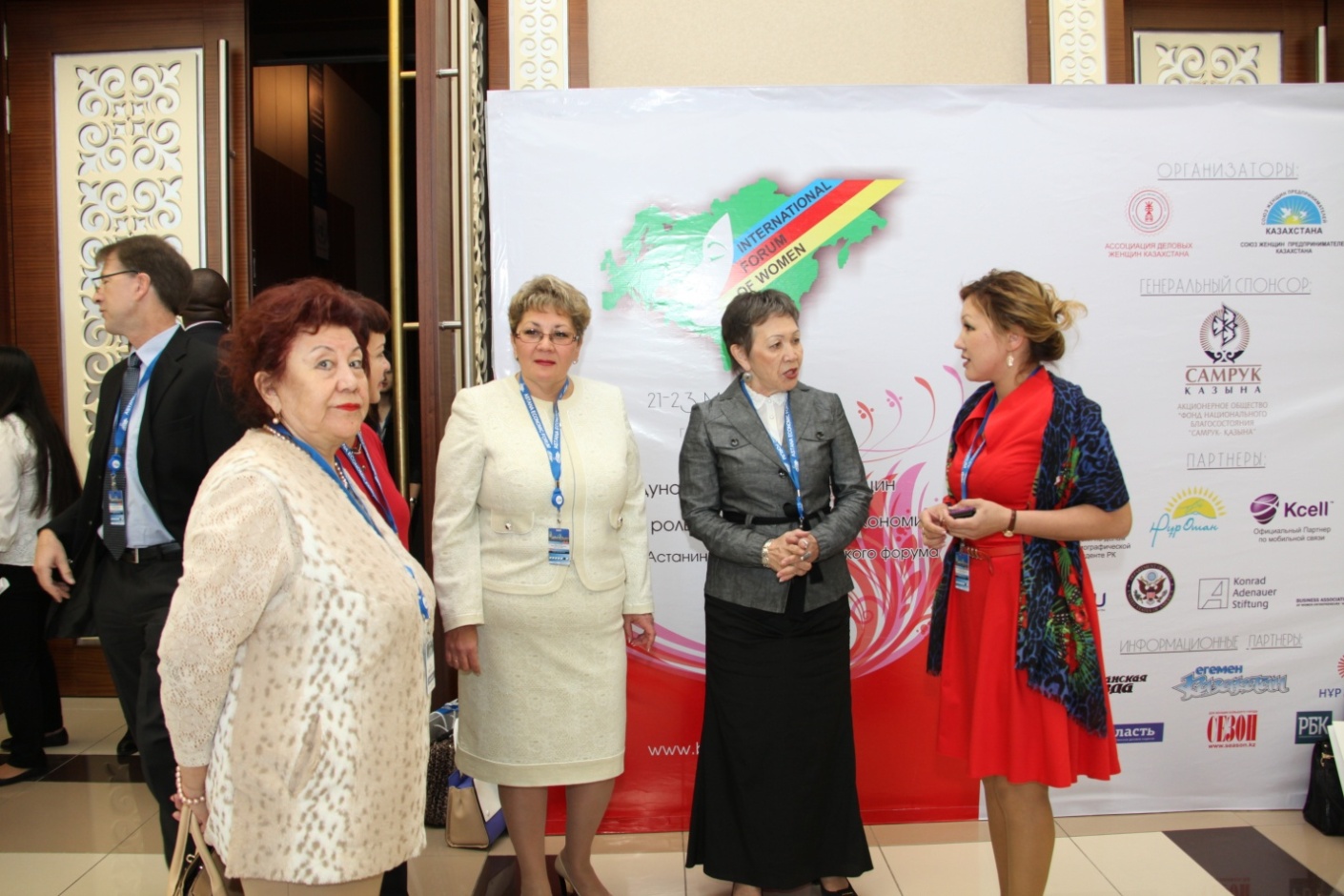 Участники Форума от Костанайской области возле пресс стены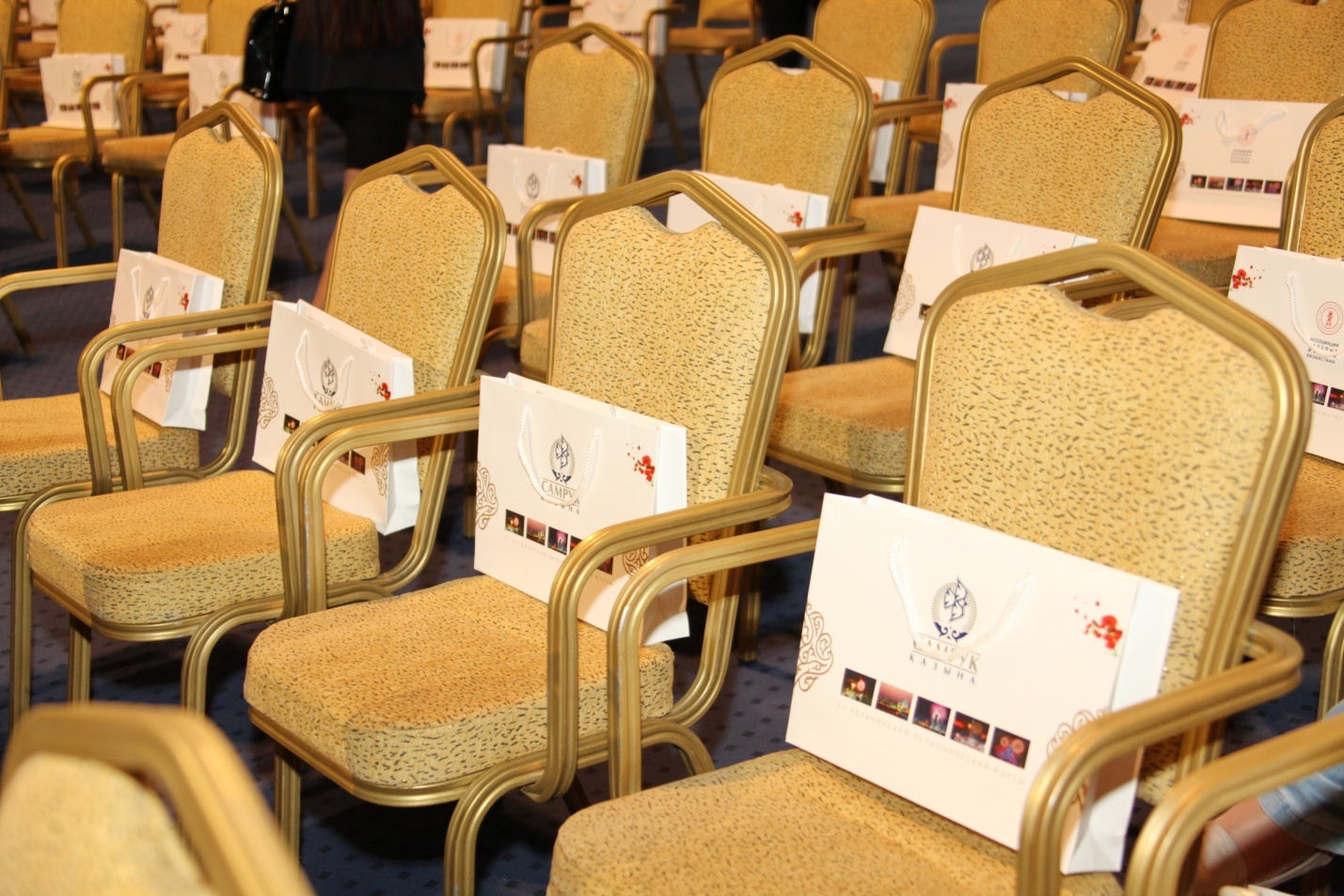 Раздаточные материалы с логотипом генерального спонсора перед началом работы Форума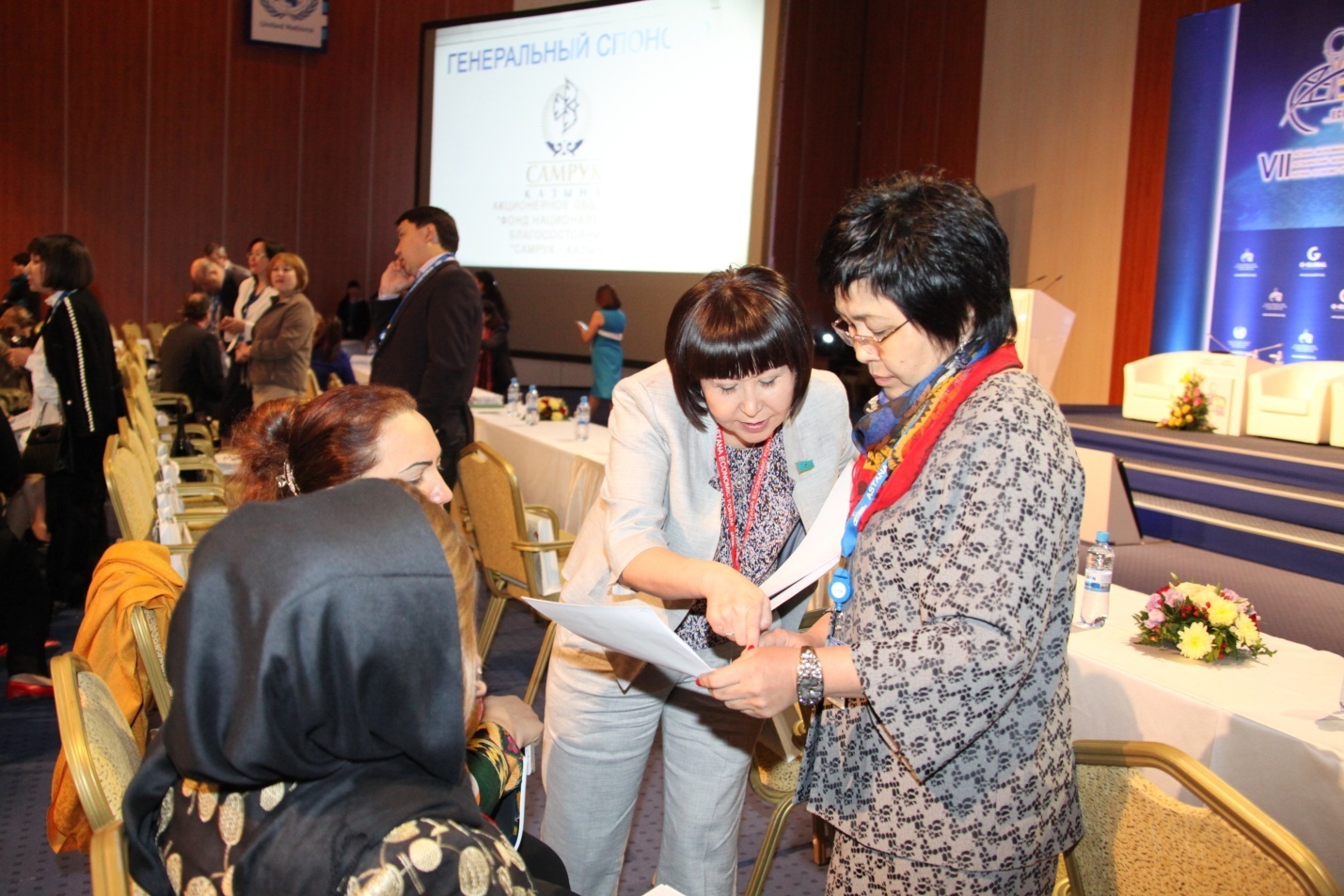 Перед началом работы пленарного заседания – на экране видеоролик о Форуме  с логотипом генерального спонсора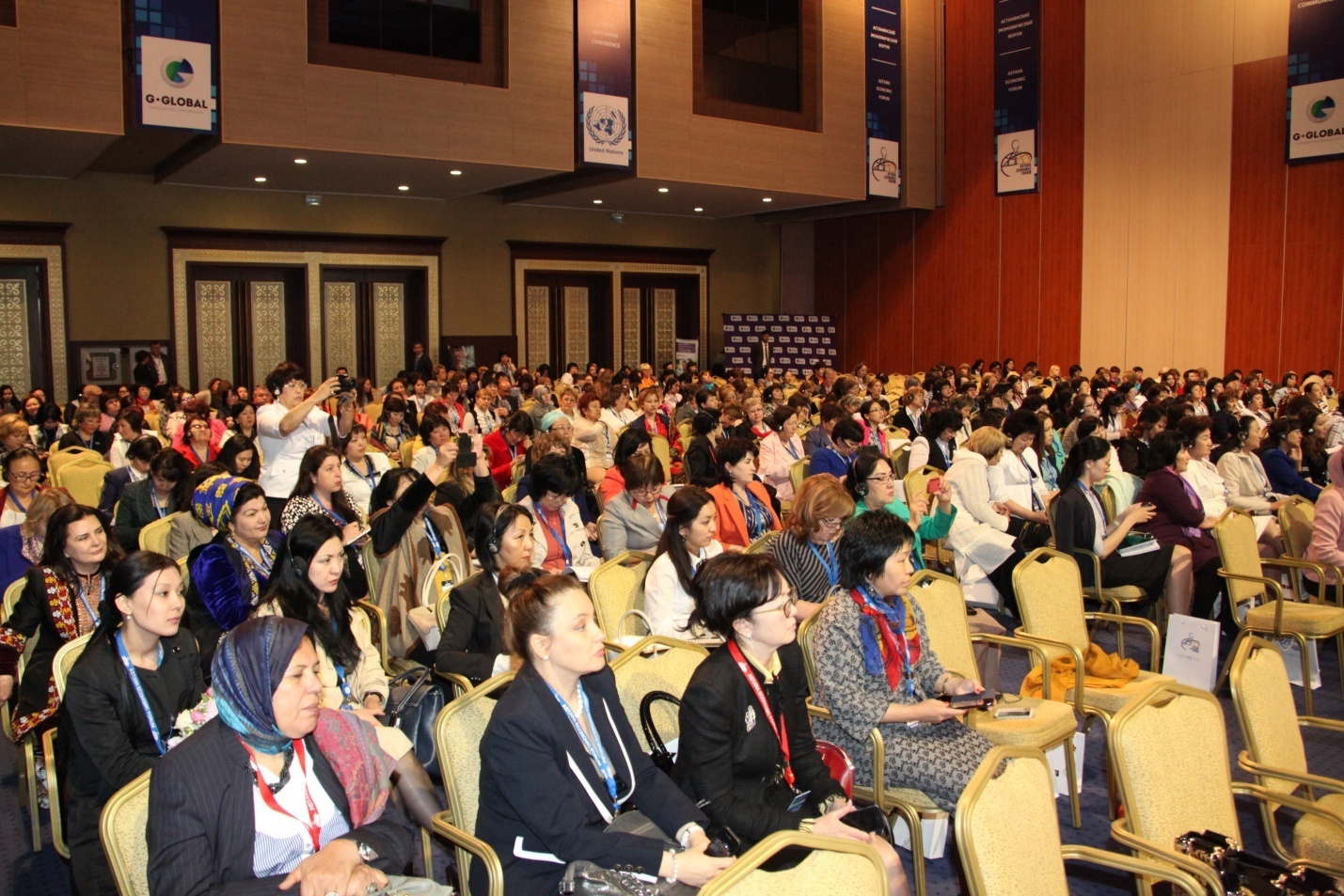 Участники ФорумаСессия №1 Официальное открытие Международного Форума Женщин «G-global – роль женщин в новой экономике»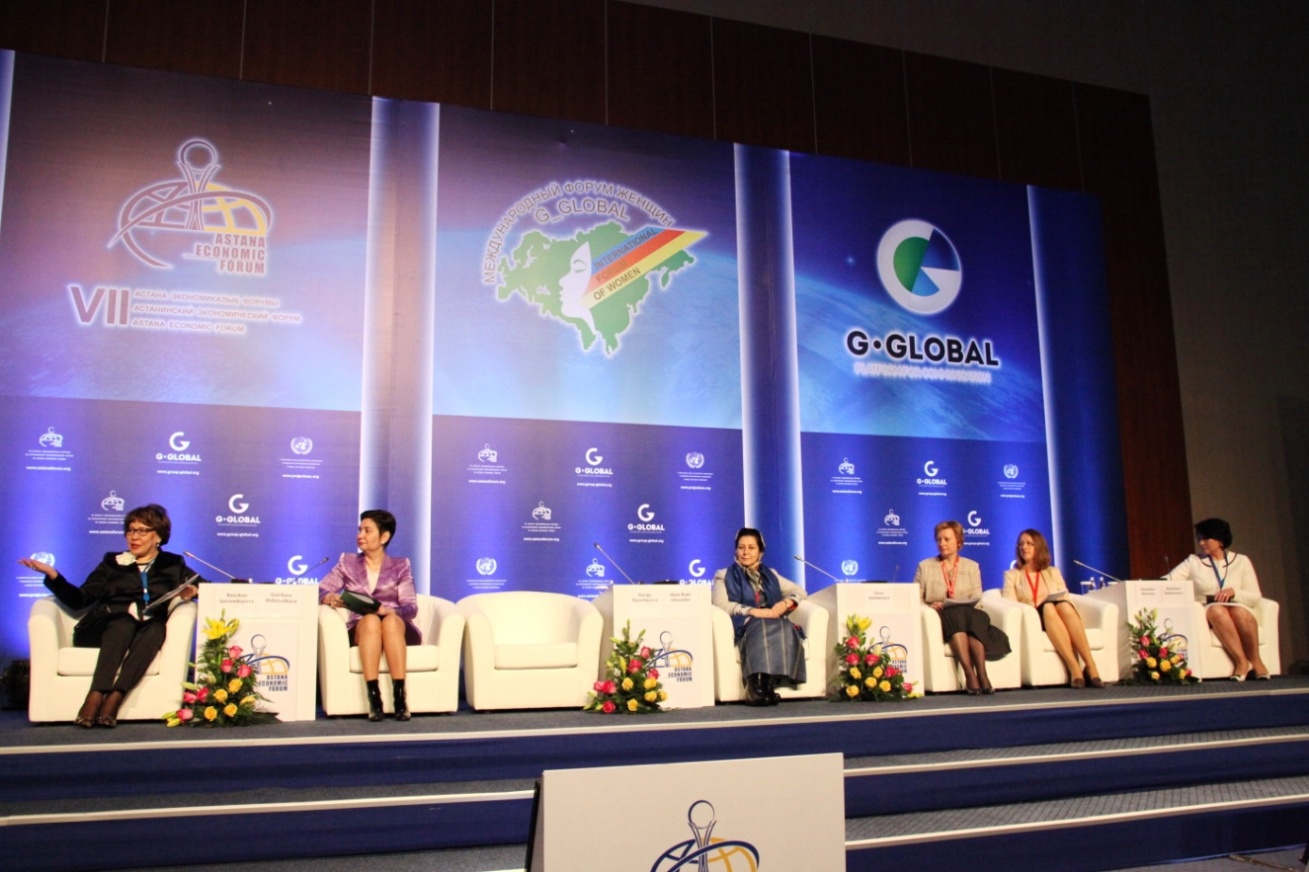 Спикеры Сессии №1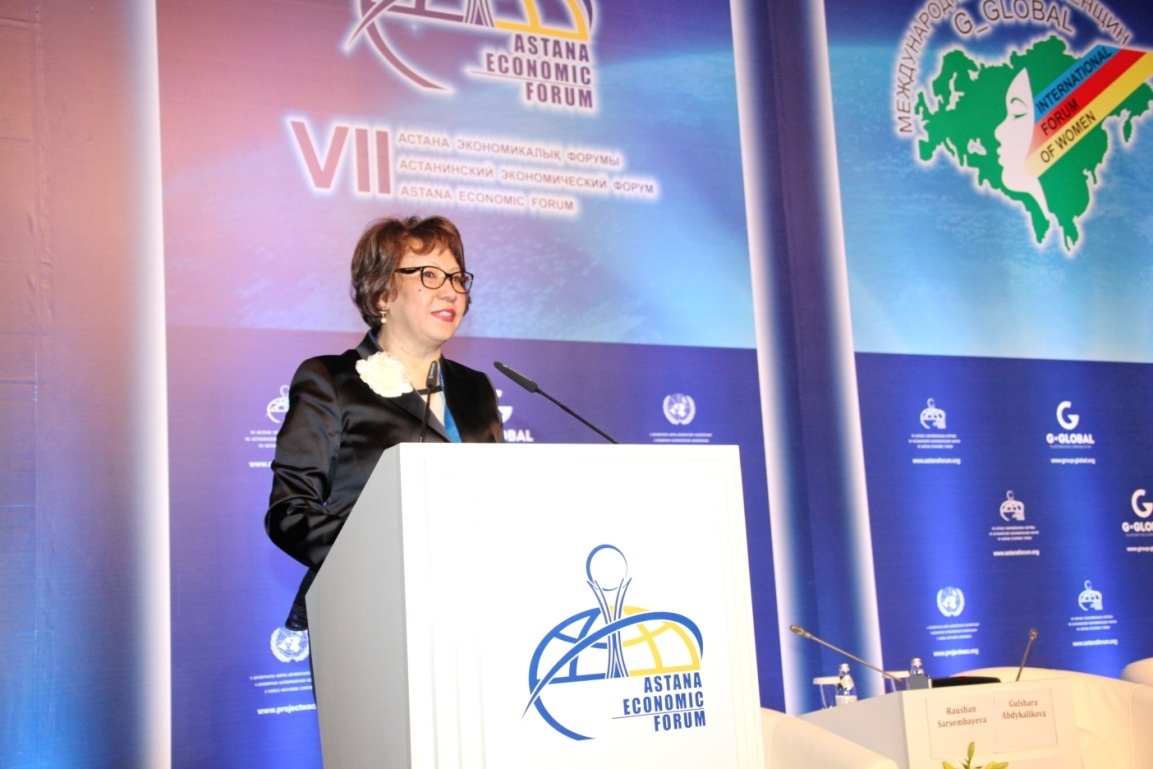 Форум открывает Сарсембаева Раушан Биргебаевна – Президент Ассоциации деловых женщин Казахстана, член Национальной комиссии по делам женщин и семейно-демографической политике при Президенте Республики Казахстан, доктор социологических наукСпикеры:Абдыкаликова Гульшара Наушаевна – Заместитель Премьер - Министра Республики Казахстан, член Национальной комиссии по делам женщин и семейно-демографической политики при Президенте Республики КазахстанХусн Бану Газанфар - Министр Афганистана по делам женщинБахмутова Елена Леонидовна – Заместитель председателя правления АО «Фонда национального благосостояния «Самрук-Казына»Александра Аккирман – Вице-президент по корпоративным связям «TeliaSonera Eurasia», ШвецияБекбосынова Махаббат Сансызбаевна - Председатель Национальной комиссии по делам женщин и семейно-демографической политике при Президенте Республики КазахстанСессия №2«Лидерство женщин в политической и экономической жизни»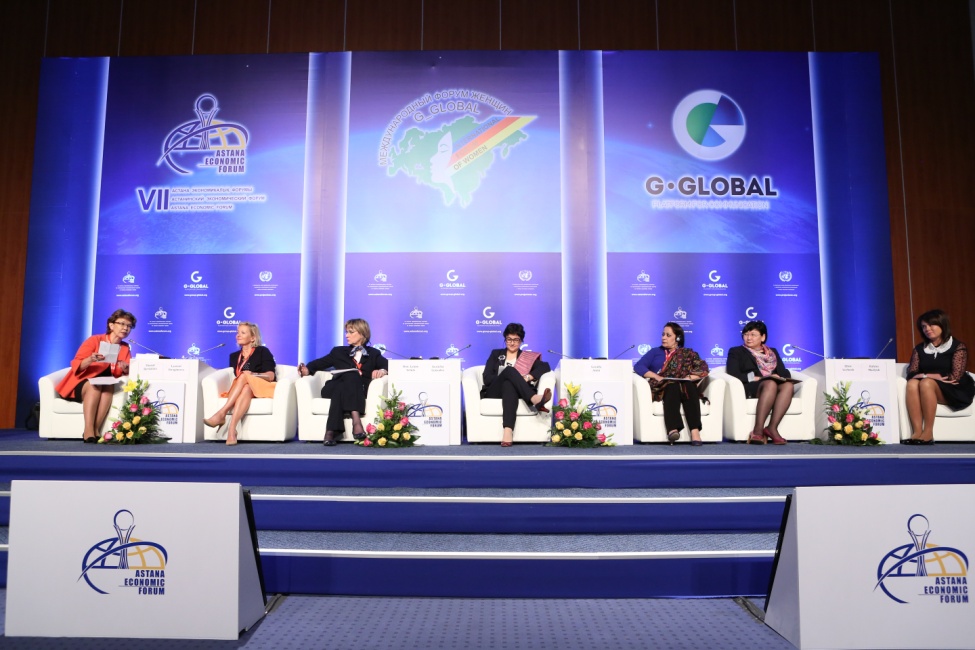 Ключевые вопросы:Лидерство женщин на политическом уровне и лидерство женщин в экономической сфере имеют общие черты или они различаются по технологии применения?Какие лидерские качества необходимо развивать для продвижения к успеху?Можно рассматривать лидерство как инструмент  развития человеческого капитала?Можно рассматривать лидерство как конкурентное преимущество  женщин? И как при этом сохранить баланс между работой и семьей?В эру мягкой силы насколько приемлема острая конкурентная борьба на политической арене и в бизнесе?Эффективное лидерство и мотивация сотрудников в бизнесе – звенья одной цепи?Модератор: Бердалина Жанат Колановна – Независимый директор компаний  АО «Фонда национального благосостояния «Самрук-Казына»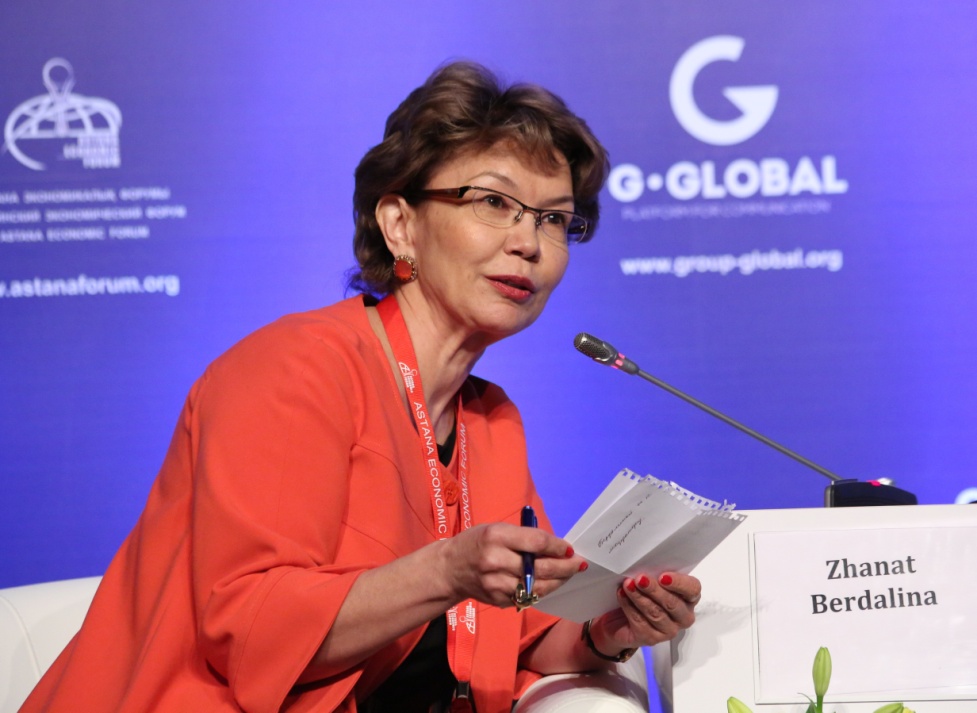 Спикеры:Ибрагимова Ляззат Еркеновна – Председатель Правления АО «Фонд развития предпринимательства «Даму»Линн Елич - Государственный Министр по иностранным делам и консульским вопросам, член Постоянной комиссии по положению женщин, КанадаАранча Гонсалес - Исполнительный Директор Международного Торгового Центра, ИспанияГазалла Амин – Исполнительный директор «Fasiam agro farms», ИндияЭллен Фербеек – Главный редактор журнала «Yoga journal», НидерландыМаслюк Галина Дмитриевна – Почетный консул Республики Казахстан              в Украине, директор ООО «Компания «Галнафто-Инвест»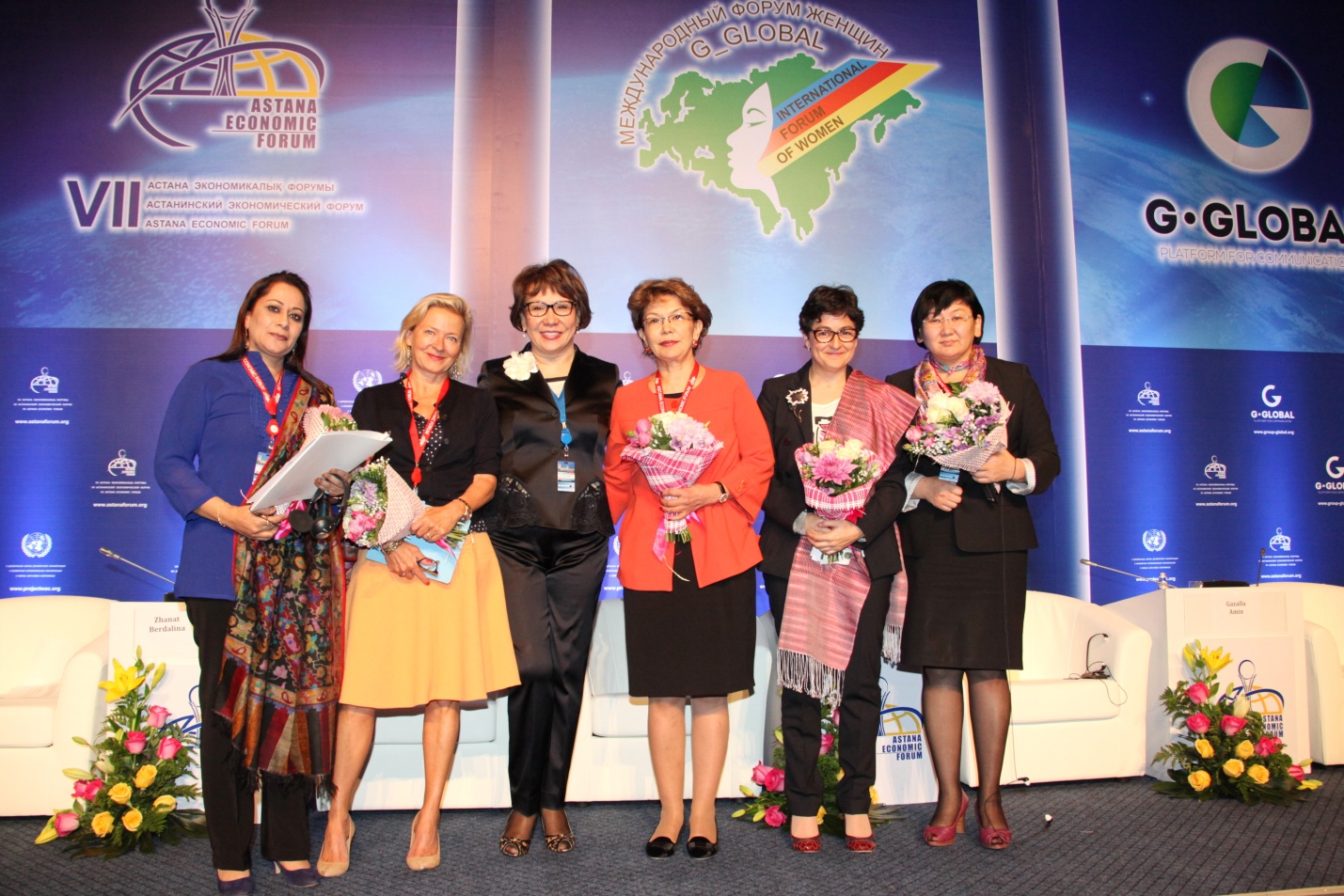 Спикеры сессии №2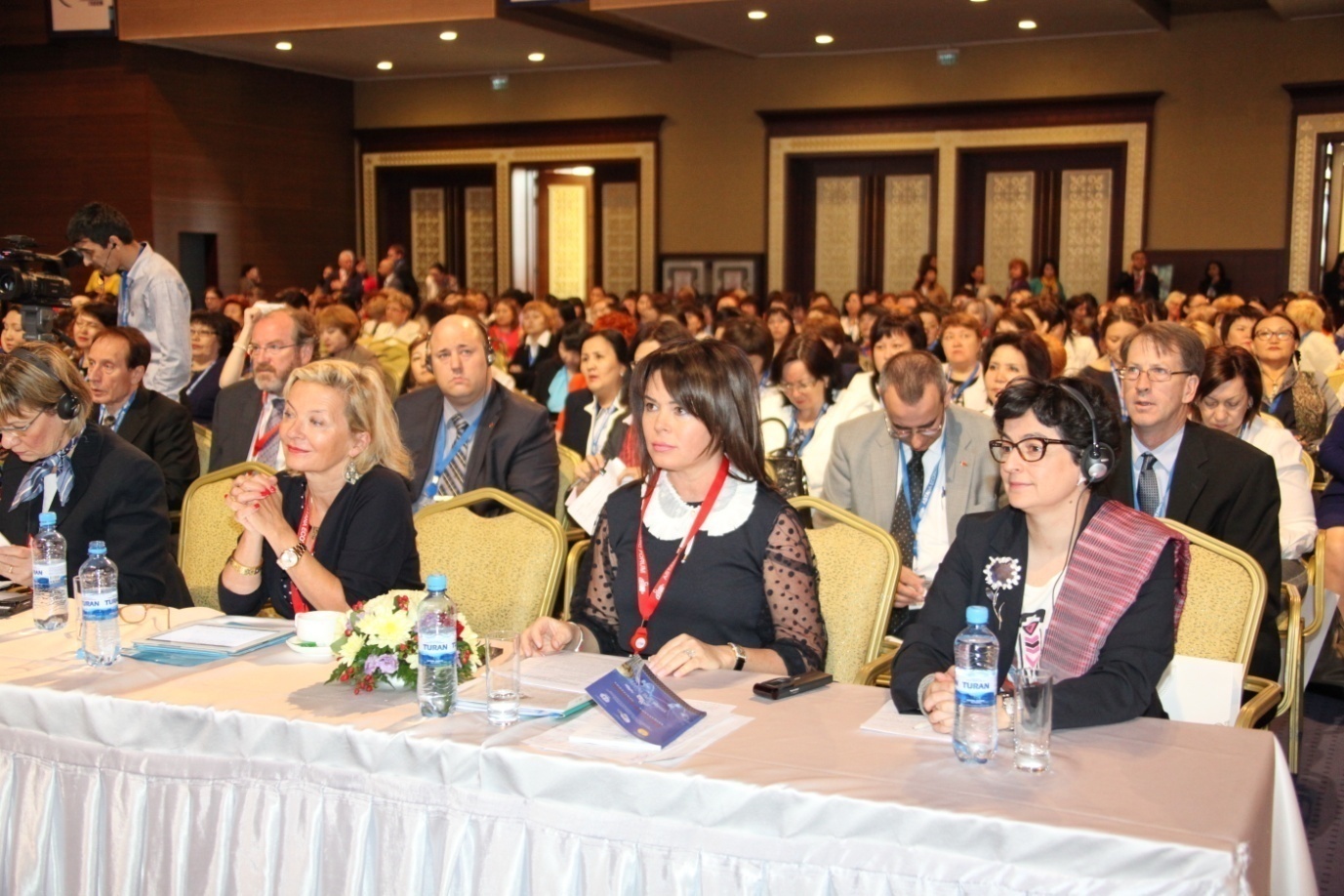 Спикеры и участники ФорумаСессия №3 «Роль женщин  Центральной Азии и Афганистана в развитии новой экономики»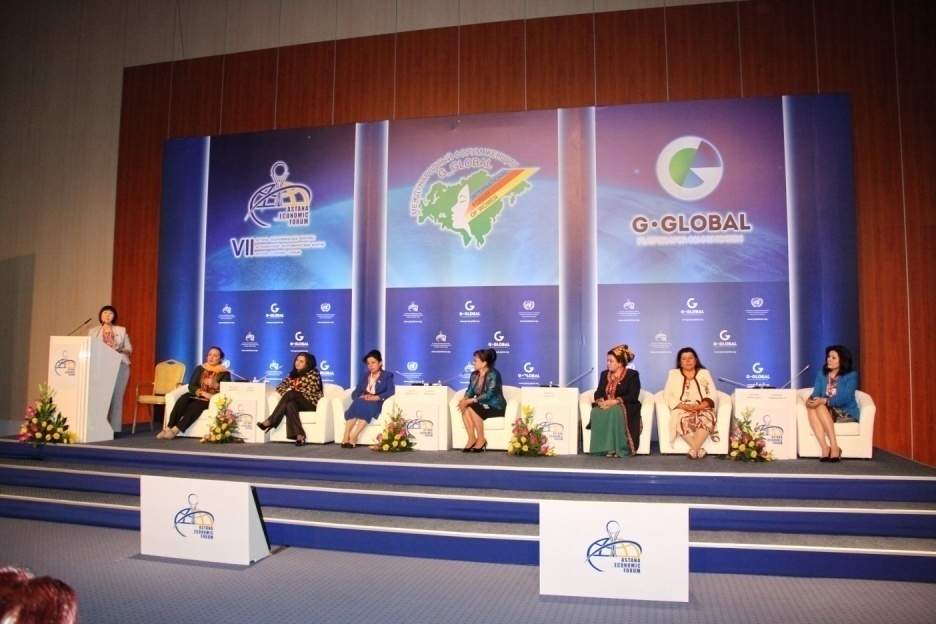 Ключевые вопросы:Экономическая интеграция женщин-предпринимательниц Центральной Азии и Афганистана – путь в конкурентоспособный мир. Усовершенствование законодательной базы, создающей благоприятные условия для развития малого и среднего бизнеса, в том числе женского предпринимательства.Женское участие в развитии новой экономики Центральной Азии и Афганистана.Формирование имиджа современной женщины – предпринимательницы Центрально Азиатского региона.Эффективное развитие регионального сотрудничества женщин - предпринимательниц через «Бизнес Ассоциацию женщин – предпринимателей Центральной Азии и Афганистана «ASIA».Развитие женского предпринимательства Центрально-азиатского региона через усовершенствование финансовых инструментов.Модератор: Казбекова Меруерт Айткажиевна – Депутат Мажилиса Парламента Республики Казахстан, Председатель Союза женщин- предпринимателей Казахстана 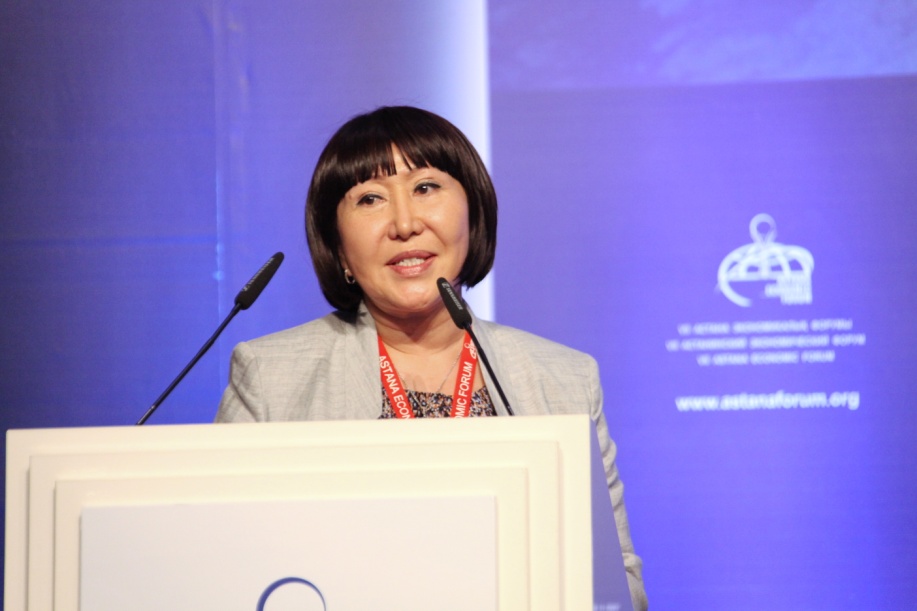 Спикеры: Симин Баракзай - Депутат парламента Афганистана Мукумова Сабохат Аминовна - Депутат Маджлиси намояндагон Маджлиси Оли Республики Таджикистан Алтыбаева Айнуру Тойчиевна – Депутат Жогорку Кенеша Кыргызской Республики, председатель Комитета по регламенту и депутатской этике Казакова Джерен Нурыевна – Депутат Меджлиса Республики ТуркменистанРахимзода Сабохат Рахимовна - Председатель Национальной Ассоциации  женщин-предпринимателей «Кадбону» ТаджикистанаМахмудова Гульнора Гулямназаровна - Председатель Ассоциации деловых женщин Узбекистана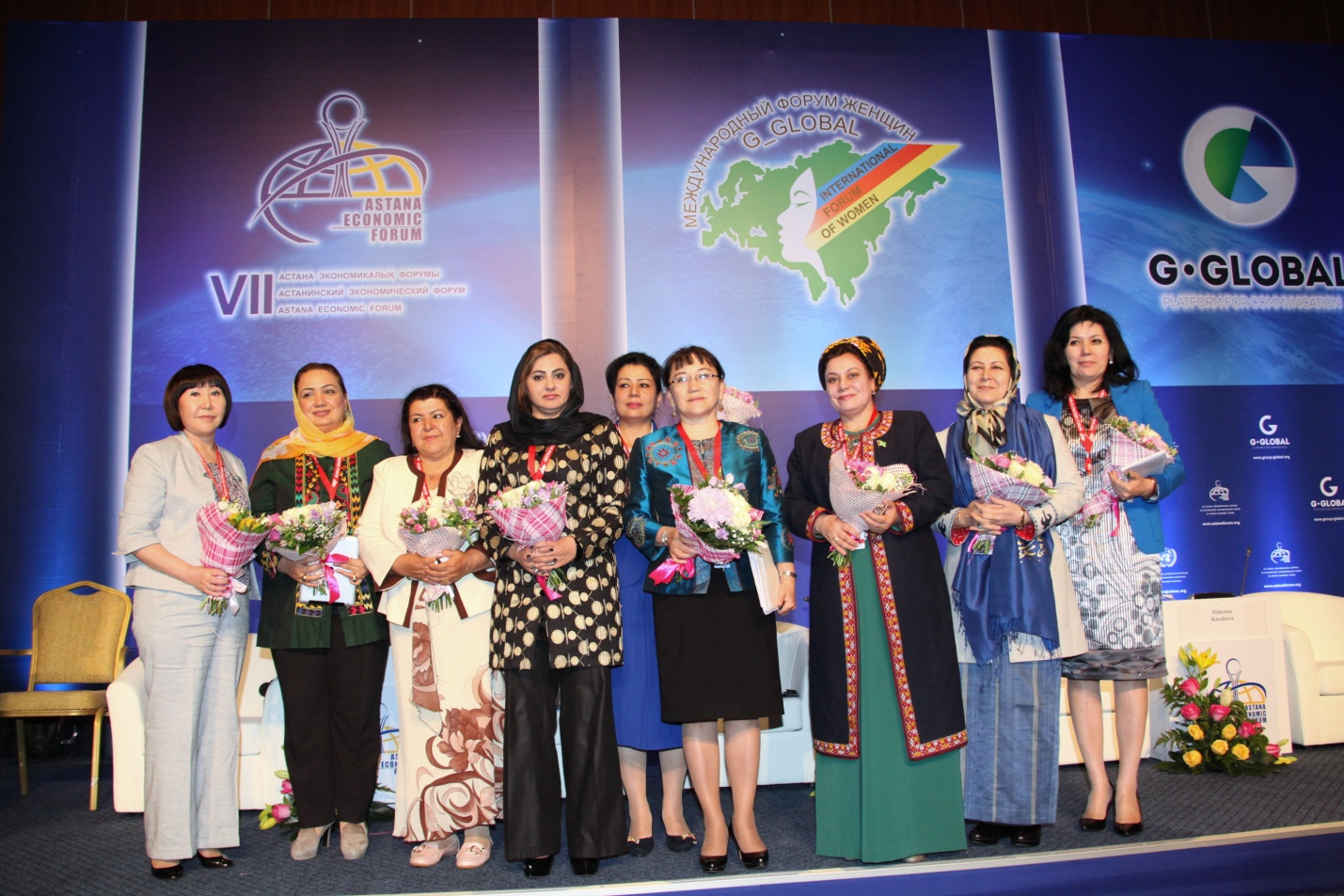 Спикеры сессии №3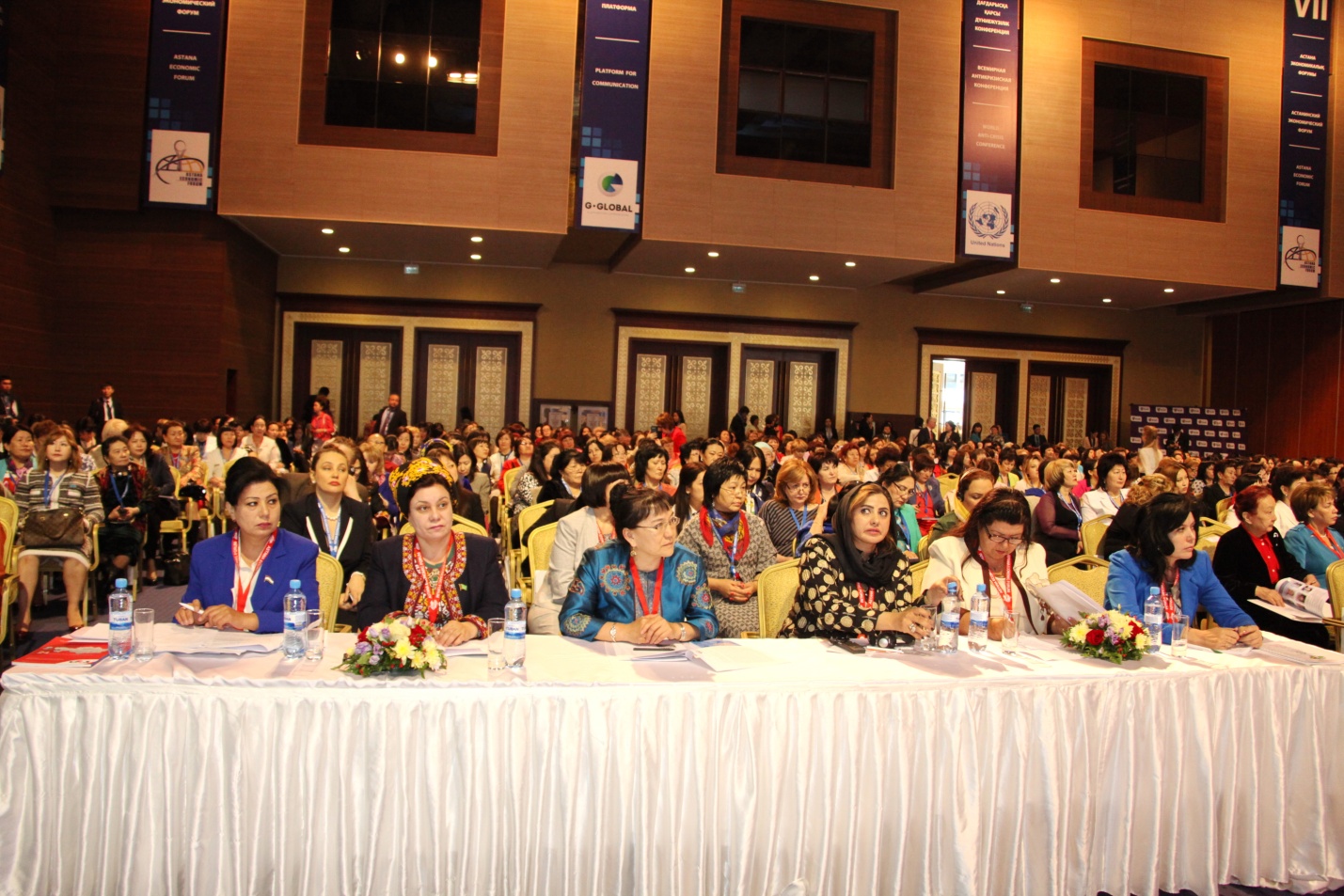 Спикеры и гости Форума из Центральной Азии и Афганистана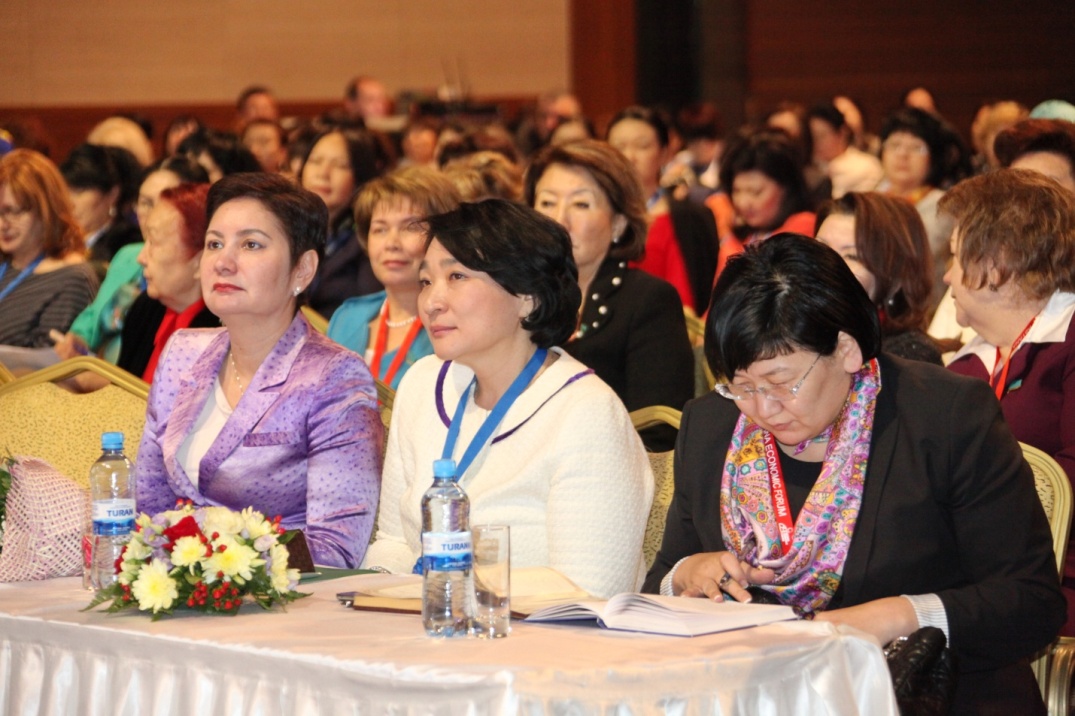 Спикеры Форума: Г.Н. Абдыкаликова, М.С. Бекбосынова и Л.Е .Ибрагимова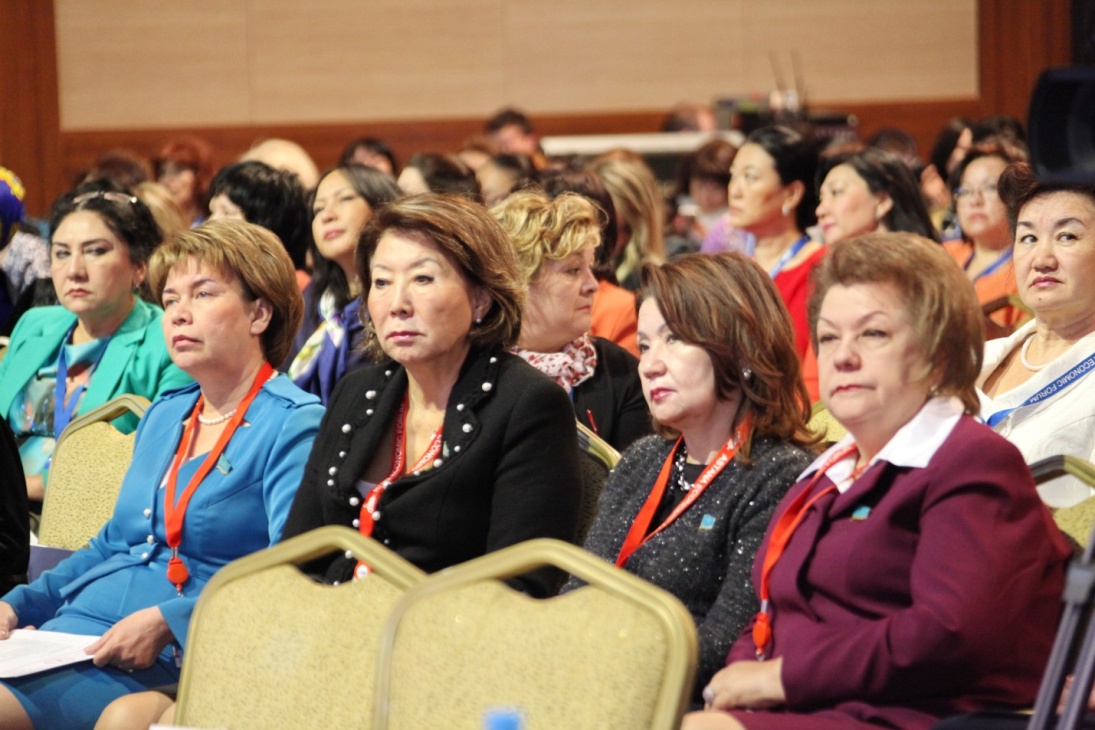 Гости Форума: Депутаты Парламента Мажилиса РК – Е.И.Тарасенко, А.Б.Самакова, Г.М.Иксанова, Н.М. Птеухова.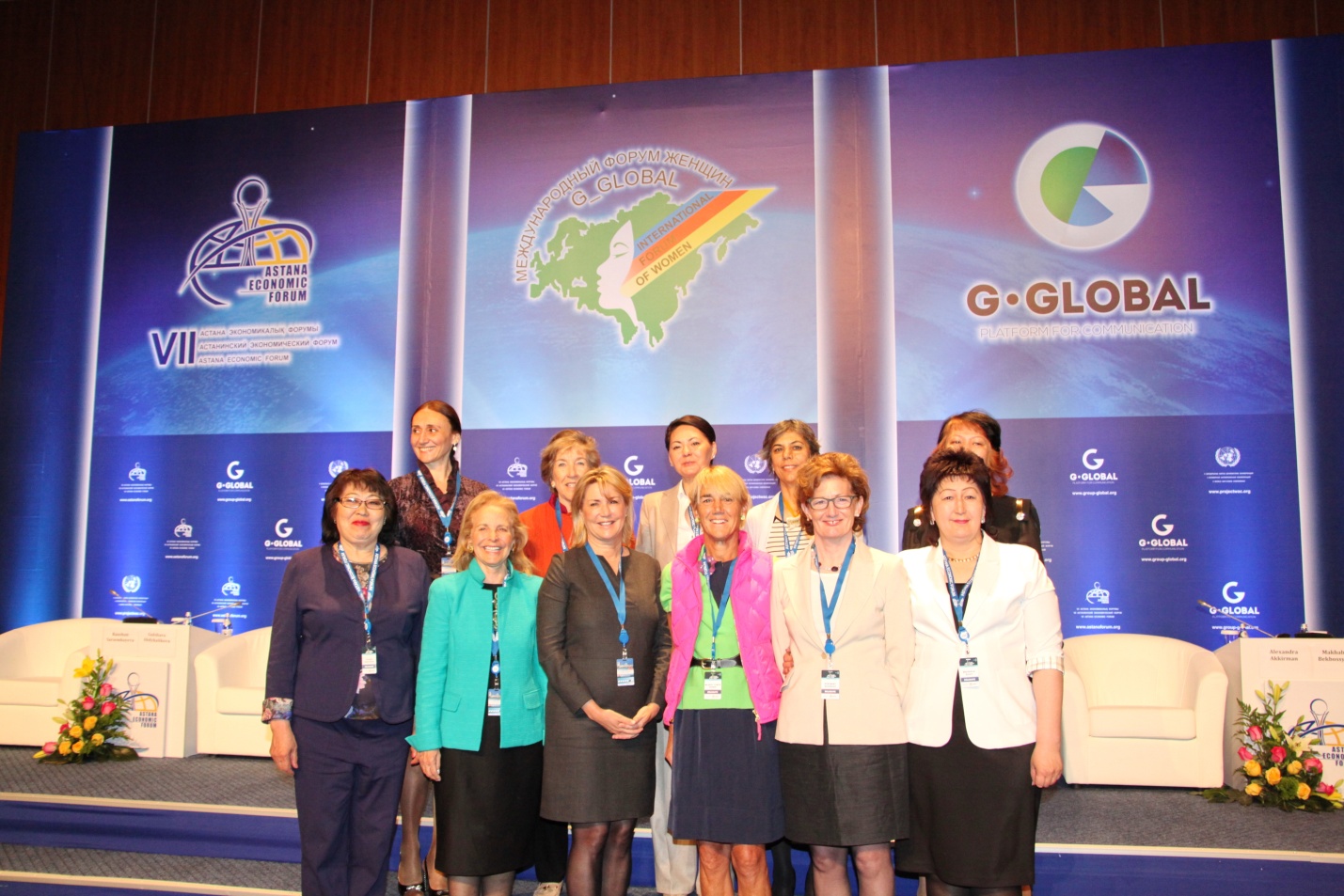 Гости Форума – члены женского движения «Women on the Move»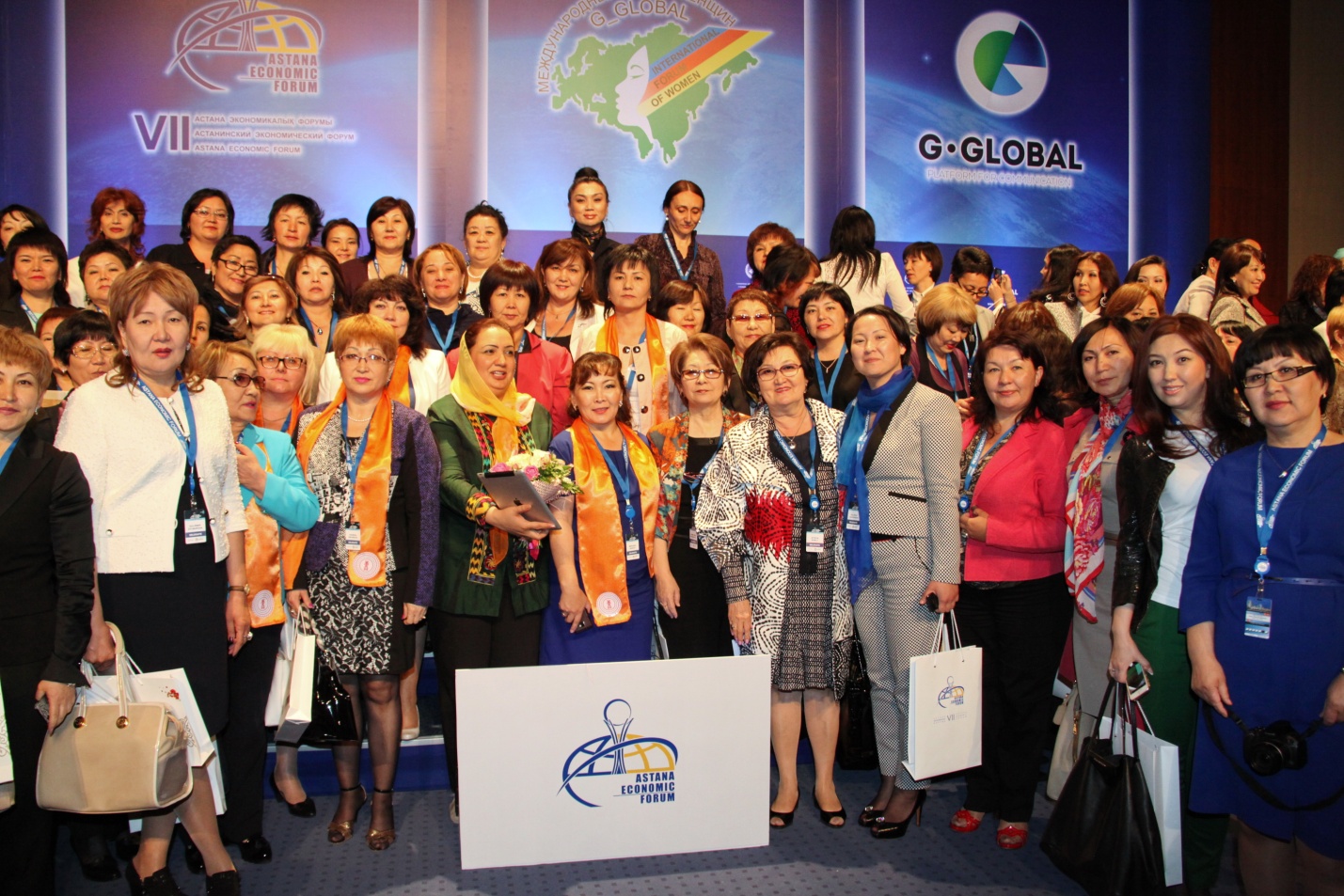 Спикеры и участники ФорумаМастер-класс №1 «Практика и философия йоги»Спикеры мастер-класса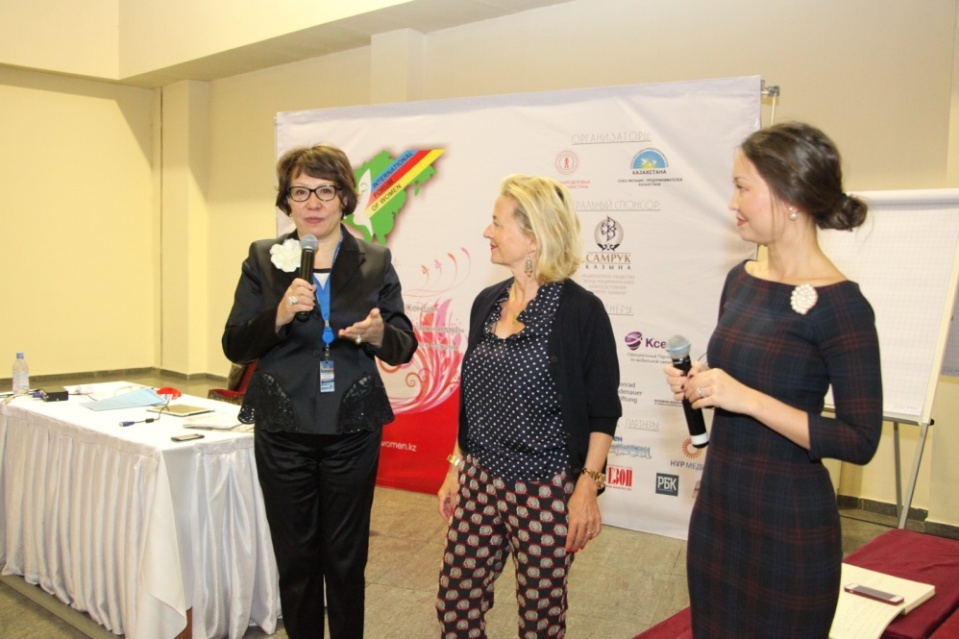 Р.Б.Сарсембаева представляет тренеров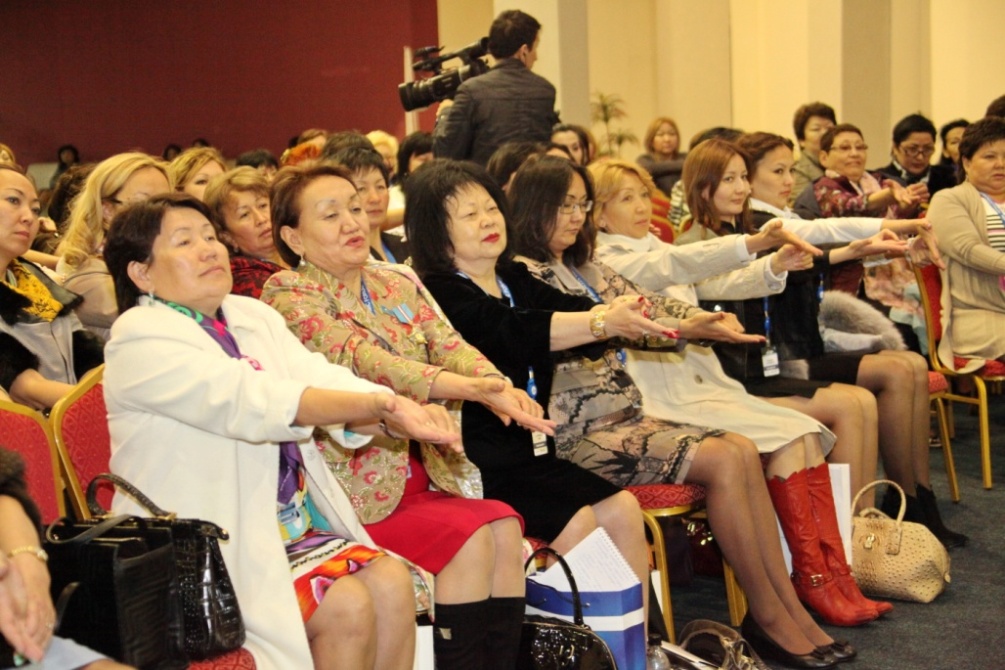 Элементы йогиМастер-класс №2 «Возможности участия в ЭКСПО-2017»Спикер мастер-класса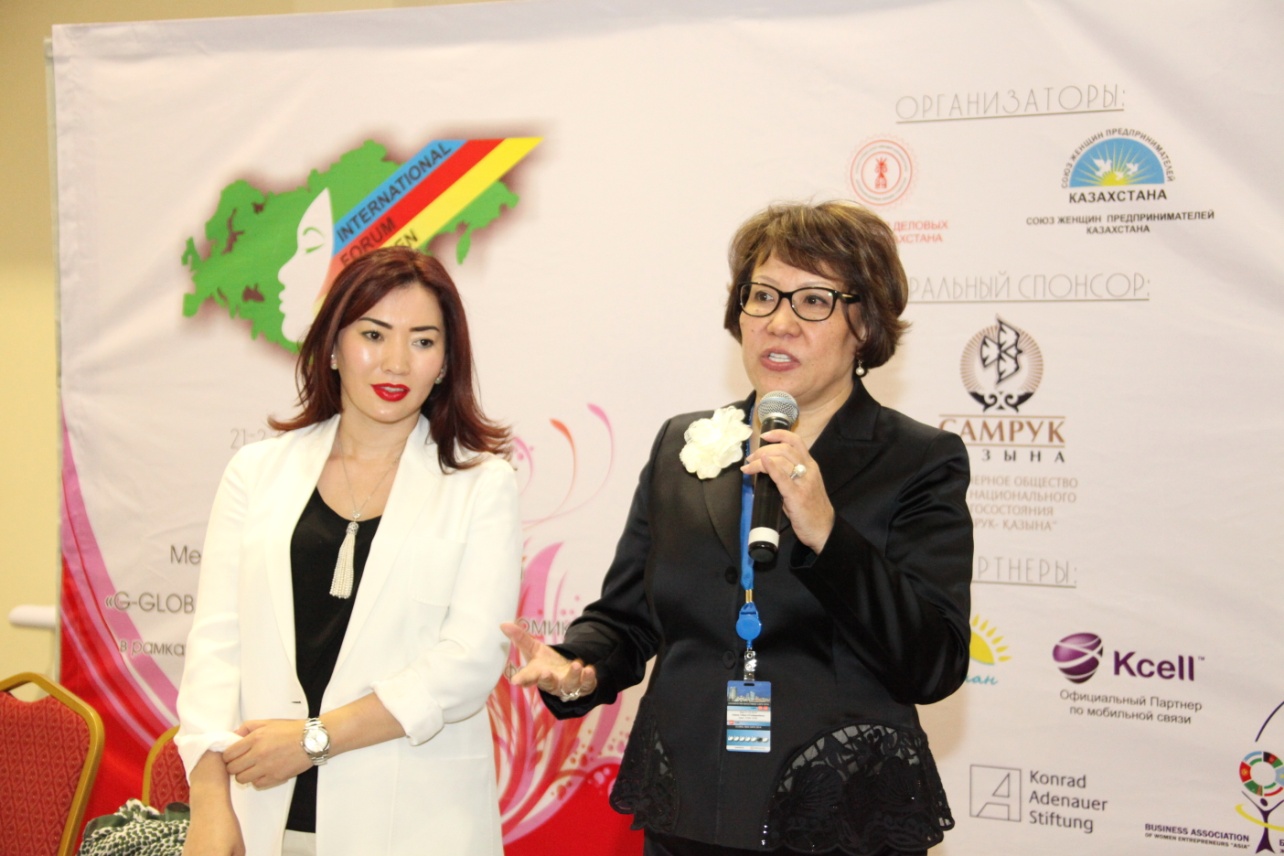 Мукей Айгуль  - Директор департамента по связям с общественностью, пресс-секретарь АО «НК «Астана ЭКСПО-2017»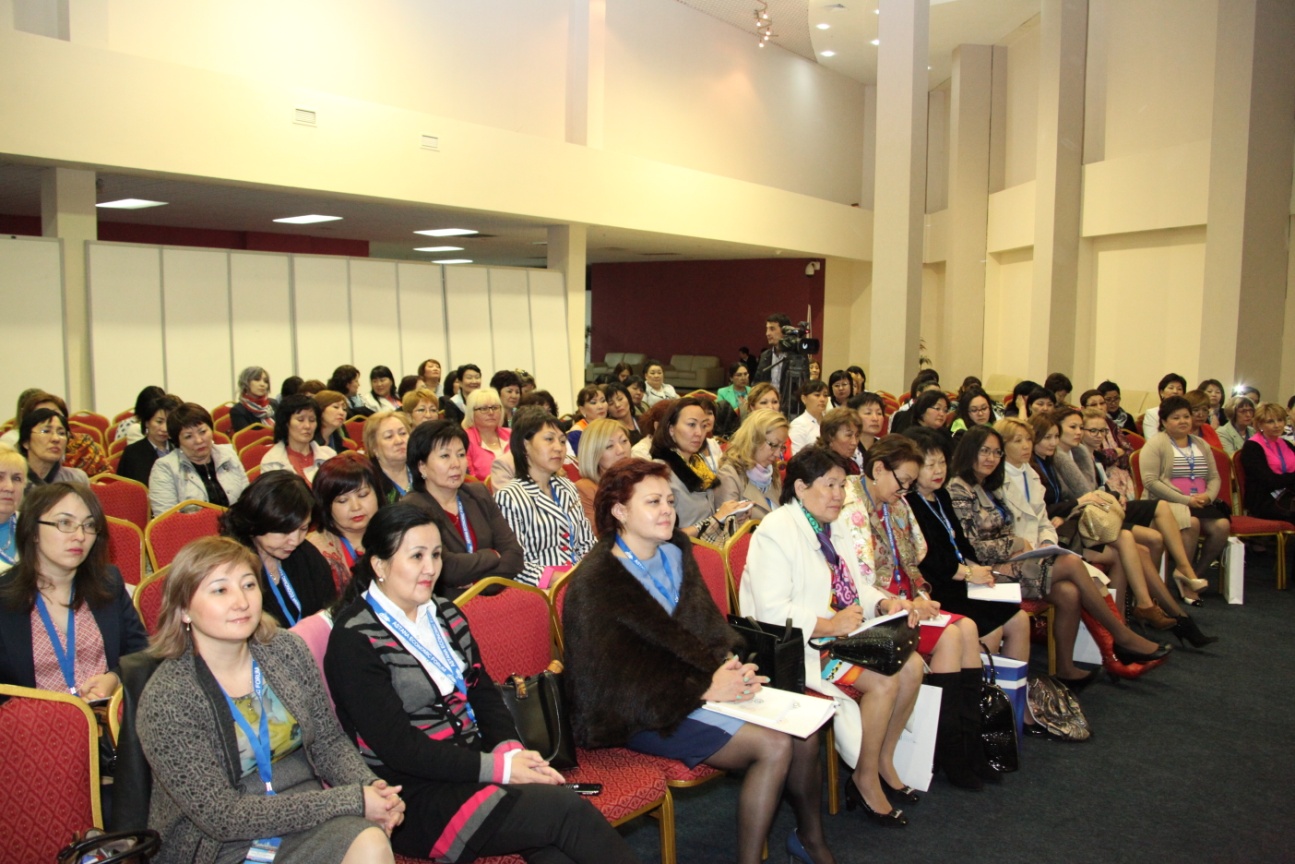 Участники мастер-классаМастер-класс №3 «Дополнительная поддержка малого исреднего бизнеса»Спикер мастер-класса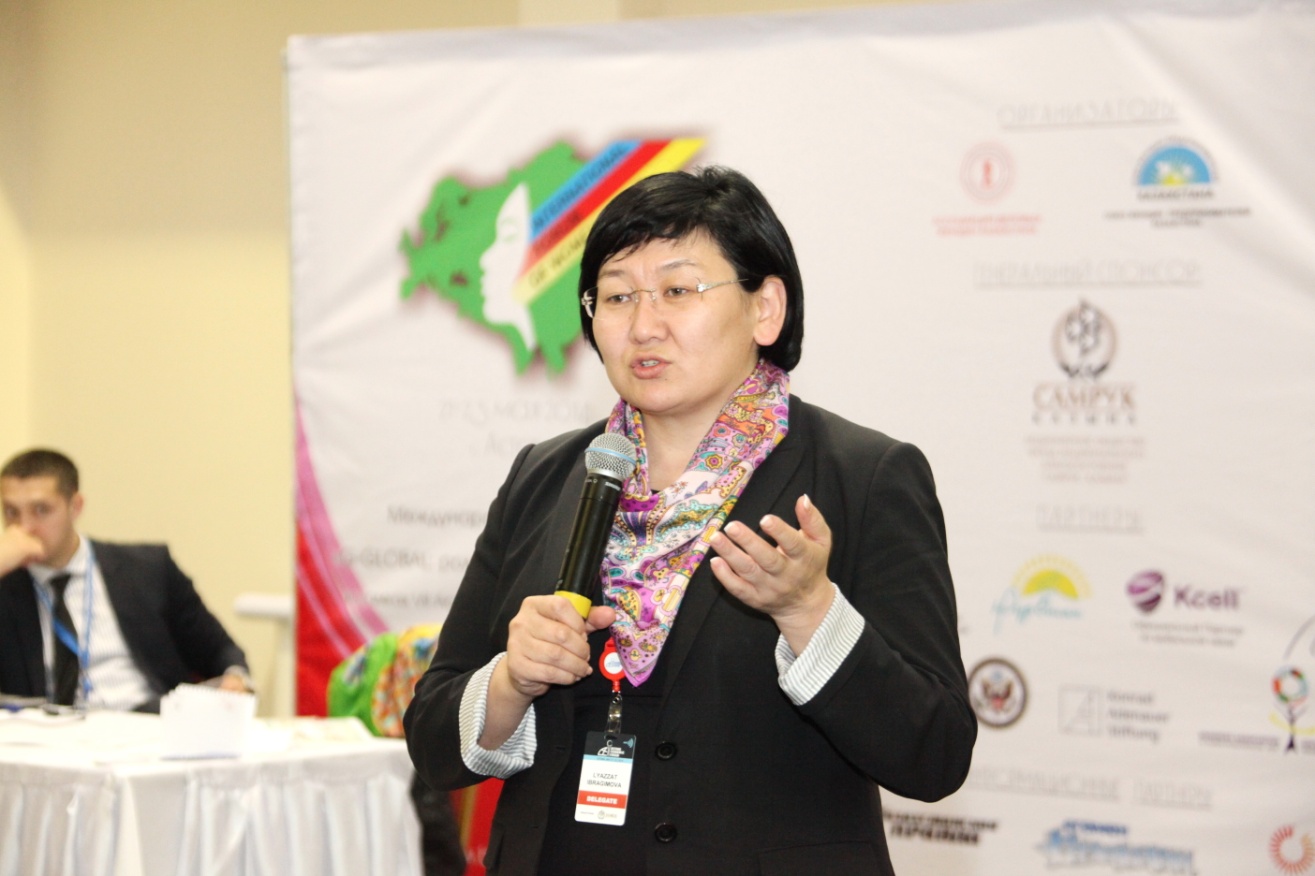 Ибрагимова Ляззат Еркеновна -  Председатель Правления АО «Фонд развития предпринимательства «Даму»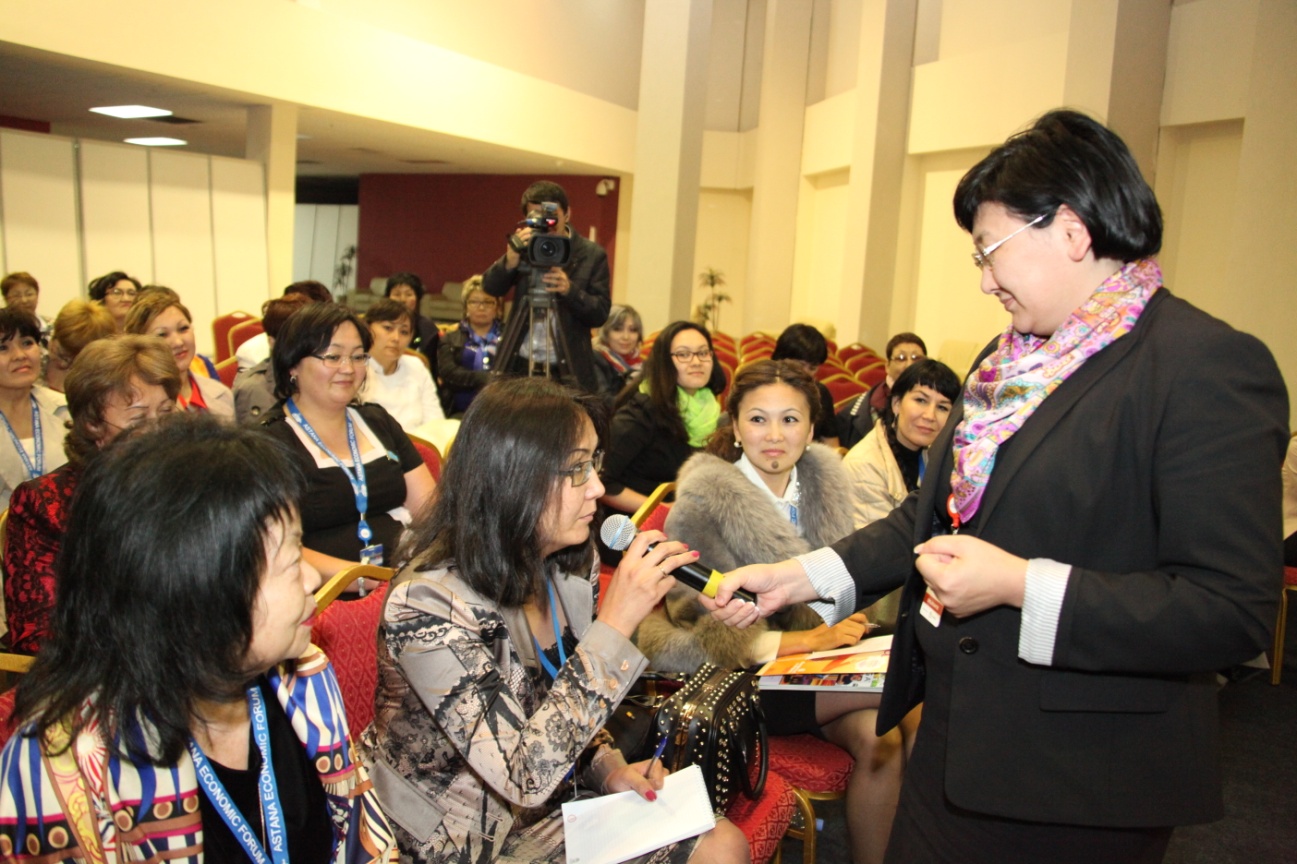 С участниками мастер-классаТренинг №1 «Достижение цели»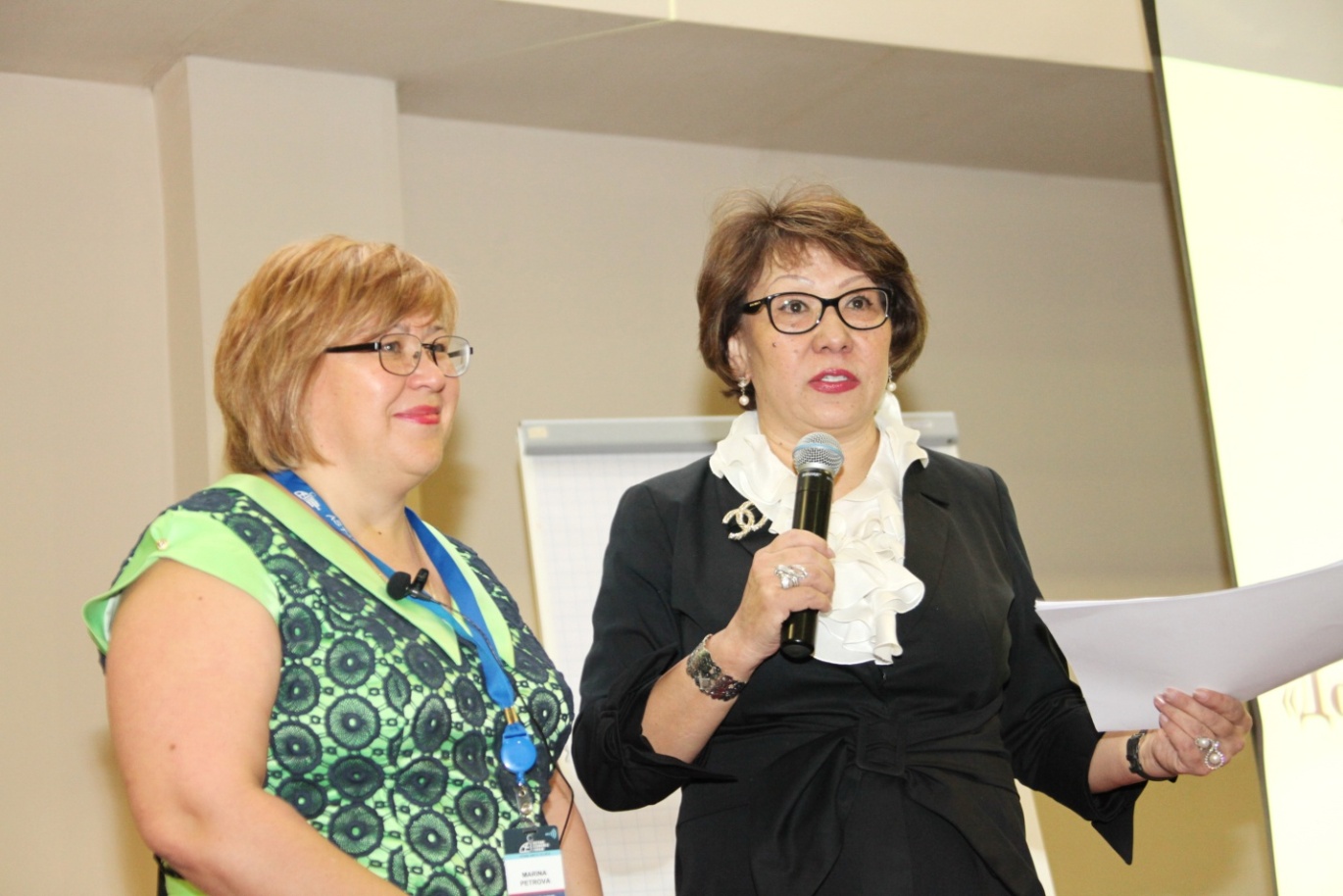 Р.Б.Сарсембаева представляет тренера Петрову Марину Геннадьевну – Генерального директора международной компании «Leader Business Group», Россия 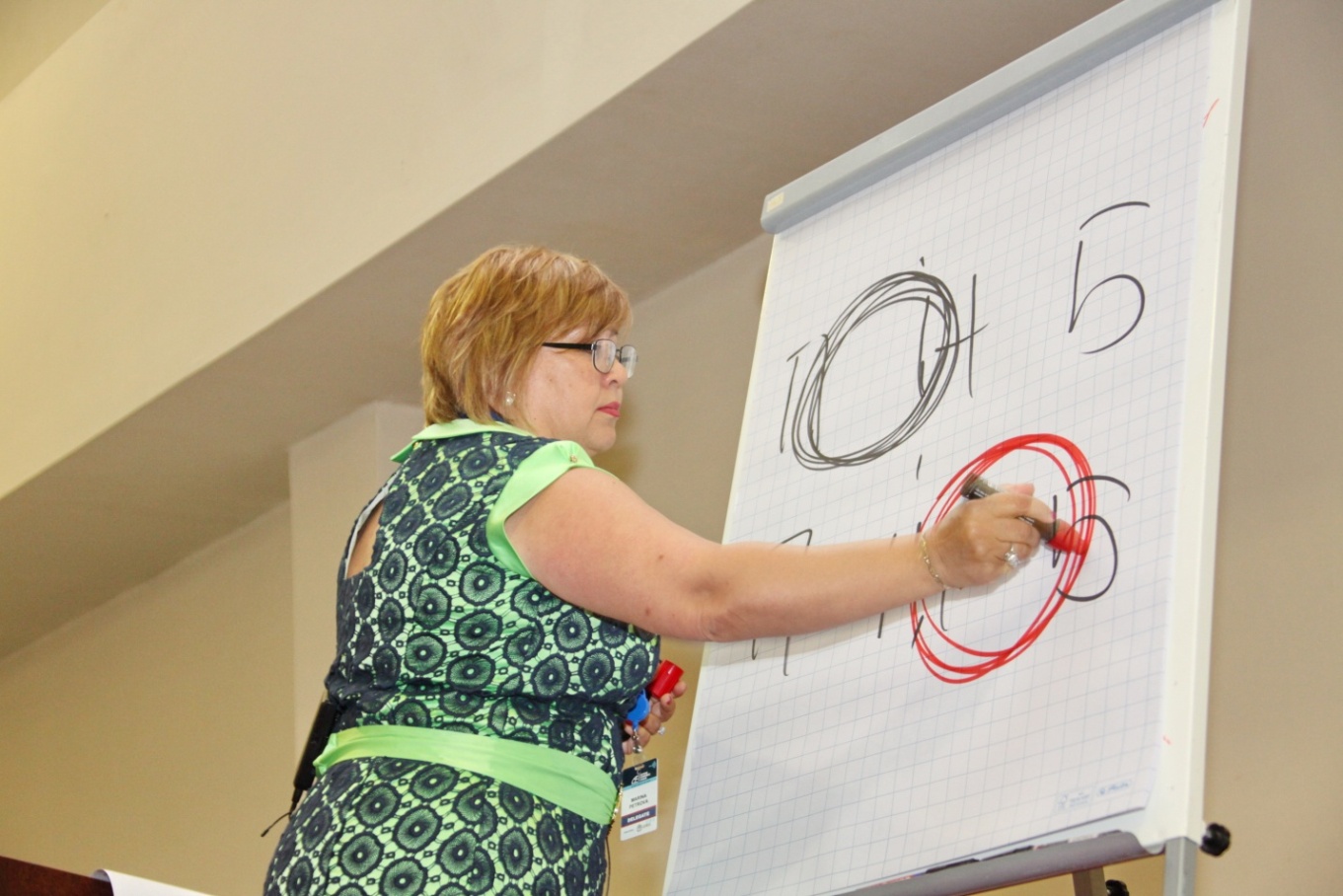 Во время тренинга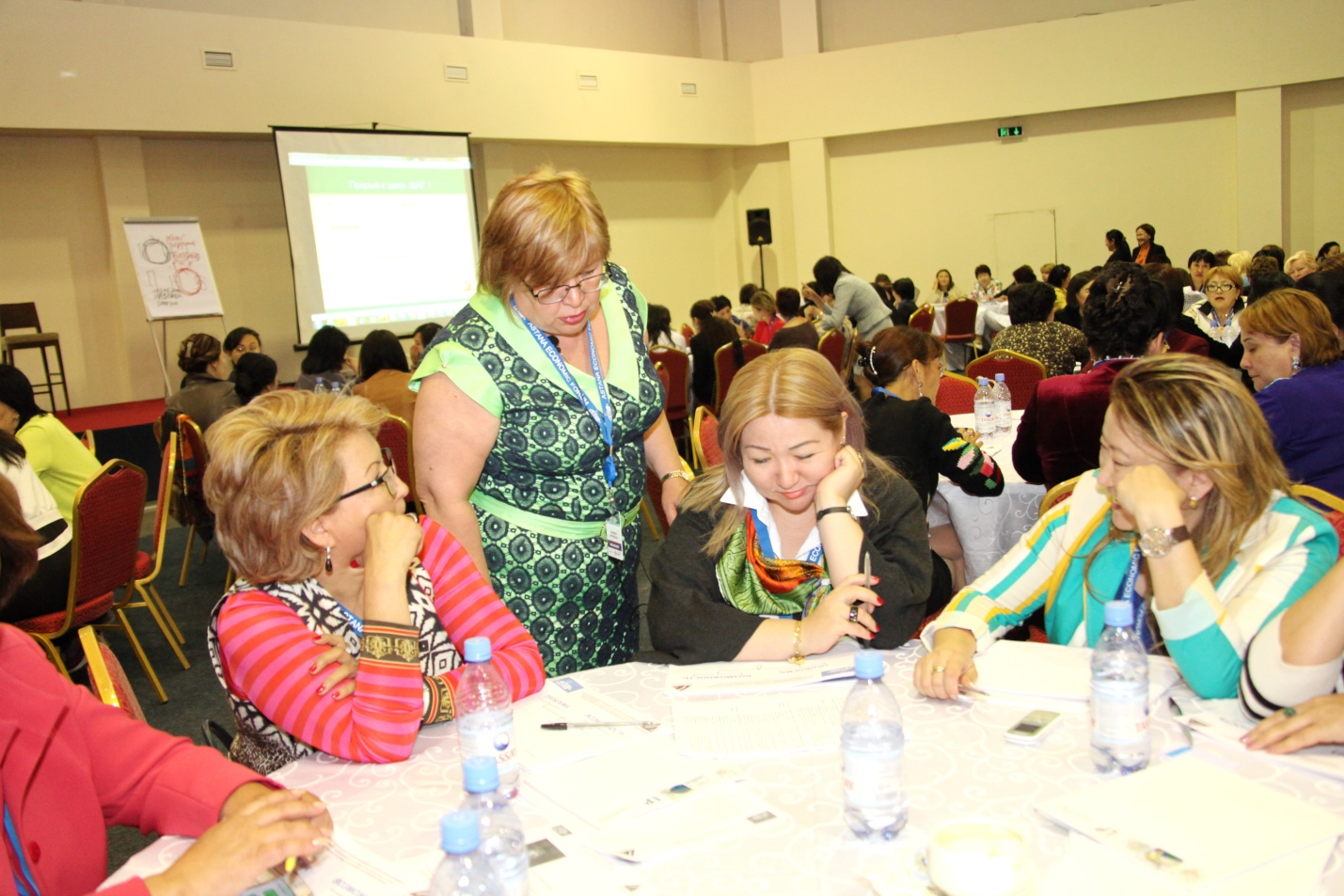 М.Г.Петрова с участниками тренинга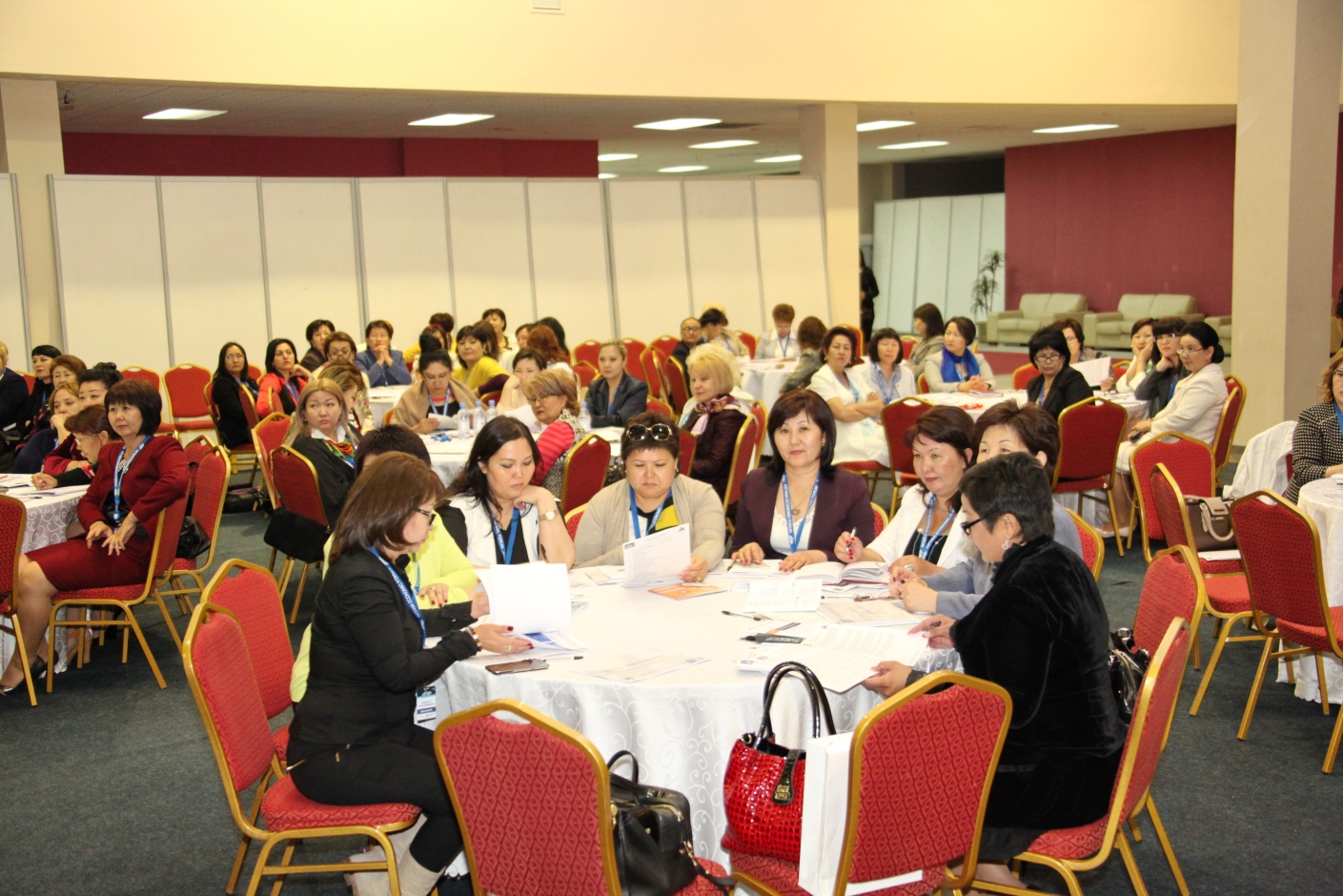 Участники тренингаТренинг №2 «Постановка системы продаж: как за 3 месяца увеличить продажи в 2 раза»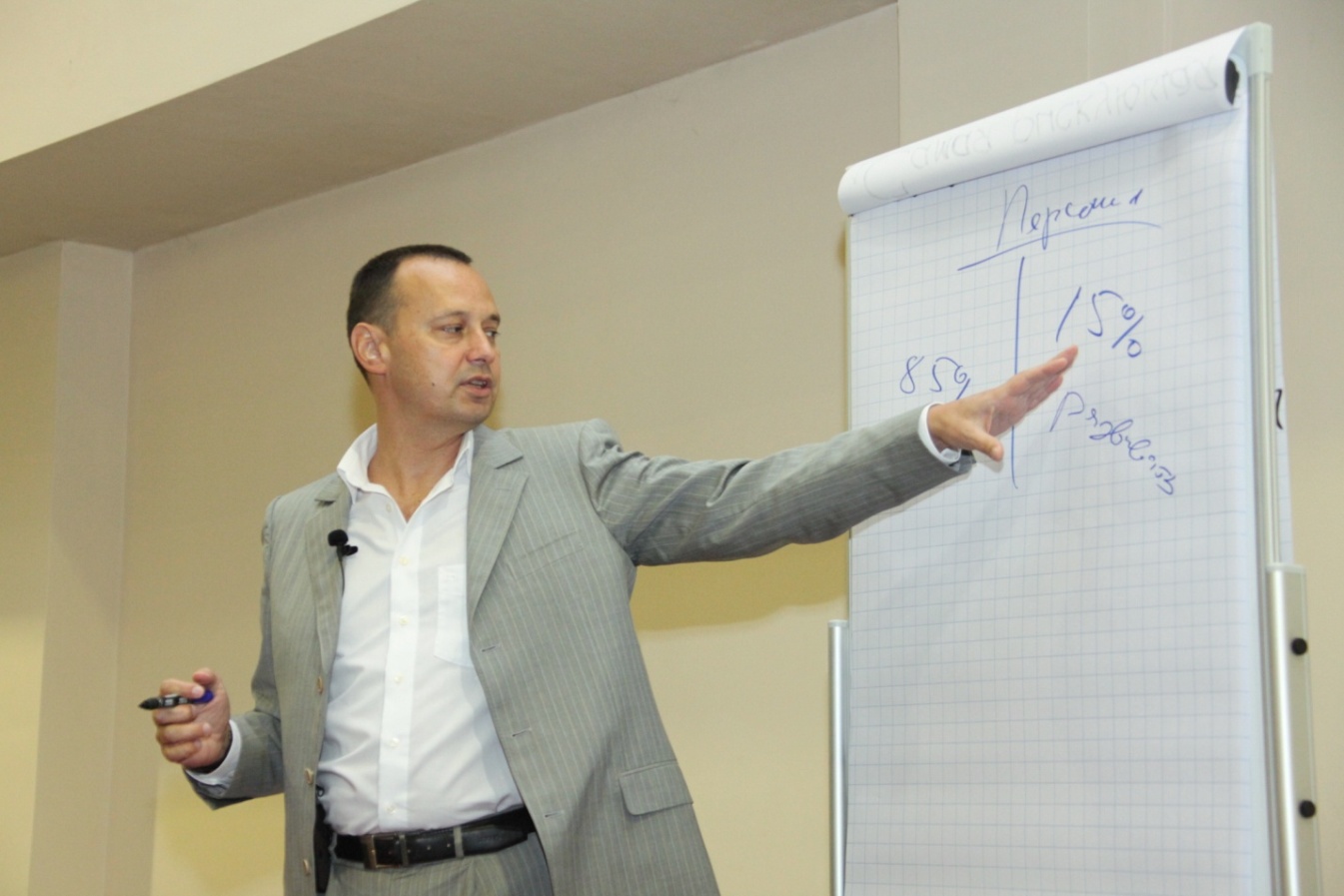 Галунин Андрей Александрович – Казахстанский бизнес-тренер по постановке систем управления продажами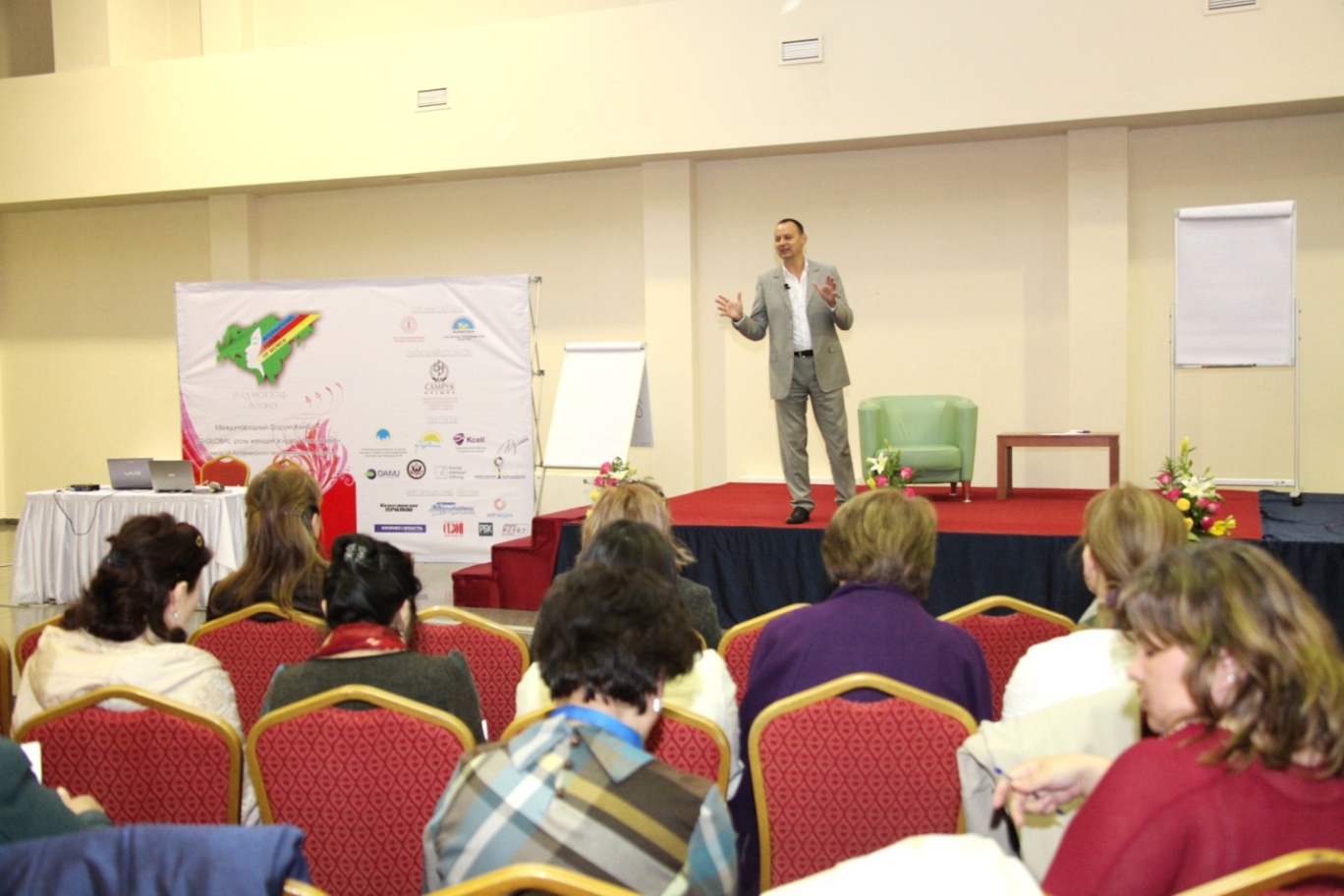 Во время тренингаГала-ужин в честь участников ФорумаДата проведения: 22 мая 2014 г.Место проведения: Банкетный зал «Айгерим»,  ГК «Думан», 1этаж 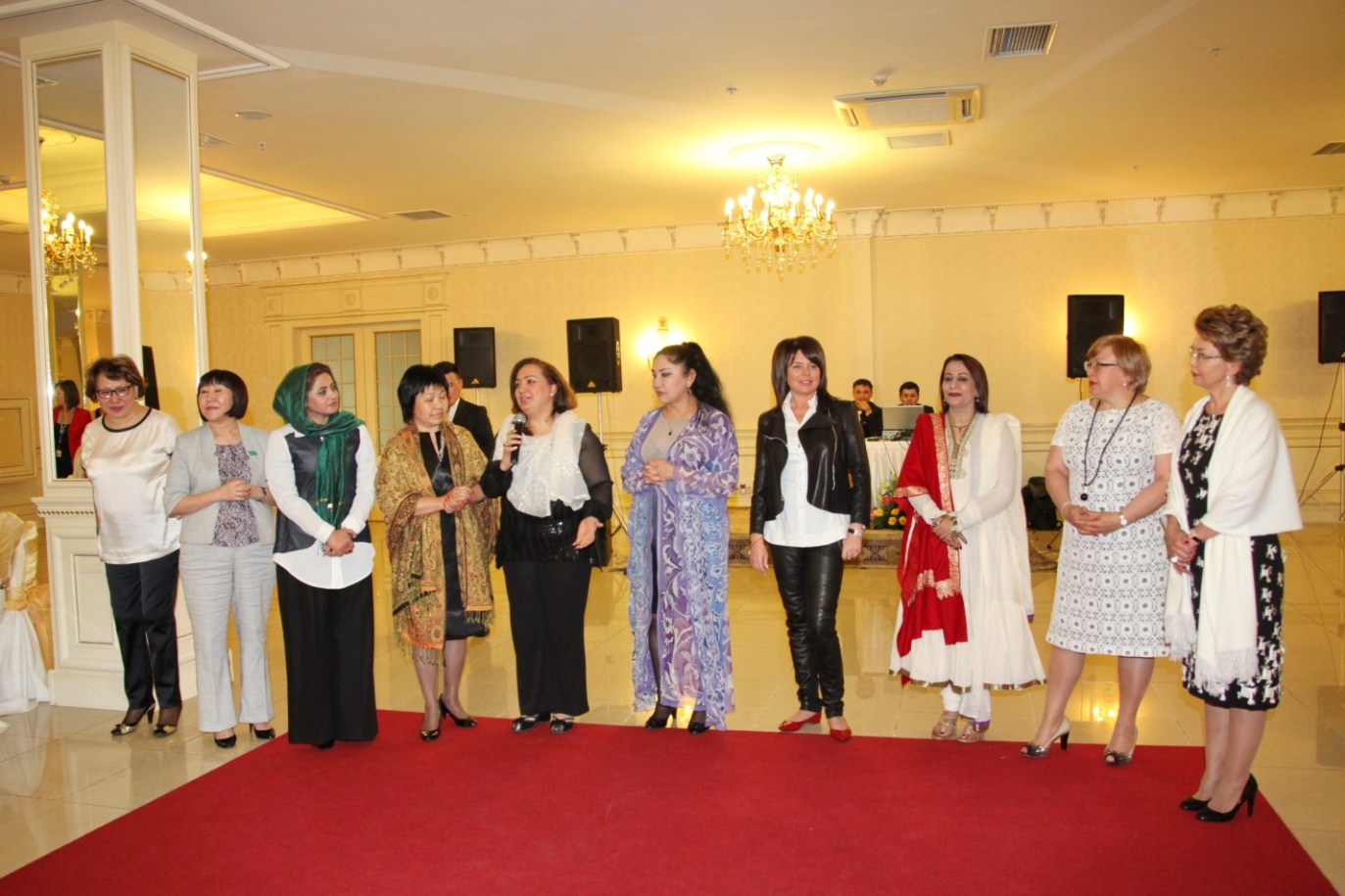 Зарубежные участники Форума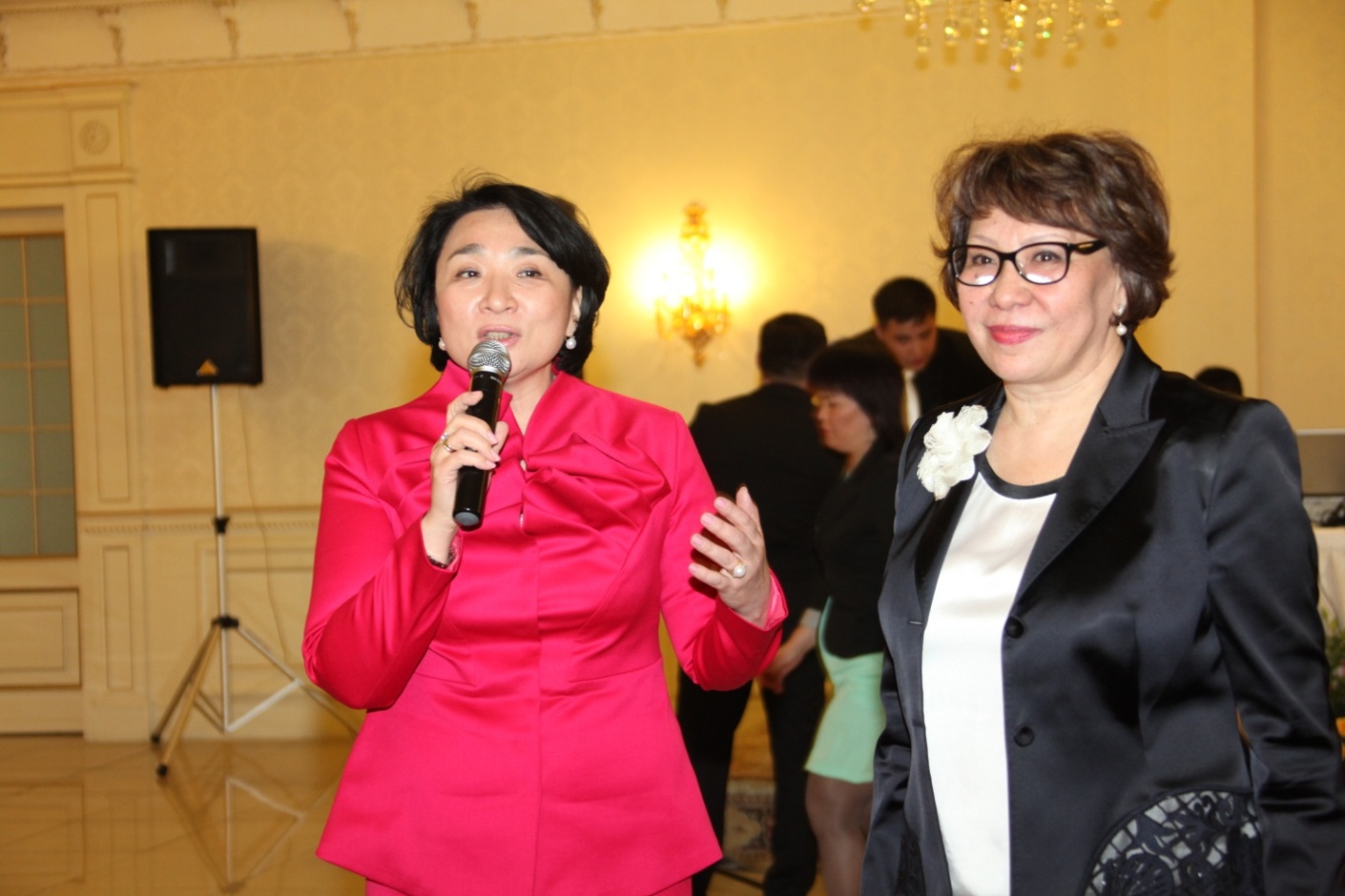 Приветственное слово от М.С.БекбосыновойДеловой ужин с  председателями региональных филиалов Ассоциации деловых женщин Казахстана и Клубов женщин-политиковДата проведения: 21 мая 2014 г.Место проведения: Ресторан «Томирис», ГК «Думан», 16 этаж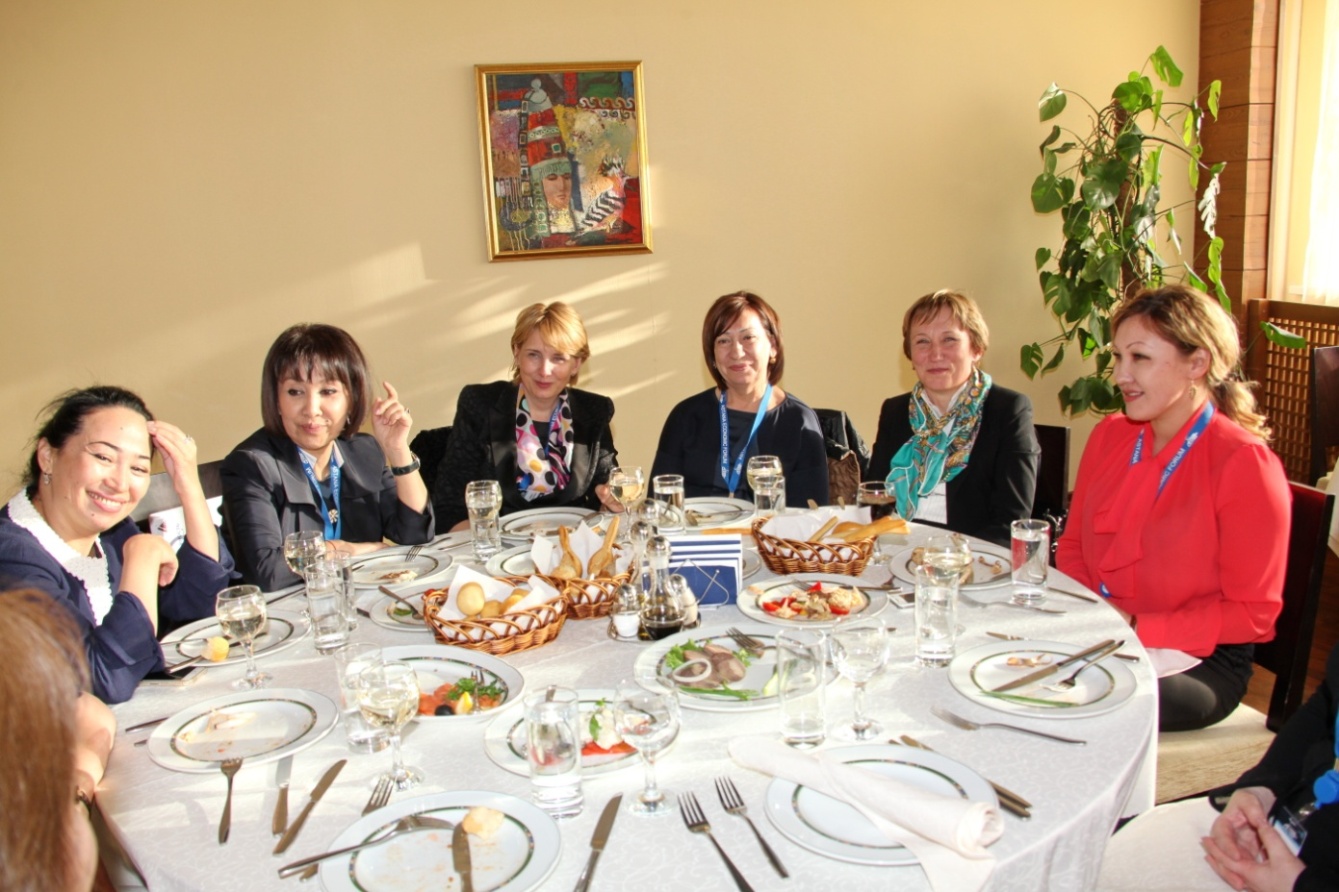 Председатели региональных филиалов Ассоциации и Клубов женщин-политиков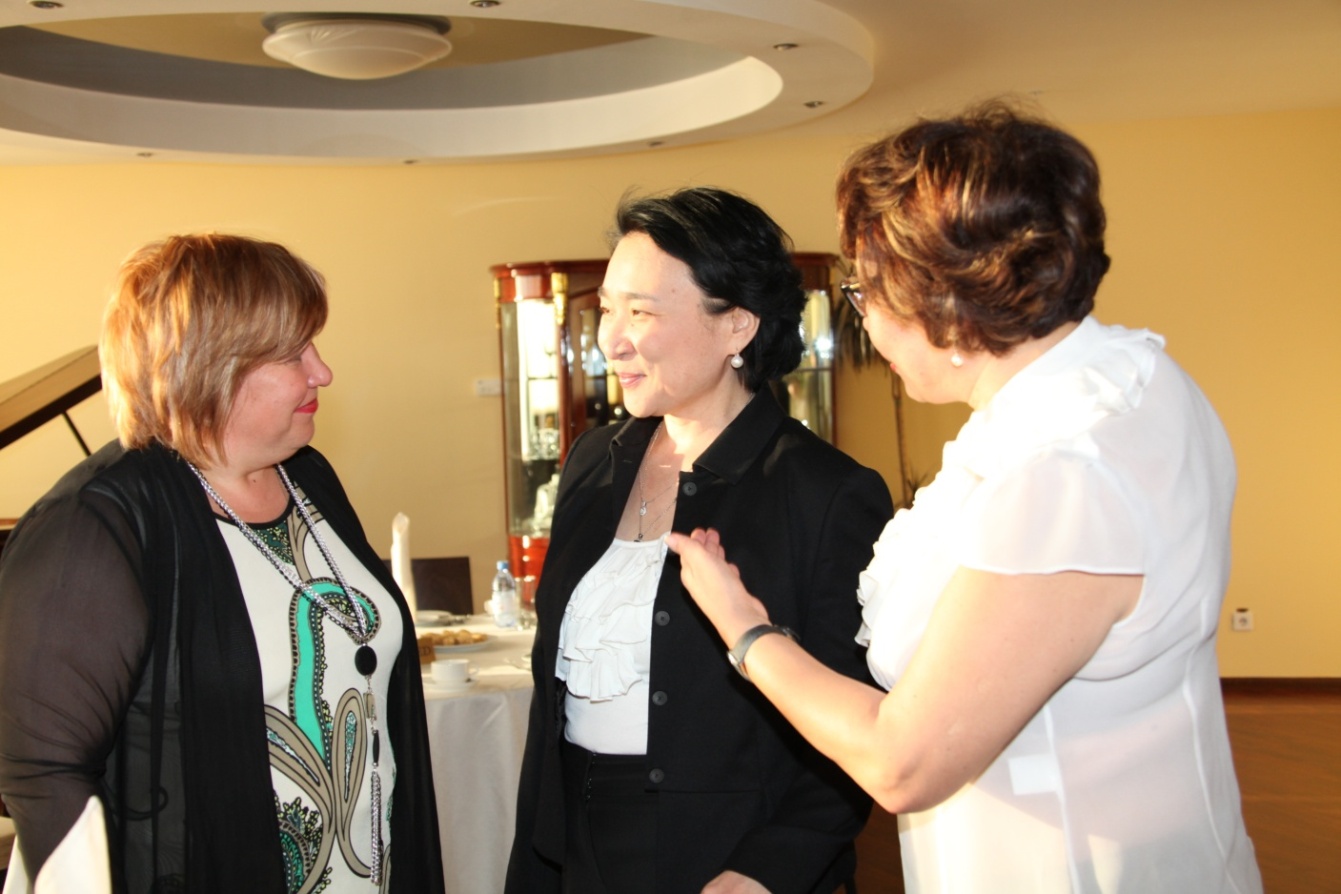 Время знакомств Приложение №1Приложение №2Рекламный модуль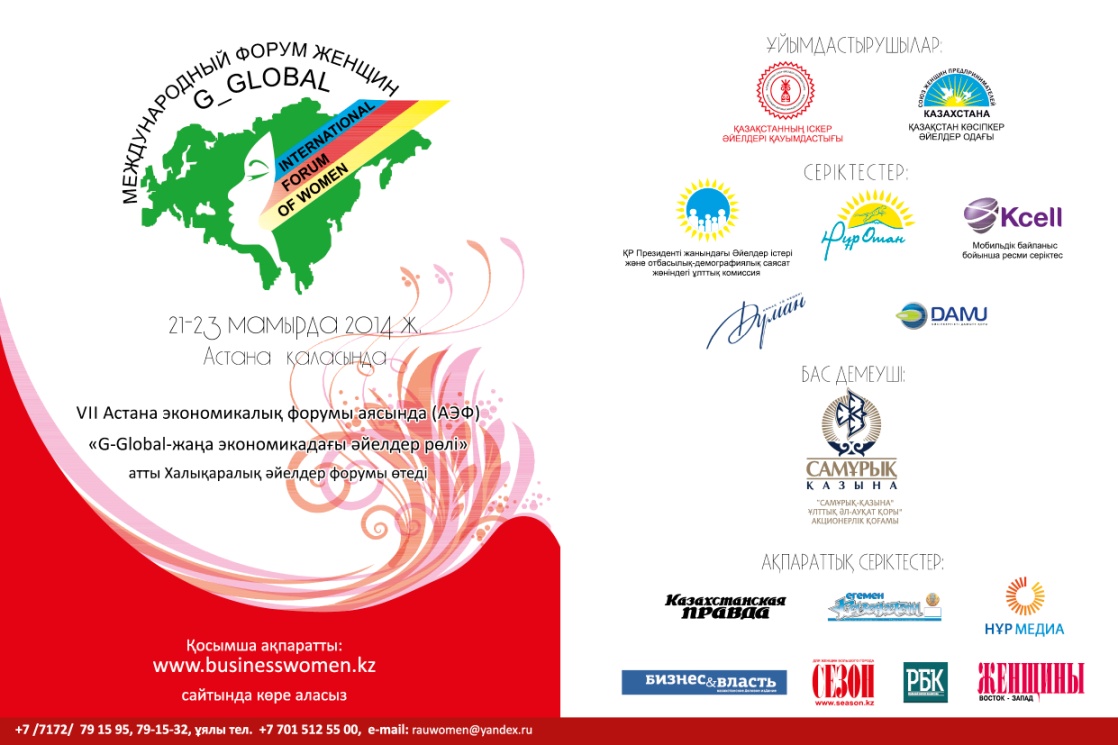 Раздаточная имиджевая продукция                      Папка                                            Ручка                                    Блокнот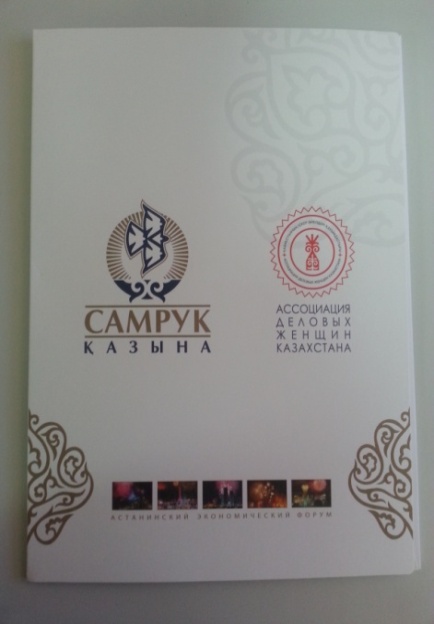 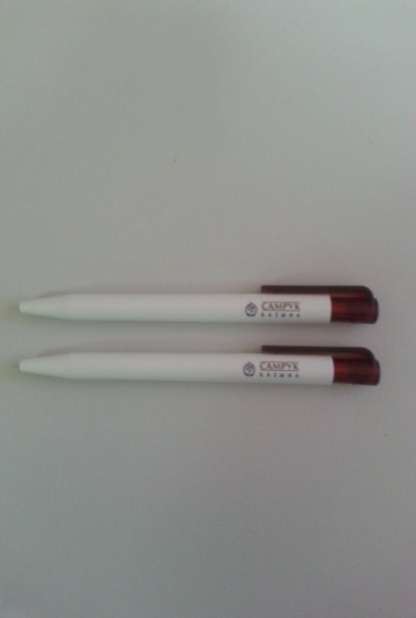 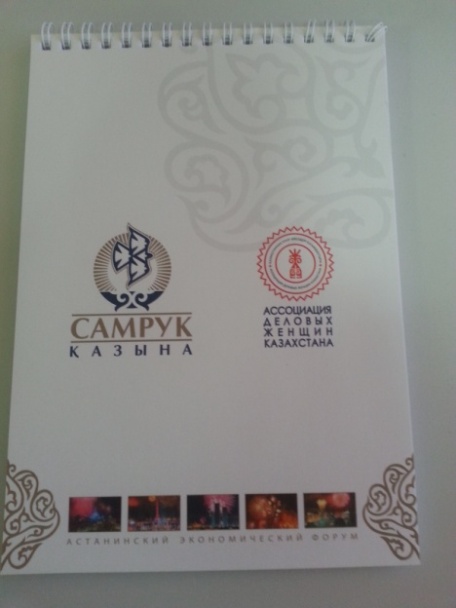 Пакет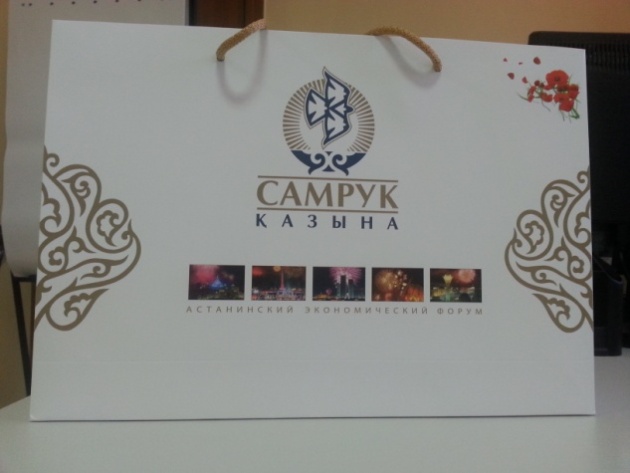 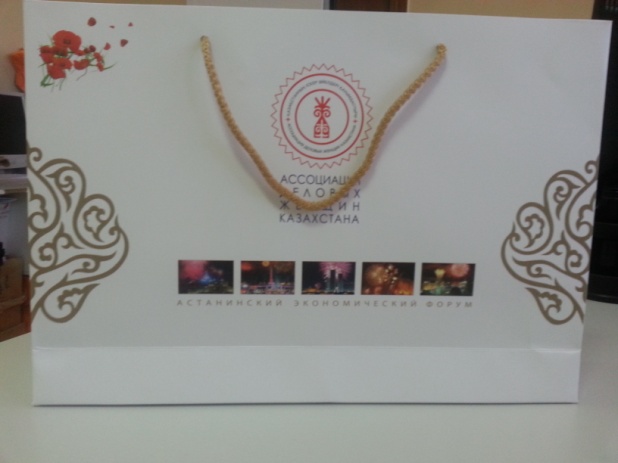 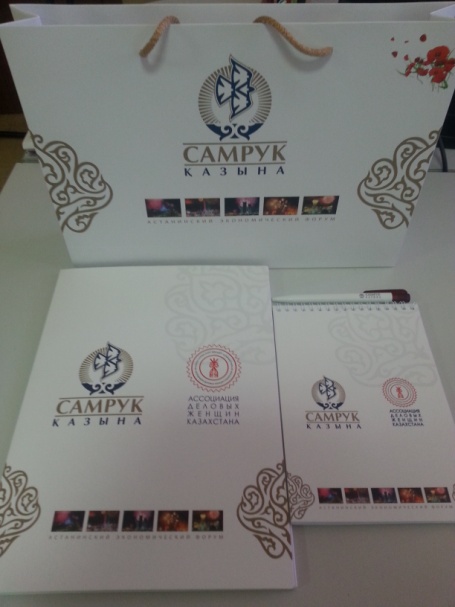 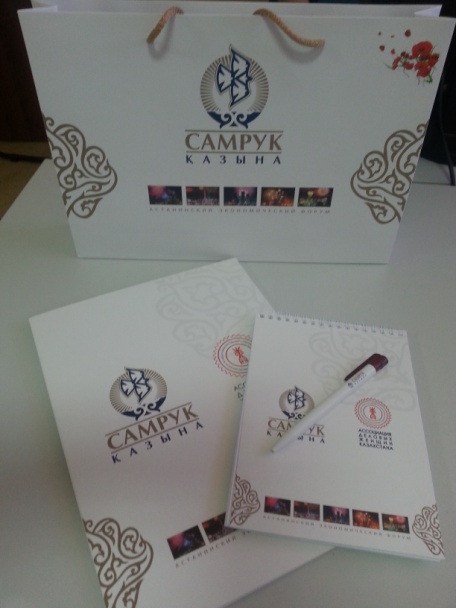 Памятные сувениры для зарубежных гостей с логотипом АО «Фонд национального благосостояния «Самрук Казына»Платки от фирмы ADILI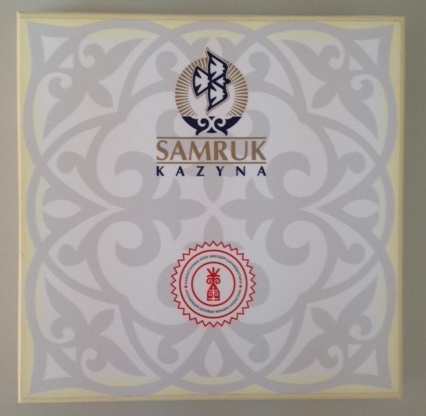 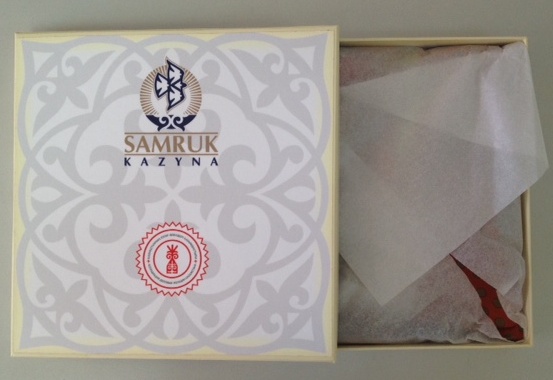 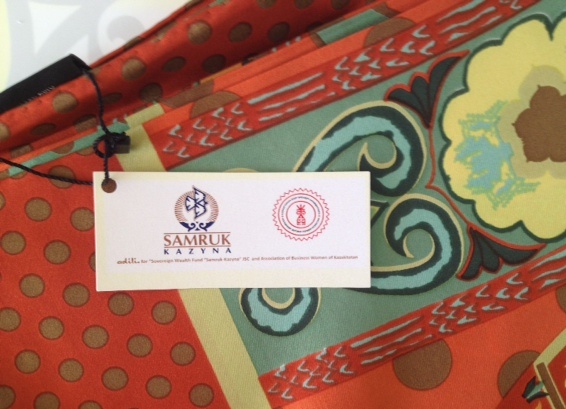 Приложение №3Список участников из регионовна Международный форум женщин 21-23 мая 2014г.г.АЛМАТЫАлматинская область, г.ТАЛДЫКОРГАНАктюбинская область, г.АКТОБЕАтырауская область, г.АТЫРАУВосточно-Казахстанская область, г.СЕМЕЙВосточно-Казахстанская область, г.УСТЬ-КАМЕНОГОРСКЗападно-Казахстанская область, г.УРАЛЬСКЖамбылская область, г.ТАРАЗКарагандинская область, г.КАРАГАНДАКостанайская область, г.КОСТАНАЙКызылординская область, г.КЫЗЫЛОРДАМангистауская область, г.АКТАУПавлодарская область, г.ПавлодарСеверо-Казахстанская область, г.ПетропавловскЮжно-Казахстанская область, г.ШымкентОБЩЕЕ КОЛИЧЕСТВО УЧАСТНИКОВ: 273 чел.Приложение №4Список VIPАбдыкаликова Гульшара Наушаевна - Заместитель Премьер-Министра Республики КазахстнНазарбаева Дарига Нурсултановна - Заместитель Председателя Мажилиса Парламента Республики КазахстанХусн Бану Газанфар - Министр Афганистана по делам женщинБахмутова Елена Леонидовна - Заместитель председателя правления Фонда национального благосостояния «Самрук-Казына»Александра Аккирман - Исполняющий обязанности вице-президента Отдела связи корпорации «TeliaSonera Eurasia», ШвецияИбрагимова Ляззат Еркеновна - Председатель Правления АО«Фонд развития предпринимательства «Даму»Бекбосынова Махаббат Сансызбаевна - Председатель Национальной комиссии по делам женщин и семейно-демографической политике при Президенте РКЛинн Елич - Государственный Министр по иностранным делам и консульским вопросам, член Постоянной комиссии по положению женщин. КанадaАранча Гонсалес - Исполнительный Директор Международного Торгового Центра, ИспанияГазалла Амин - Исполнительный Директор «Fasiam agro farms»Эллен Фербеек - Главный редактор журнала «Yoga journal»Маслюк Галина Дмитриевна - Почетный Консул Республики Казахстан в УкраинеСимин Баракзай - Депутат Парламента АфганистанаМукумова Сабохат Аминовна - Депутат Мажилиса Оли Республики ТаджикистанАлтыбаева Айнуру Тойчиевна - Депутат Жогорку Кенеша Кыргызской Республики, Председатель комитета по регламенту и депутатской этикеКазакова Джерен Нурыевна - Депутат Меджлиса Туркменистана от Партии промышленников и предпринимателей ТуркменистанаРахимзода Сабохат Рахимовна - Председатель Национальной Ассоциации женщин-предпринимателей «Кадбану» ТаджикистанаМахмудова Гульнора Гулямназаровна - Председатель Ассоциации деловых женщин УзбекистанаБердалина Жанат Колановна - Независимый директор компаний Фонда национального благосостояния «Самрук-Казына »Казбекова Меруерт Айткажиевна - Депутат Мажилиса Парламента РК, Председатель Союза Женщин предпринимателей КазахстанаПетрова Марина Генннадьевна - Генеральный директор международной компании «Leader Business Group»Досаева Аида Умиртаевна - Директор департамента по связям АО «Кселл»Берсебаев Болат Талапович - Руководитель ТОО «Нурмедиа» Егимбаева Жанна Дачеровна - Заместитель Руководителя Канцелярии Премьер-Министра РКИксанова Гульнар Мустахимовна - Председатель Комитета по социально-культурному развитию Мажилиса Парламента РКПетухова Надежда Михайловна - Член Комитета по социально-культурному развитию Мажилиса Парламента РКСамакова Айткуль Байгазиевна - Член Комитета по вопросам экологии и природопользованию Мажилиса Парламента РКТарасенко Елена Ивановна - Член Комитета по экономической реформе и региональному развитию Мажилиса Парламента РКШишигина Ольга Васильевна - Депутат Мажилиса Парламента РКСулеймен Ляззат Жанылыскызы - Член Центральной избирательной комиссии РККазыханова Данара - Советник Председателя Правления АО«Казнекс Инвест» Экс-Вице Президент делегации Объединенных Наций женского клуба в г.Нью –Йорке. (2005-2006)Пол Сиар - Директор по вопросам политики, консульского управления Министерства иностранных дел. Управления государственного министра (иностранных дел и консульства)Роберт Басил - Офицер по протокольным вопросам, Департамент иностранных дел, торговли и развития КанадыСтивен Л.Миллар - Посол Канады в КазахстанеКонстанс  Спан - Член Совета Международного форума женщин Бывший Председатель Совета и пожизненный попечитель Американского музея естественной истории г. Нью – Йорк, СШАМилбрей  Тауер Ренни - Вице Председатель Правления, Консультант по стратегии и СМИ Фонда  Aisa, а также Член Совета по международным отношениям  Приложение №5итоговый документмеждународного форума женщин «G-global: роль женщин в новой экономике»22 мая 2014 г. 9.30-13.00 Ассоциацией деловых женщин Казахстана было организовано Международный форум женщин «G-global: роль женщин в новой экономике», состоящий из трех секции как официальное открытие, «Лидерство женщин в политической и экономической жизни» и «Роль женщин  Центральной Азии и Афганистана в развитии новой экономики». В Форумеприняли участие и представили свои доклады как отчественные представидели общественных, государственных и бизнес структур, так и зарубежные эксперты, и лидеры женского движения. Среди нихГосударственный Министр по иностранным делам и консульским вопросам Канады, член Постоянной комиссии по положению женщин – ЛиннЕлич, Министр Афганистана по делам женщин - ХуснБануГазанфар, исполнительный Директор Международного Торгового Центра - Аранча Гонсалес, Испания, Почетный консул Республики Казахстан в Украине – Маслюк Галина Дмитриевна, исполнительный директор  Fasiamagrofarms – Газалла Амин, Индия и другие спикеры их ближнего и дальнего зарубежья. Модераторами секции выступили президент Ассоциации деловых женщин Казахстана – СарсембаеваРаушанБиргебаевна, независимый директор компаний АО «Фонда национального благосостояния «Самрук-Казына» - БердалинаЖанатКолановна и депутат Мажилиса Парламента Республики Казахстан, Председатель Союза женщин- предпринимателей Казахстана - КазбековаМеруертАйткажиевна.В данных сессиях обсудили ключевые вопросы лидерства женщин на политическом уровне и в экономической сфере, вклада женщин в развитии регионального и международного сотрудничества и продвижение бизнеса, установление взаимовыгодных контактов.Участники Форума, заслушав доклады, обменялись мнениями по ключевым вопросам и сделали свои предложения и рекомендации по проведению следующего мероприятия. Участники конференции утвердили следующие рекомендации:Необходимо предпринять меры по реализации  задач поставленных Президентом страны Н.А.  Назарбаевым в Послании «Казахстанский путь - 2050»: Единая цель, единые интересы, единое будущее»,  перед малым и средним бизнесом – довести до 50 % его долю в ВВП страны. Приоритетно, необходима финансовая поддержка женского предпринимательства, что реализуемо посредством участия в государственных программах как «Бизнес -2020», «Дорожная карта» и.т.д.Обеспечить вполне доступную, реальную, современную модель  участия женщин и молодежи в государственных программах страны.Необходимо больше внимания уделять вопросам экономического продвижения женщин, особенно на селе, где большая их часть относятся к так называемой категории «самозанятых». Усилить экономическую поддержку женщин для того, чтобы увеличить число успешных бизнес-леди во всех отраслях экономики во всех регионах страны;Необходимо уделить внимание подрастающему, молодому поколению будущих лидеров и дать данной  категории лиц максимальный толчок для достижения поставленных целей;Продумать ряд мер, в том числе организовать областные семинары в Школе женского лидерства, тем самым внести свой вклад в реализацию Послания нашего Президента по вопросам развития малого и среднего бизнеса.Постоянно организовывать общественные слушания в формате региональных Форумов деловых женщин, семинаров, круглых столов по разработке собственных Программ поддержки женского предпринимательства.Активизировать экономическую интеграцию женщин – предпринимателей Центральной Азии и Афганистана через консолидацию совместных усилий государственных органов, предпринимателей и НПО. Рекомендовать правительствам Центральной Азии и Афганистана усилить меры финансовой и законодательной поддержки женщин – предпринимателей.Усовершенствовать законодательную базу для развития малого и среднего бизнеса через активное участие депутатов и женских общественных объединений стран Центральной Азии и Афганистана.Сформировать имидж современной бизнес-леди Центральной Азии и Афганистана через совместную работу СМИ, НПО и государственных органов и пропагандировать данный образ. Способствовать эффективному развитию регионального сотрудничества женщин – предпринимателей через активную работу ОЮЛ «Бизнес Ассоциация женщин – предпринимателей «ASIA».Следует расширить границы Форума. Необходимо начать проведение специальных Форумов не только в принимающей стране, в Казахстане, а начать организацию подобных Форумов во всем мире и осуществлять соответствующую координацию данной деятельности;Все участники отметили значимость  Виртуального проекта G-global в поисках оптимальных путей решения мировых проблем путем создания уникальной площадки для мировых лидеров и международных экспертов и поддержали дальнейшее продвижение данного проекта;Было принято решение провести Международный форум женщин «Женщины: модернизация экономики и общества» в мае 2015 г. в рамках VIIIАЭФ и участники получили приглашение принять участие в данном мероприятии.Участники Форума так же были приглашены принять участие в ВИРТУЛЬНОМ ПРОЕКТЕ VIII АЭФ на коммуникативной площадке G-global для обсуждения вопросов планируемого мероприятия.Ассоциация деловых женщин КазахстанаОТЗЫВЫ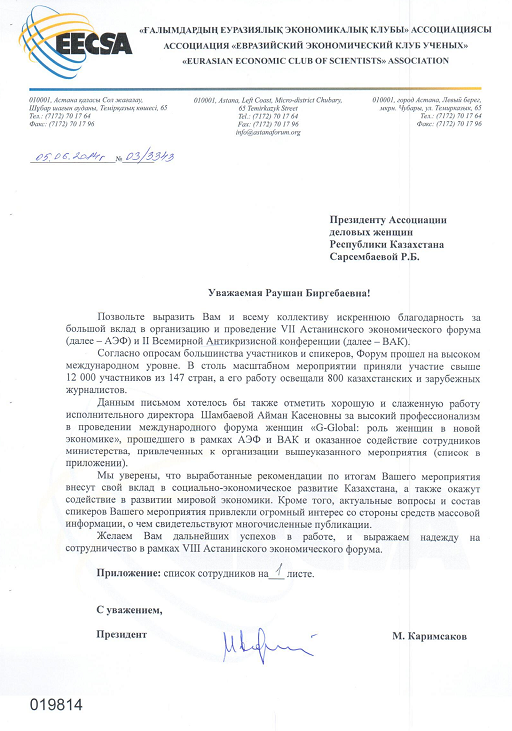 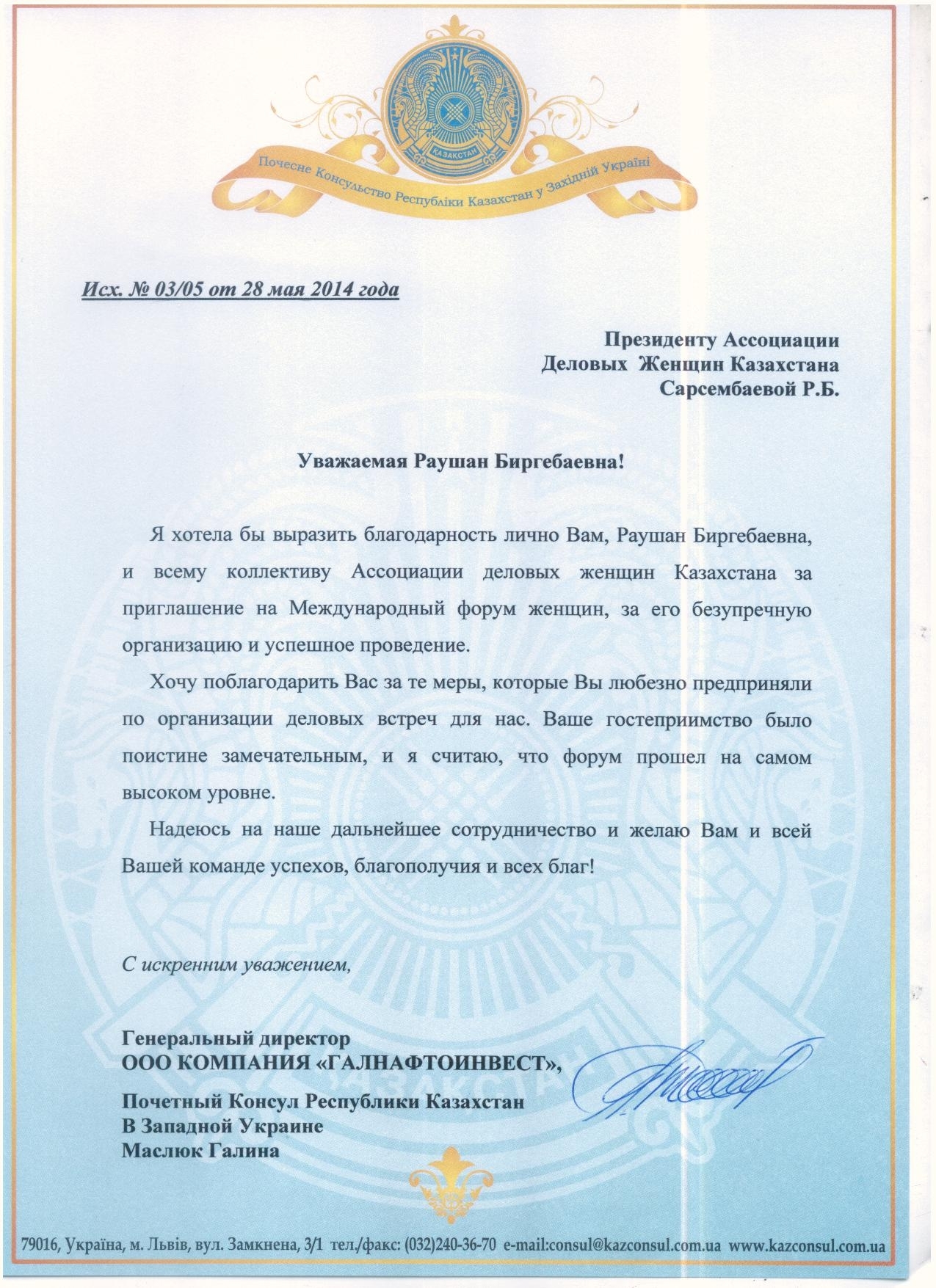 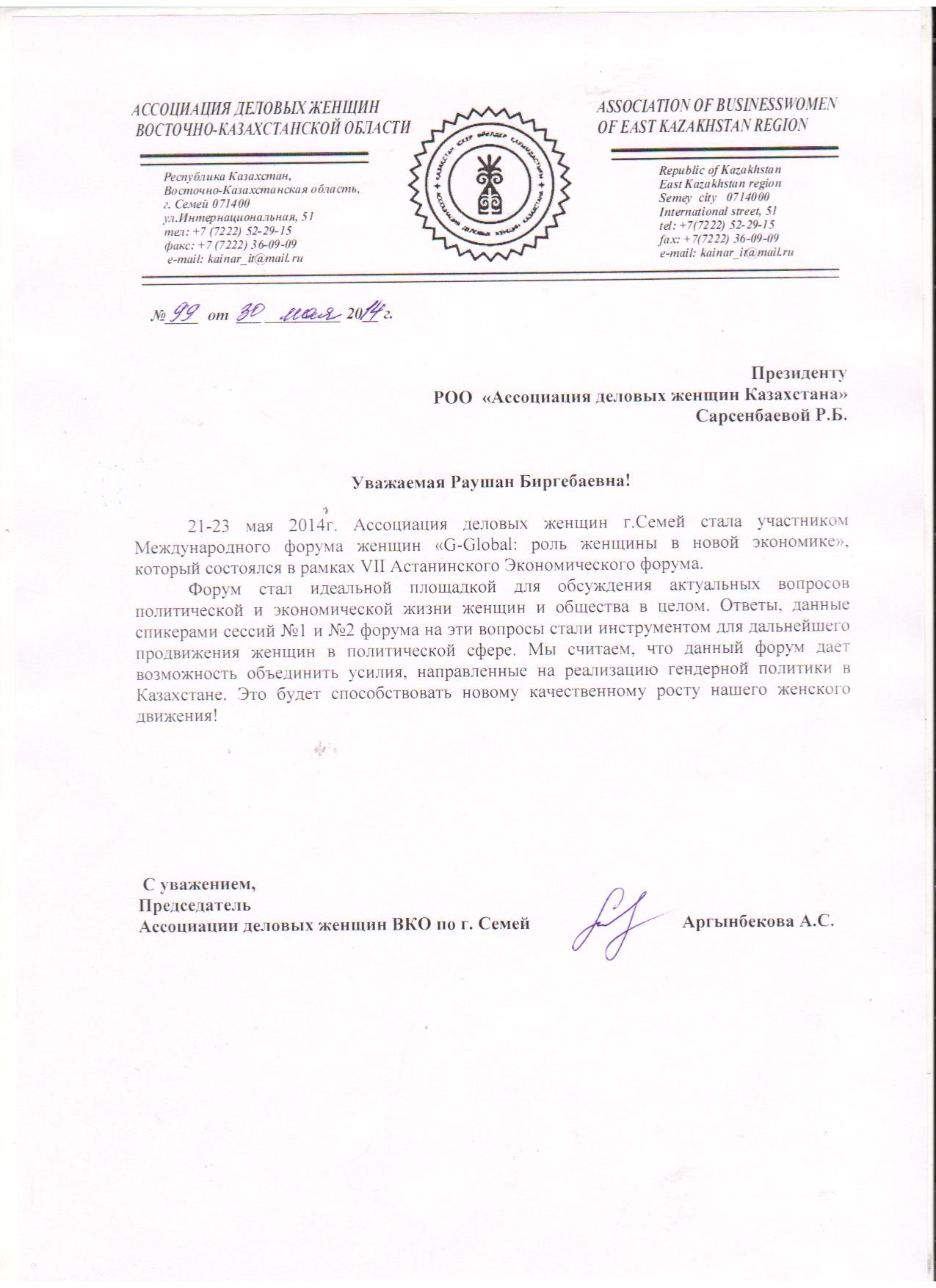 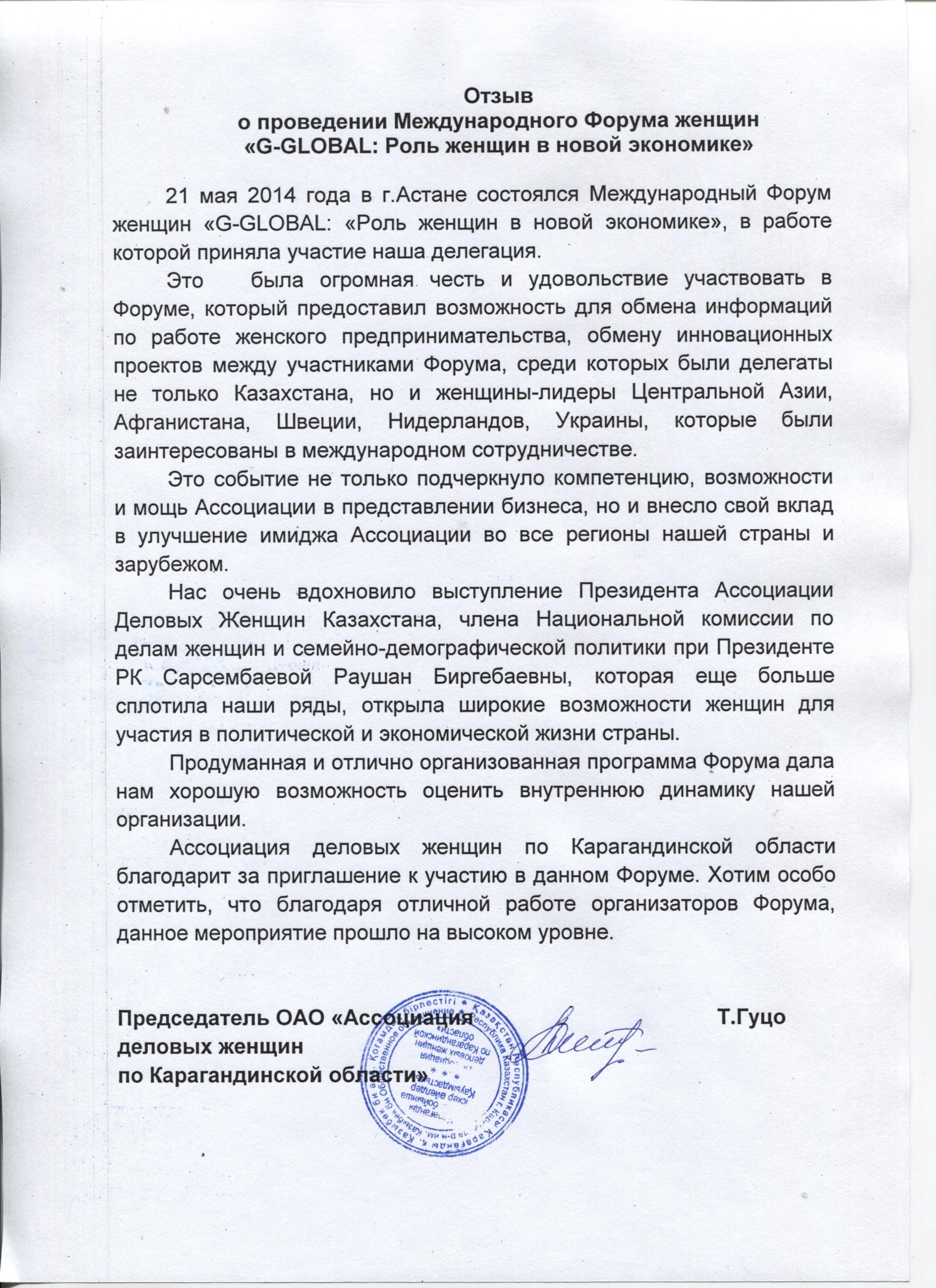 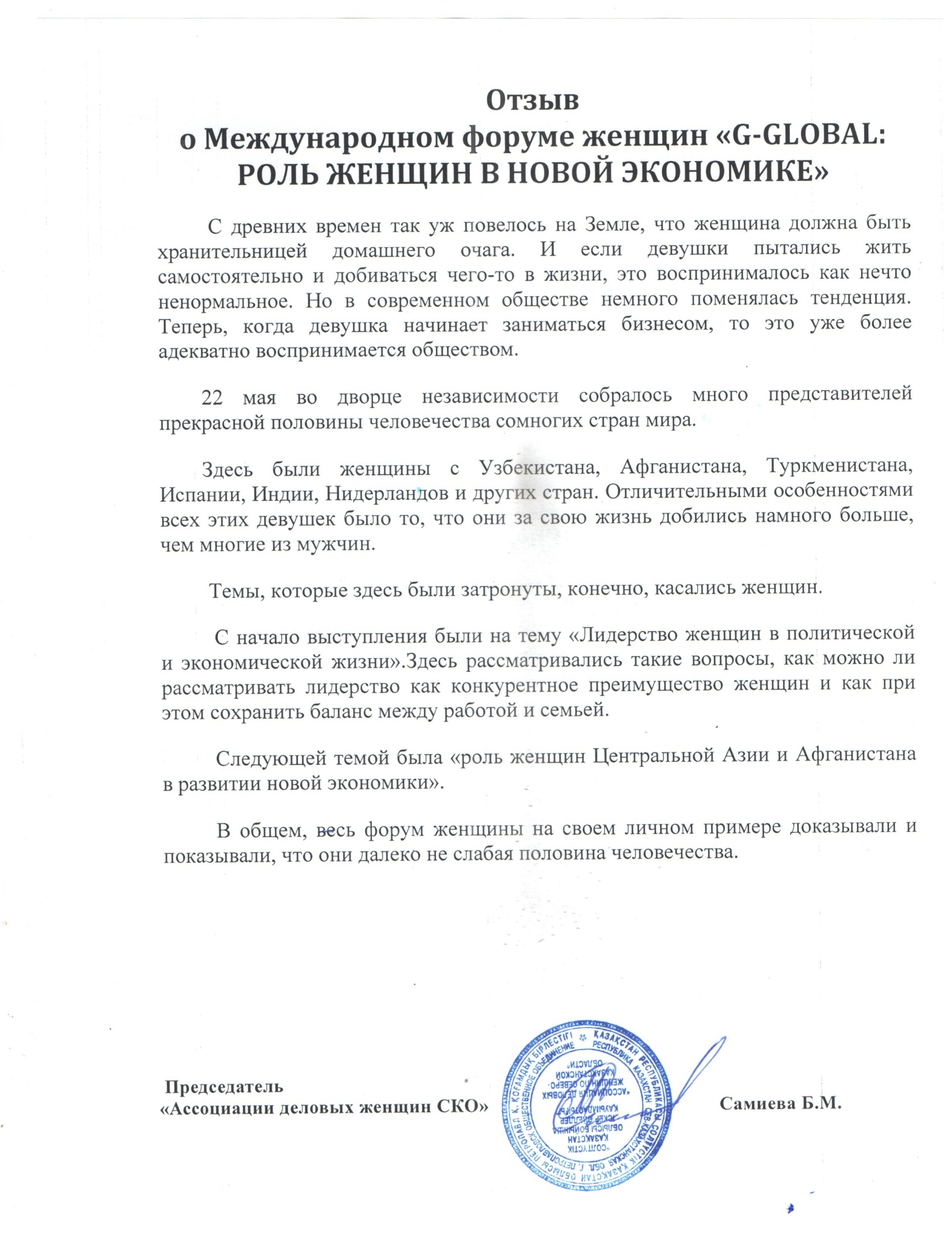 Уважаемая Раушан Биргебаевна!	Горячо приветствую Вас! Спешу заверить Вас в своей личной преданности! К сожалению, я не имела возможности принять участие в организованном Вами Международном Женском Форуме (в рамках YII АЭФ)  и во всех других сопутствующих мероприятиях. 	23 мая с.г. готовила областной конкурс «Мерейлі отбасы»  с участием акима области.  Тем не менее, докладываю Вам  о выполнении Ваших поручений касательно отзывов о Форуме и тренинге М.Петровой.О тренинге М.ПетровойНесомненно, М.Петрова – тренер высокого уровня.  Обладает глубокими, обширными знаниями по своей тематике. Главное – обучение не утомляет. Процесс построен по-современному лаконично,  доходчиво, конкретно. Если надо описать более эмоционально, то М.Петрова -  на редкость яркая, креативная, талантливая женщина! Навыки,  полученные в ходе тренинга, обязательно будут включены в каждодневную практику слушателей. О Международном Женском ФорумеВы балуете казахстанских женщин, Раушан Биргебаевна! Никого не удивляет, что Ассоциация деловых женщин генерирует замечательные идеи по поддержке женщин! Никого не удивляет, что Вы сами лично  претворяете их в жизнь! Было бы иначе  - вот бы удивились! Все Ваши статусные мероприятия как всегда поразительно попадают в тему, идут в ногу с требованиями времени.Женский Форум  в рамках АЭФ - высокоорганизованное и содержательное мероприятие с участием известных  лидеров женского движения.  На Форуме происходит активный обмен мнениями и опытом по самым актуальным вопросам развития общества, в том числе расширения прав и возможностей женщин.Простые казахстанские женщины из регионов не скрывают своего восхищения, отмечают высокий  уровень Форума.  По их мнению, мероприятие такого типа формирует высокий статус женщины в обществе, помогает женщинам ориентироваться в социальной и политической жизни не только страны, но и всего мира, дает женщинам возможность почувствовать себя значительными личностями, повышает  их личную самооценку.С уважением, Советник акима Кызылординской области, председатель комиссии                                                       Р.Ахметова 30.05.2014.ОТЗЫВо Международном форуме женщин «G-global – роль женщин в новой экономике»Участие в Форуме женщин «G-Global- роль женщин в новой экономике» при   АЭФ 21-23 мая 2014 еще раз подтвердило значимость вклада наших женщин в экономику и политическую жизнь страны,  его признание на самом высоком уровне, отечественном  и международном. Речь Президента РК  Назарбаева Н.А. была яркой, ёмко и с большим пониманием стоящих перед миром вызовов, с заботой  о  казахстанцах и всех людях планеты  говорил  Лидер Нации в свете визита в Шанхай  и  накануне вступления нашей страны в Евразийский Союз.С нашей Ассоциацией мы бываем на многих международных форумах как в РК, так и за рубежом, но именно здесь чувствовалась атмосфера значимых политических событий, происходящих в эти дни и имеющих огромное значение для всего мира.На VII Астанинском Экономическом Форуме обсуждались как глобальные проблемы мировой экономики, так и самые насущные вопросы жизни простых людей.Форум представил крупнейших экспертов современности, в том числе лауреата Нобелевской премии Мухаммада Юнуса, идеи и искренняя речь которого вызвали живой отклик и аплодисменты огромного зала.Особенно надо отметить, что именно этот выдающийся человек  считается основателем социального бизнеса, хорошо понимает и поддерживает женщин.22 мая 2014 в рамках АЭФ проходил Международный форум женщин, организованный АДЖК, который по количеству и активности участниц стал самым многочисленным и ярким – мы все видели, что мест потребовалось почти в два раза больше запланированных, в результате зал был переполнен.Почему? Да потому, что спикеры были интересные, представляли разные страны  – это Туркмения, Таджикистан, Испания, Канада, Украина, Узбекистан.Казахстанские спикеры – Вице-Премьер РК Абдыкаликова Г.Н., Депутаты Парламента РК, женщины-предприниматели, руководители крупных компаний  и фондов. Обсуждались роль женщин в экономике и политике, развитие женского потенциала, наши  связи, связи подруг из разных стран, которые всегда помогали и будут помогать друг другу, ведь очень много общего  есть в нашей женской жизни.Новое лицо – Председатель Национальной комиссии по делам женщин и семейно-демографической политике при Президенте РК – Махаббат Бекбосынова, ее выступление было четким, ёмким, приветствие искренним и глубоким. Кардиолог, крупный руководитель сразу вызвала доверие и симпатии делегатов форума.Особенным, задающим высокую планку и изысканный тон было выступление Жанат Бердалиной в качестве модератора 1 сессии.Представление каждого спикера перед  выступлением было точным, кратким и образным. Казалось даже, что когда Жанат представила Газаллу Амин, производителя ароматических масел для парфюмерии,  во время  ее рассказа о пути к любимому делу в зале распространилось благоухание… Что ж, женщины чувствительны…)Много вопросов было задано спикерам по гендерной политике, влиянии высокой активности женщин на семейные отношения, воспитание детей и т.д.Вторую сессию организованно и ярко провела Меруерт Казбекова, Депутат Мажилиса Парламента РК. Большую благодарность от всех женщин Казахстана выразила она Дильдоре…(или Гульноре Махмудовой? Татьяна, уточните, плиз) из Узбекистана, которая 20 лет назад подсказала Раушан Сарсенбаевой, что надо создавать АДЖК, и трогательно назвала ее праматерью нашего женского движения.Это уже история, и 20 лет спустя мы будем вспоминать вехи, которые сегодня обозначают наш общий путь, который мы преодолеваем неразрывно вместе с нашим народом и страной. Женщины не только чувствительны, но и практичны - мы все ходили на самые лучшие семинары – Йога разная из США, Как продавать, Как принять участие в ЭКСПО 2017 и многих других.Семинар Ляззат Ибрагимовой остался незабываемым. «Что бы вы все равно делали, если бы вам не платили за это деньги? Что вы любите делать  больше всего?»  Ответы самые разные… «Вот этим и надо заниматься, это и есть ваш   бизнес, занимайтесь этим и это принесет вам деньги!» Неожиданные советы большого профессионала, интересной, умной женщины, возглавляющей Фонд Даму, искренние, мудрые  и дружеские, помогут всем, кому посчастливилось оказаться в нами в Астане в эти дни.Тренинг Марины Петровой помог привести  свои усилия в Настоящее, не убегать по лентам времени в Прошлое и Будущее, а здесь и сейчас превращать проблемы в возможности. А главное – Достичь Цели. Лично у меня, когда  в игровой манере я достигла своей цели в группе, было ощущение радости и благодарности.  Оказалось, что все возможно, есть не только те, кто препятствует, но и те, кто всегда поддержит, и их теплота остаётся со мной до сих пор, хочется их обнять и поблагодарить. Вот такая деловая игра от Марины Петровой. Пусть эта игра всерьез приведет к Цели наших замечательных женщин!Спасибо Раушан Биргебаевне Сарсенбаевой за широкие возможности, которые нам открывают такие встречи, за организацию женского форума, за огромный, почти двадцатилетний труд по продвижению женщин в Казахстане и мире.АДЖК – это удивительное сообщество самых активных, неравнодушных, интересных, красивых, профессиональных, мудрых, уникальных женщин. Высокая миссия АДЖК – объединить наших женщин, дать возможность общения на высоком уровне, где можно узнать огромное количество новых людей, свежих идей, взять все нужные инструменты для дальнейшего развития. По дороге домой в Алматы я рассматривала автограф Мухаммада Юнуса, который мне удалось взять, едва протиснувшись через окружившую его  толпу. Какое счастье встречаться с единомышленниками, с людьми, которым есть, чем поделиться со всеми, с целым миром, которые готовы отдавать, учить, и помогать. И тут меня осенило – ведь в нашей стране тоже есть люди, достойные Нобелевких премий!С уважением, Галия Утебекова, Алматы АДЖА. 28 мая 2014г.ПУБЛИКАЦИИ СМИПубликация №1 Название:  «Под девизом «Начало, прогресс и успех»Дата: 23.05.2014 Источник: газета «Казахстанская правда»Автор: Олег ТАРАН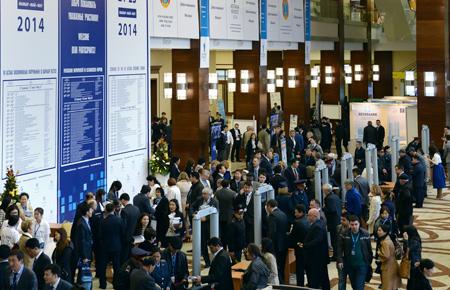 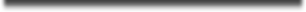 Международный форум «G-Global: роль женщин в новой экономике» прошел на полях VII АЭФ. Информационным партнером мероприятия выступила газета «Казахстанская правда».Необходимо отметить, что Ассоциация деловых женщин Казахстана проводит подобные мероприятия в рамках Астанинского экономического форума с 2012 года. Идея создания диалоговой площадки для бизнесвумен возникла у организаторов при реализации Послания Президента народу Казахстана, в котором подчеркивается важнейшая роль женщин в развитии общества, значение малого и среднего бизнеса, в том числе женского предпринимательства, для успешного развития экономики, снижения социальной напряженности и повышения уровня жизни населения.Открывая форум, заместитель Премьер-Министра Республики Казахстан Гульшара Абдыкаликова сказала:– Сегодня в быстро меняющемся мире технологий, прогресса и открытий меняется и роль женщин, расширяются их возможности для самореализации. Гульшара Абдыкаликова в своем выступлении остановилась на трех вопросах, важных для дальнейшего усиления роли женщин в нашем обществе через призму семьи. Это – продуктивная занятость, здоровье и занятия спортом, образование и воспитание в семье. Данный форум – это хорошая диалоговая площадка для обмена мнениями, отметила вице-премьер и добавила, что ни одна страна не может преуспеть, если не все граждане имеют возможность внести свой вклад в ее будущее, и мир не может быть прочным, если женщинам не отведена центральная роль. Президент Ассоциации деловых женщин Казахстана, член Национальной комиссии по делам женщин и семейно-демографической политике при Президенте РК Раушан Сарсембаева акцентировала, что во всех сферах современного Казахстана ощутимо активное женское участие. В настоящее время вклад женщин в ВВП государства уже приблизился к 40%, а в Парламенте страны доля женщин приближается к 30%. Высокие и ответственные посты вице-премьера страны и вице-спикера Мажилиса Парламента занимают Гульшара Абдыкаликова и Дарига Назарбаева. Три министра, шесть вице-министров, шесть ответственных секретарей, четыре руководителя аппарата центральных исполнительных органов власти, два заместителя руководителей Канцелярии Премьер-Министра и аппарата Мажилиса Парламента и восемь заместителей акимов областей – представительницы прекрасного пола. Р. Сарсембаева выразила уверенность, что данный форум будет способствовать развитию женского потенциала, привлечению инвестиций и инноваций, а также проведению системной подготовительной работы к участию женщин-предпринимателей в EXPO 2017. В форуме впервые приняла участие делегация деловых женщин Исламской Республики Афганистан во главе с министром по делам женщин Хусн Бану Газанфар.Программа диалоговой площадки включала в себя три секции, на которых обсуждались вопросы лидерства женщин в политической и экономической жизни, в развитии регионального и международного сотрудничества, продвижении бизнеса и установлении взаимовыгодных контактов.Завершающую сессию провела депутат Мажилиса Парламента РК, председатель Союза женщин-предпринимателей Казахстана Меруерт Казбекова. Объединяя в своем лице парламентария и общественного деятеля, она со знанием дела выстроила динамичный и содержательный диалог с депутатами из Афганистана, Таджикистана, Кыргызстана и Туркменистана, а также руководителями ассоциаций женщин-предпринимателей из Таджикистана и Узбекистана.В рамках форума были проведены мастер-классы мировых экспертов и лидеров женского движения, а также тренинги известных бизнес-тренеров по коучингу и системам продаж. Наряду с духовными ценностями, такими как практика и философия йоги, участницы семинара могли почерпнуть для себя и весьма практические знания. Среди них сведения о путях достижения целей и возможности участия в EXPO 2017, информация о дополнительной поддержке малого и среднего бизнеса и о том, как с помощью специальной постановки продаж за короткий срок увеличить реализацию товаров и услуг.Думается, ко всему происходящему как нельзя более кстати подошел слоган Ассоциации деловых женщин Казахстана: «Собраться вместе – НАЧАЛО, удержаться вместе – ПРОГРЕСС, работать вместе – УСПЕХ».Публикация №2Название:  “Role of Women in New Economy to be Discussed at Astana Economic Forum”Дата: 14.05.2014Источник: газета “The Astana Times”Автор: Руфия ОСПАНОВА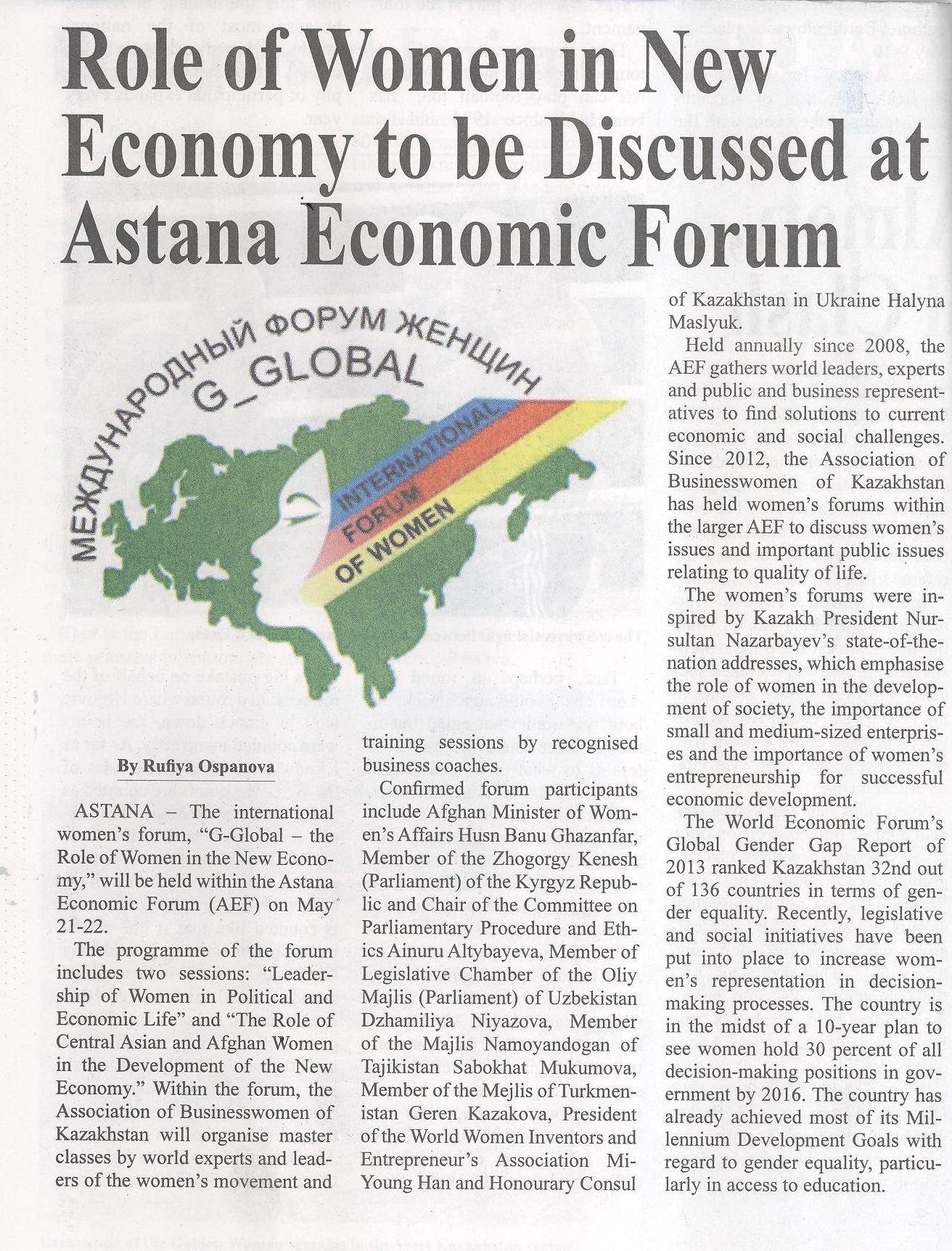 Публикация №3 Название:  «Вклад женщин в ВВП Казахстана приблизился к 40% – Р.Сарсембаева» Дата: 22.05.2014Источник: Портал по освещению хода реализации Стратегии «Казахстан-2050» - http://strategy2050.kz/ru/news/8924/ Автор: Мадина НУРБЕКОВАСегодня на международном форуме женщин «G-GLOBAL: роль женщин в новой экономике» на VII Астанинском экономическом форуме президент Ассоциации деловых женщин Казахстана, член Национальной комиссии по делам женщин и семейно-демографической политике при Президенте РК Раушан Сарсембаева сообщила, что на сегодняшний день вклад женщин в ВВП Казахстана приблизился к 40% . «В наше время вклад женщин в ВВП уже приблизился к 40%. В Парламенте доля женщин приближается к 30%. Мы гордимся тем, что пост вице-премьера страны, спикера Мажилиса Парламента РК занимают достойные женщины», - отметила в ходе открытия форума Р. Сарсембаева.Она также сообщила, что сегодня в Правительстве работает немало женщин - 3 министра, 6 вице-министров, 6 ответственных секретарей, 4 руководителя аппарата центральных исполнительных органов власти, 2 заместителя руководителя Канцелярии Премьер-Министра,  8 заместителей акимов областей.  «Мы уверены, что данный  форум  «G-GLOBAL: роль женщин в новой экономике» будет способствовать развитию женского потенциала, привлечению инвестиций и инноваций, а также приведению системной подготовительной работы к участию наших женщин в предпринимательстве в ЭКСПО-2017 в Астане», - подчеркнула Р. Сарсембаева.«Сегодня большая помощь казахстанским правительством оказывается развитию малого и среднего бизнеса, беспрецедентная поддержка, выделение 1 трлн тенге на развитие МСБ, в том числе 25% на развитие МСБ, где большая часть бизнесменов являются женщинами. В связи с такими инвестициями  мы ожидаем бурный рост развития женского предпринимательства буквально до конца года», - добавила она.Публикация №4 Название:  «Для деловых женщин Казахстана с созданием ЕАЭС открываются огромные возможности» Дата: 22.05.2014Источник: Цетральноазиатская новостная служба «CA-News» - http://m.ca-news.org/news:1112023Для деловых женщин Казахстана с созданием Евразийского экономического союза открываются огромные возможности. Такое мнение прозвучало на Международном форуме женщин «G-Global: Роль женщин в новой экономике» проходящем в рамках VII Астанинского экономического форума, передает Astana Forum blog.Как сообщается, участницы форума обсудили способы повышения активности бизнесвумен и сошлись во мнении, что необходимо консолидировать усилия для увеличения женского участия в деловой среде. Сейчас среди руководителей предприятий малого и среднего бизнеса женщины составляют только 40%.«Казахстанские женщины чаще выстраивают внутренние барьеры, чем мужчины. Если женщина входит в помещение, она всегда ищет стул подальше, менее заметный и подальше от председателя, хотя она может заслуживать большего», — отметила член Национальной комиссии по делам женщин и семейно-демографической политике при президенте РК Ляззат Ибрагимова.По словам председателя союза женщин-предпринимателей Казахстана Меруерт Казбековой, развитию женского предпринимательства будет способствовать создание Евразийского экономического союза.«Сегодня женщины сосредоточены в малом бизнесе, это 70%, и наша основная задача в Евразийском союзе — развивать малый и средний бизнес. С созданием нового интеграционного объединения для деловых женщин Казахстана открываются огромные возможности для поиска новых партнеров и дополнительные рынки. Это очень важно», — отметила Меруерт Казбекова.По мнению членов союза предпринимателей Казахстана, наиболее привлекательными сферами развития женского предпринимательства в рамках Евразийского экономического союза станут сферы туризма, образования, пищевой и легкой промышленности.Публикация №5 – новостной сюжет (диск в приложении)Название:  «Бизнесвумен со всего мира поделились секретами достижения успеха»Дата: 22.05.2014Источник: Портал Канала 24.kz Авторы: Гульнара МУКСИНОВА, Айтжан ОТЫЗБАЕВСегодня на 7 Астанинском экономическом форуме самые влиятельные дамы планеты обсуждали свое место в политической и экономической жизни. Женщины-политики и бизнесвумен поделились друг с другом своими секретами о том, как достичь успеха. Глобальный женский конгресс призван объединить женщин-политиков, экономистов, ученых и бизнесвумен. Все вместе они ищут решение социально-экономических, правовых, гендерных и культурных вопросов. Махаббат Бекбосынова, председатель Нацкомиссии по делам женщин и семейно-демографической политике при Президенте РК: - По гендерной политике Казахстан занял 32 место среди 136 стран мира. Это говорит о том, какое внимание уделяется сегодня гендерному вопросу в нашей стране. Сегодня в Парламенте женщины составляют 26%, на государственной службе - более 50%. Это говорит о том, что женщина в Казахстане сегодня очень активная фигура. Только сегодня в работе конгресса приняли участие порядка 500 женщин. В их числе представительницы национальных и международных женских общественных организаций из Афганистана, Канады, Украины и ряда других стран. Несмотря на разную культуру и менталитет, всех этих женщин объединяет общая цель. Аранча Гонсалес, исполнительный директор Международного торгового центра: - В казахстанских женщинах, которых я вижу здесь, такая сильная энергия. Вы на многое способны. Я вижу, что ваше Правительство поддерживает вас в гендерных вопросах. Женщинам нужно использовать эту возможность, открывать свой бизнес, заниматься самообразованием. Все это повлияет на рост экономики. Впервые Международный женский форум прошел как «Центрально-Азиатский конгресс деловых женщин» в 2012 году в рамках 5 Астанинского экономического форума. Продолжая традиции, основной целью форума по-прежнему остается объединение представительниц деловой и политической элиты из разных стран мира для сотрудничества в сфере бизнеса, политики, международных отношений.Источник: http://24.kz/ru/news/economy/item/8173-biznesvumen-vsego-mira-podelilis-sekretami-dostizheniya-uspekhaПубликация №6 Название:  «G-global – жаңа экономикадағы әйелдер рөлі»Дата: 16.04.2014 г.Источник: Газета «Созақ үні» Автор: Нуржамал МАЙУСОВА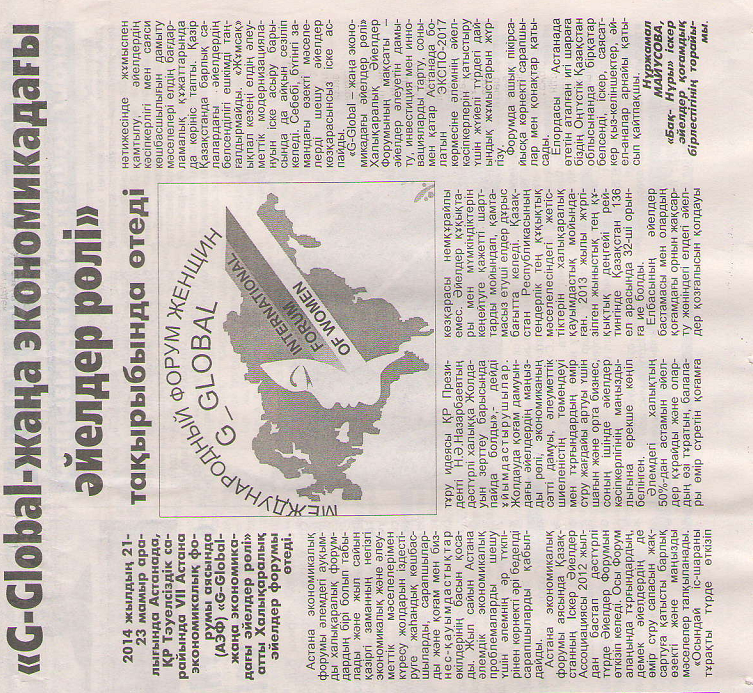 Публикация №7 Название:  «Эра мягкой силы»Дата: 17.04.2014 гИсточник: Газета «Наше дело» 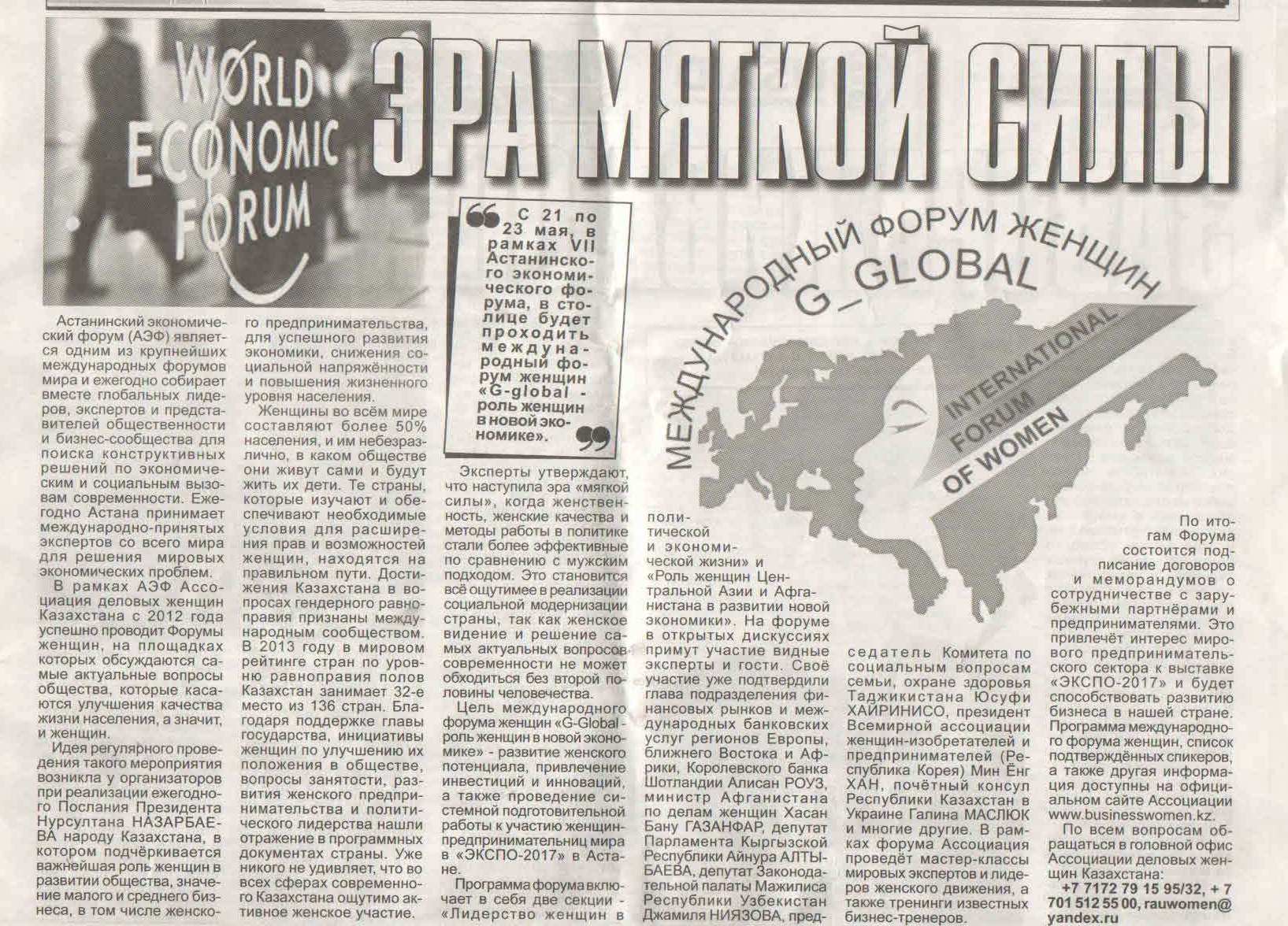 Публикация №8 Название:  «Развивая женский потенциал»Дата: 03.04.2014 г.Источник: Газета «Огни Алатау» 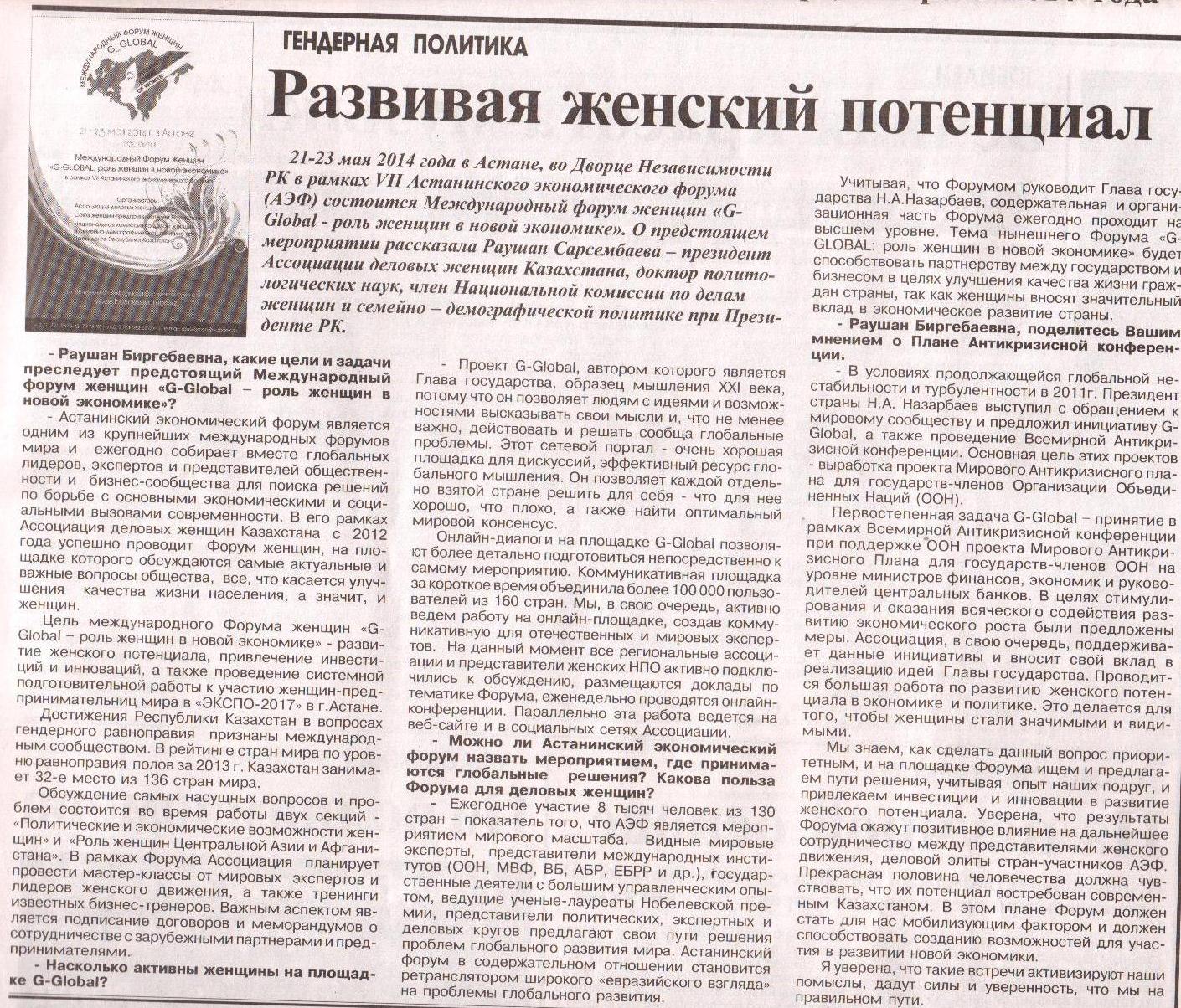 Публикация №8 Название:  «Чтобы женщинам было легче работать»Дата: №15 от 10 апреля 2014г. Источник: Газета «Актобе Таймс» 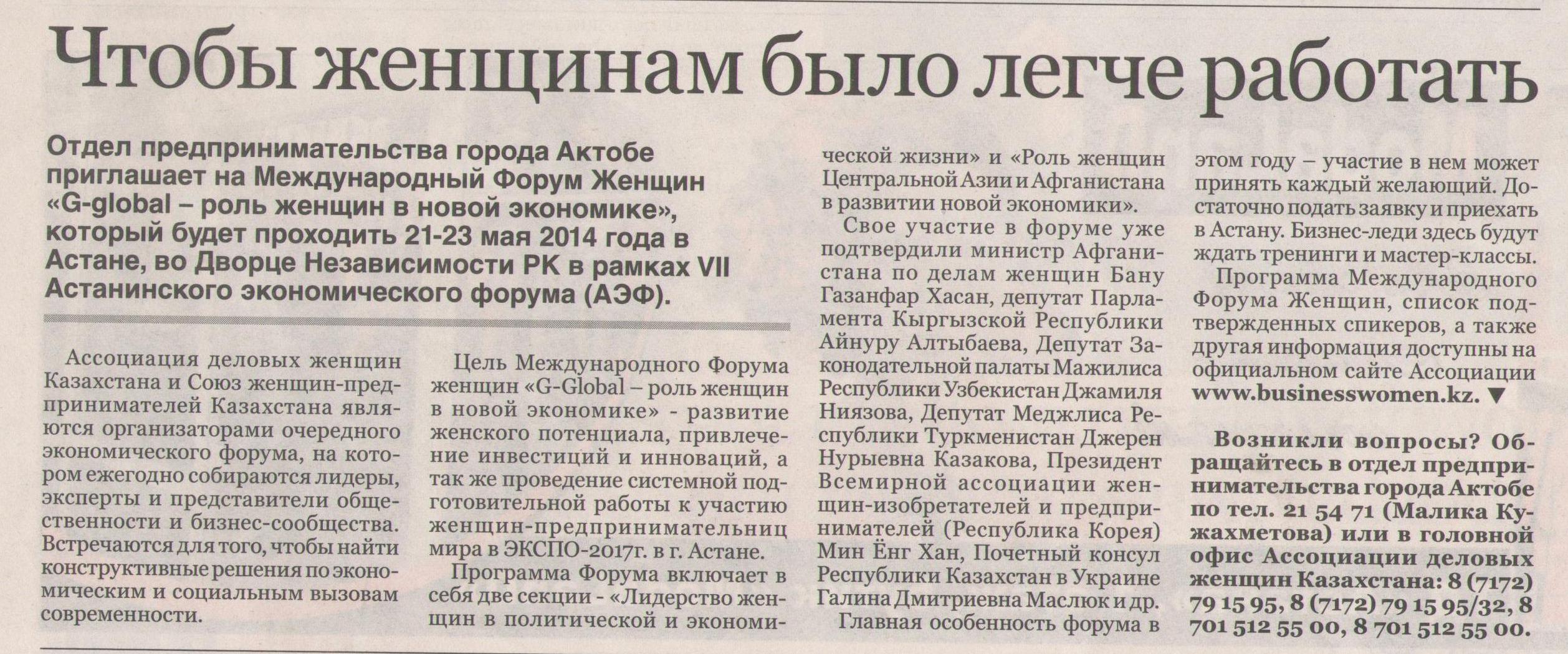 Публикация №9 Название:  «Поехали на G-global»Дата: №42-43 от 10 апреля 2014г.Источник: Газета «Актюбинский вестник» 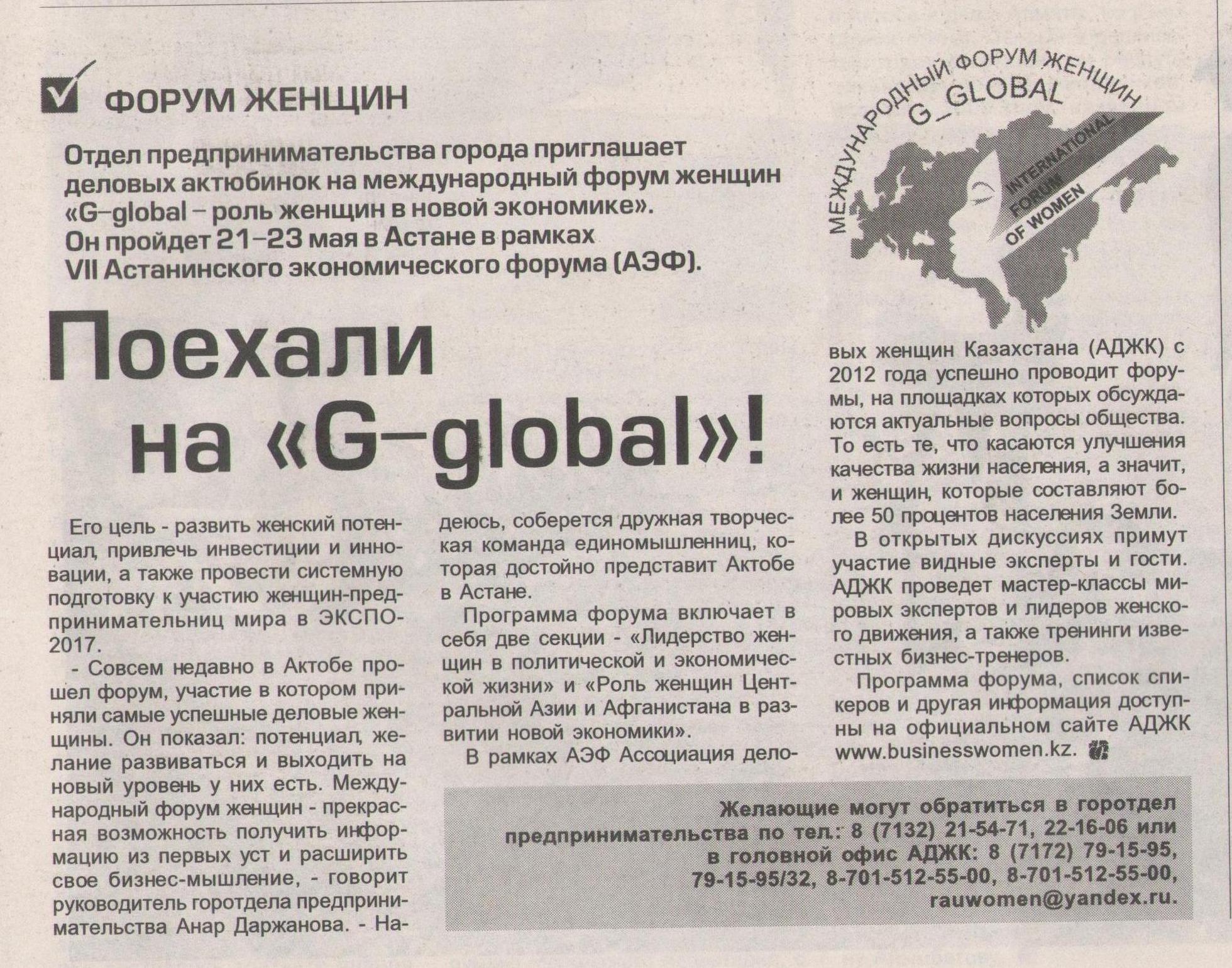 Публикация №10 Название:  «G-global – роль женщин в новой экономике»Дата: 22.04.2014 г.Источник: Газета «Костанайские новости» 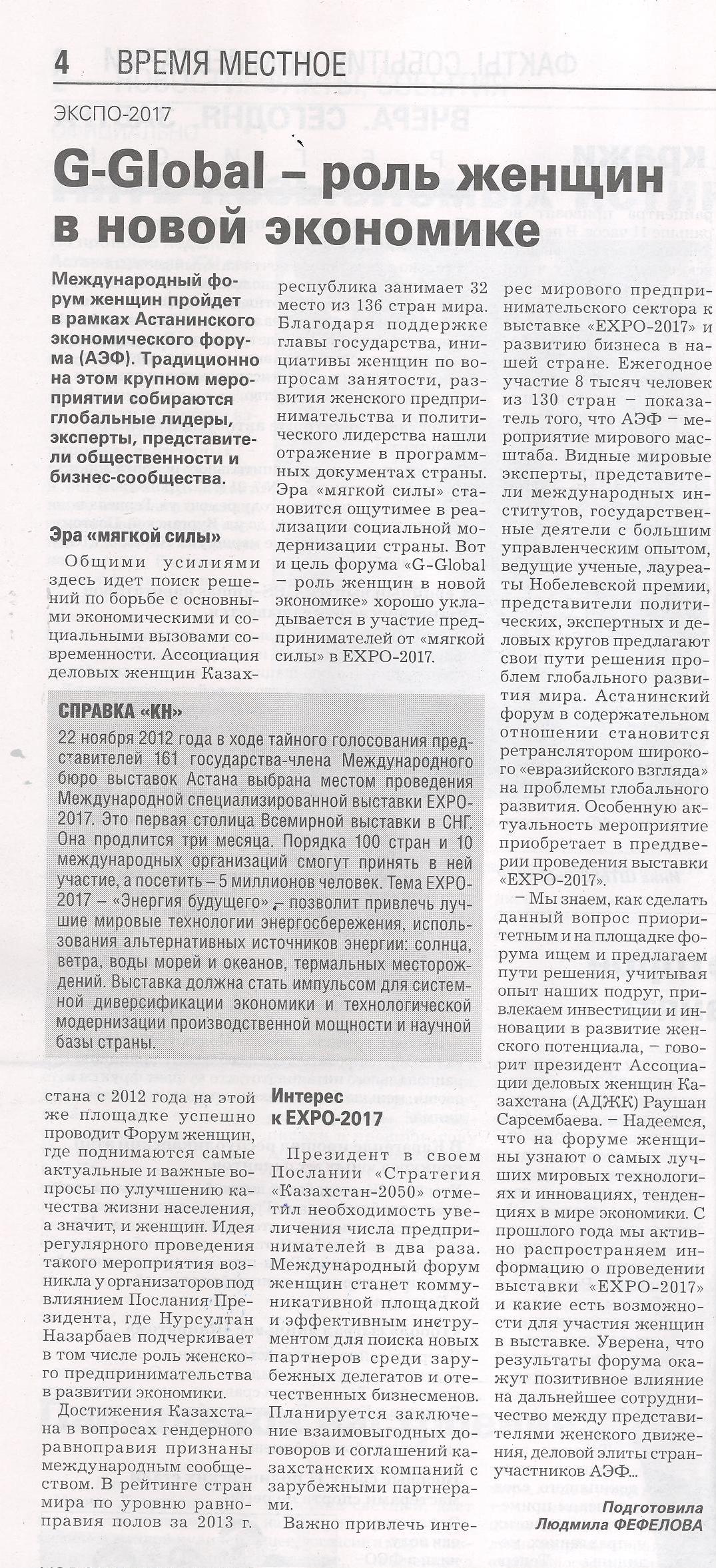 Публикация №11 Название:  «В эру «мягкой силы»Дата: 16.04.2014 г.Источник: Газета «Костанайские новости» 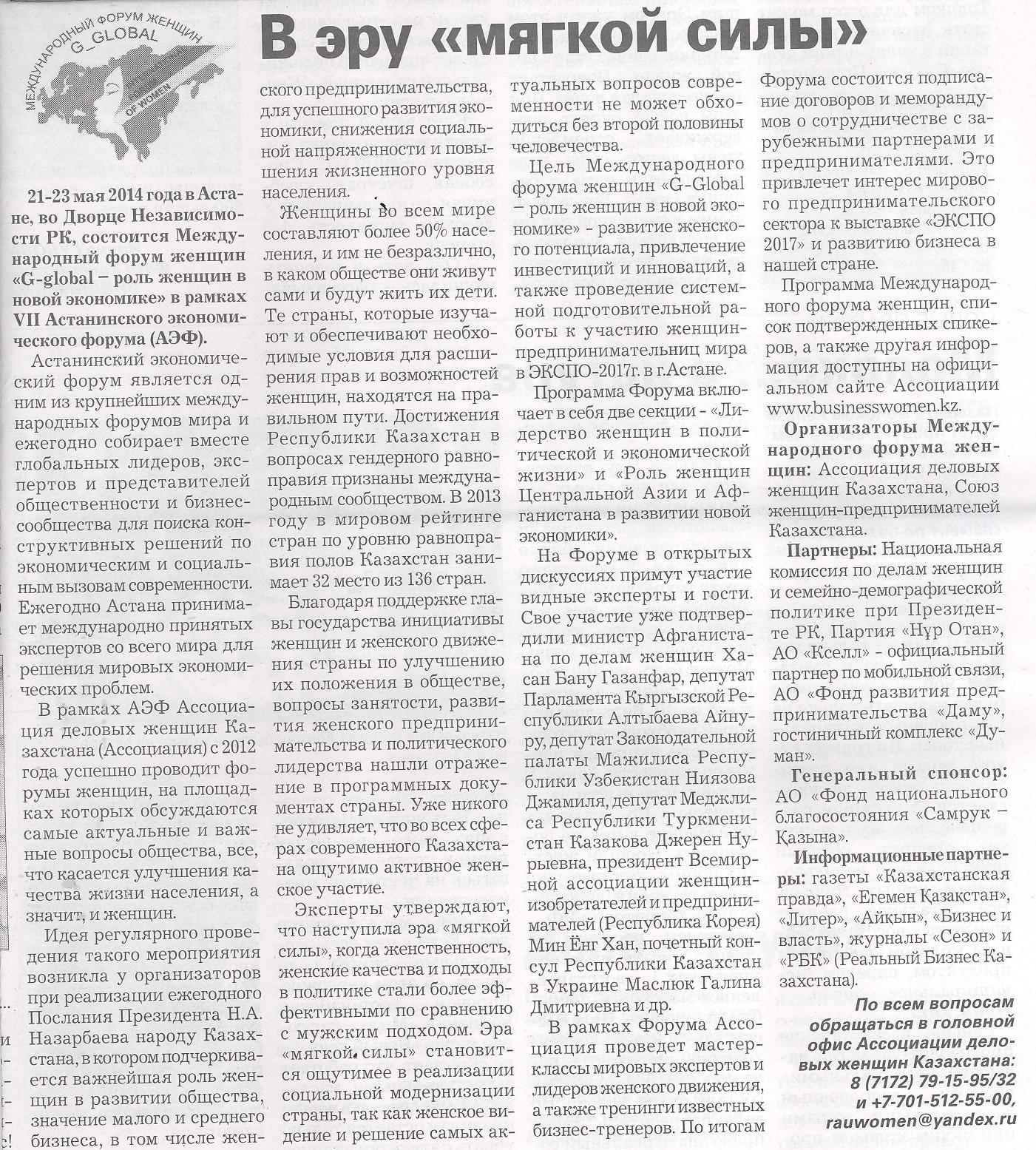 Публикация №12 Название:  «Женщины особая роль»Дата: 15.04.2014 г.Источник: Газета «Проспект СК»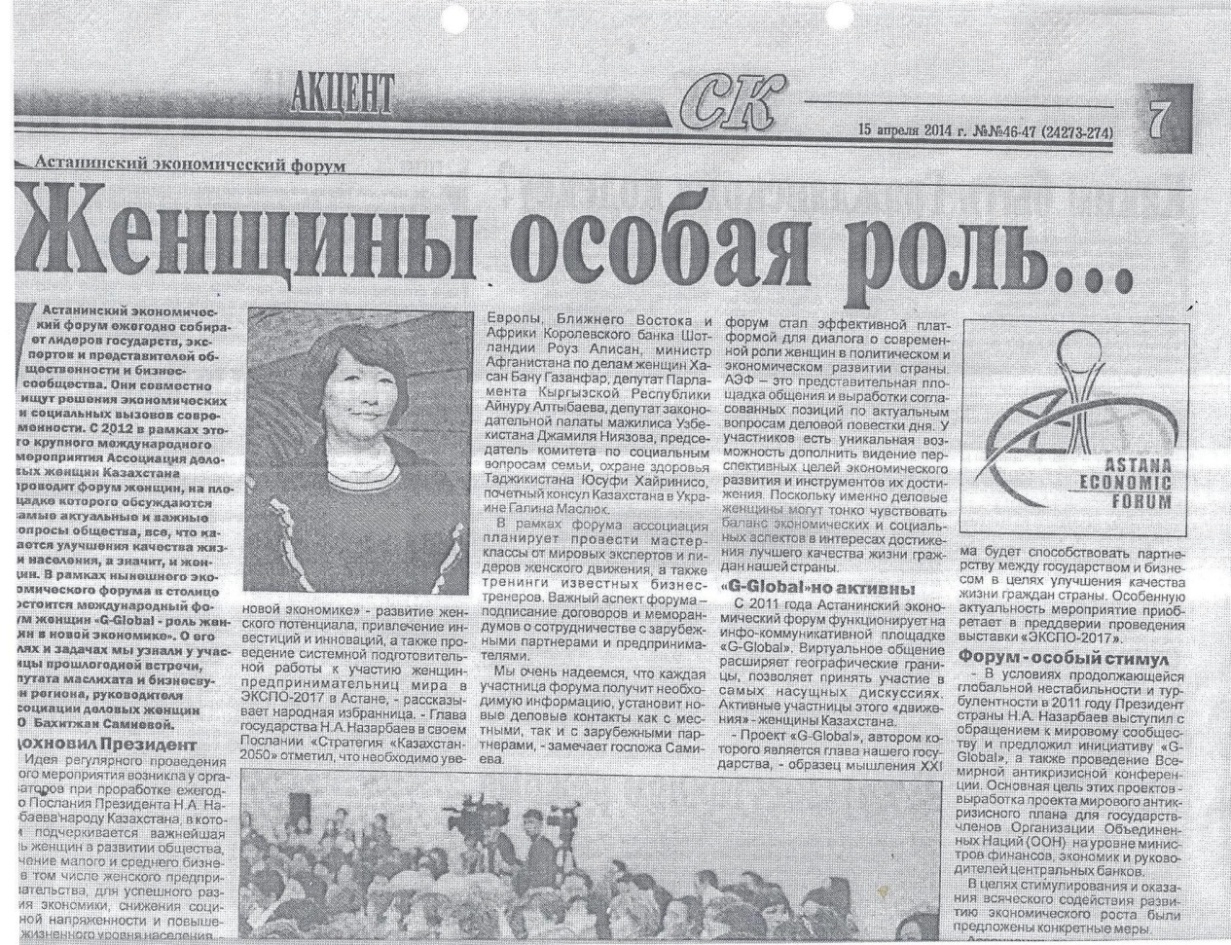 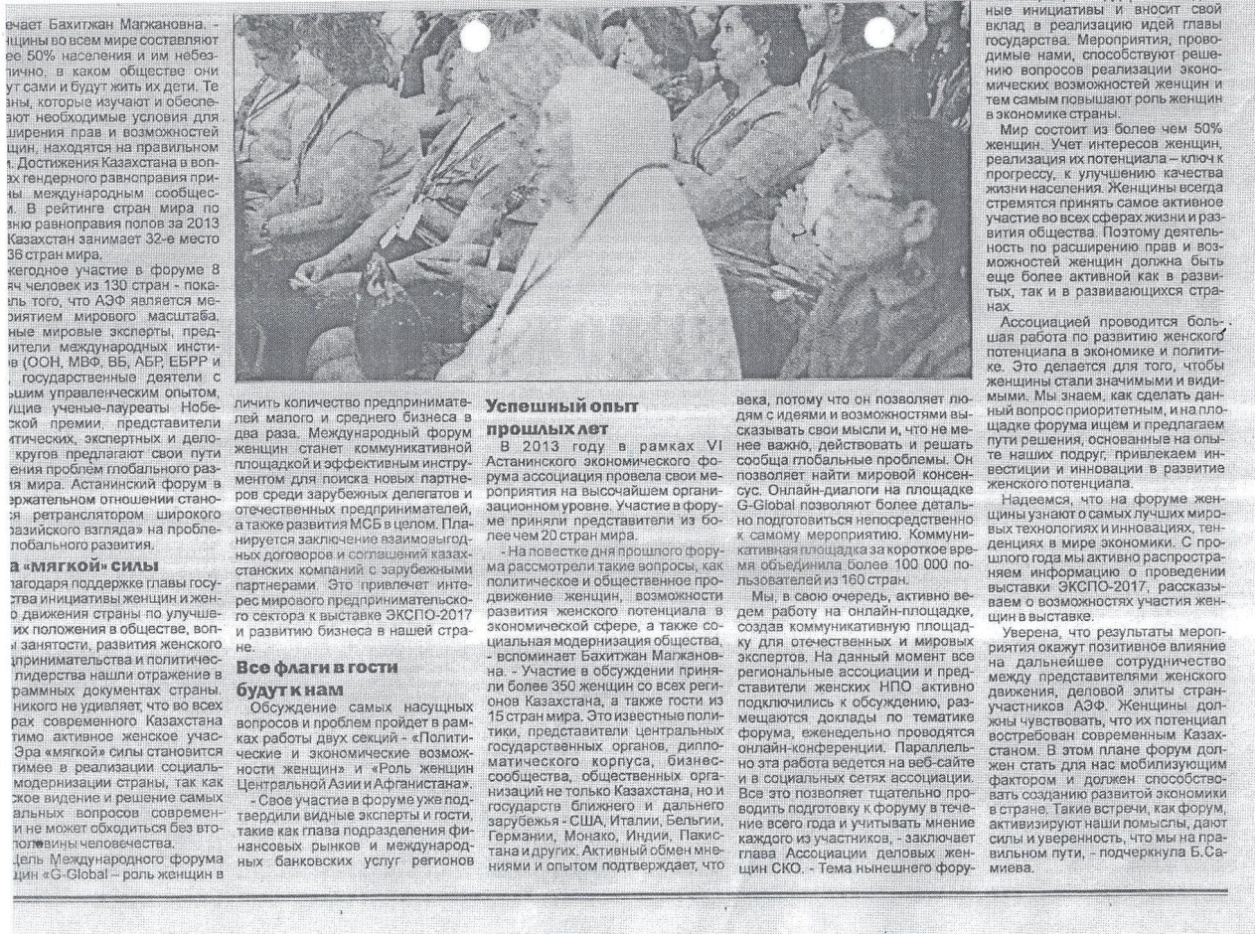 Публикация №13 Название:  Рекламный модульДата: 10.04.2014 г.Источник: Газета «Литер» 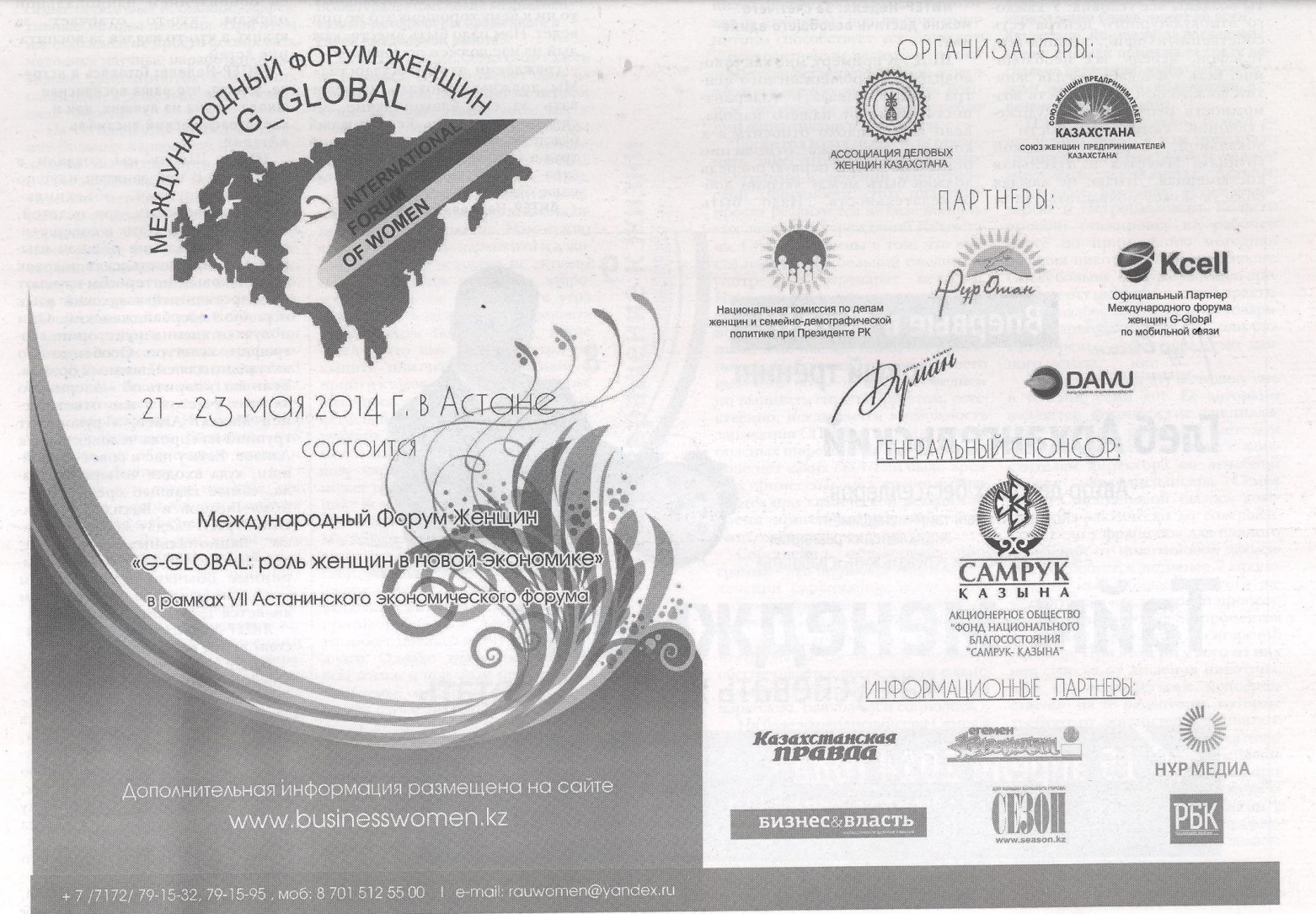 Публикация №14 Название:  Рекламный модульДата: Март – Апрель 2014 г.Источник: Журнал «Женщины. Восток-Запад»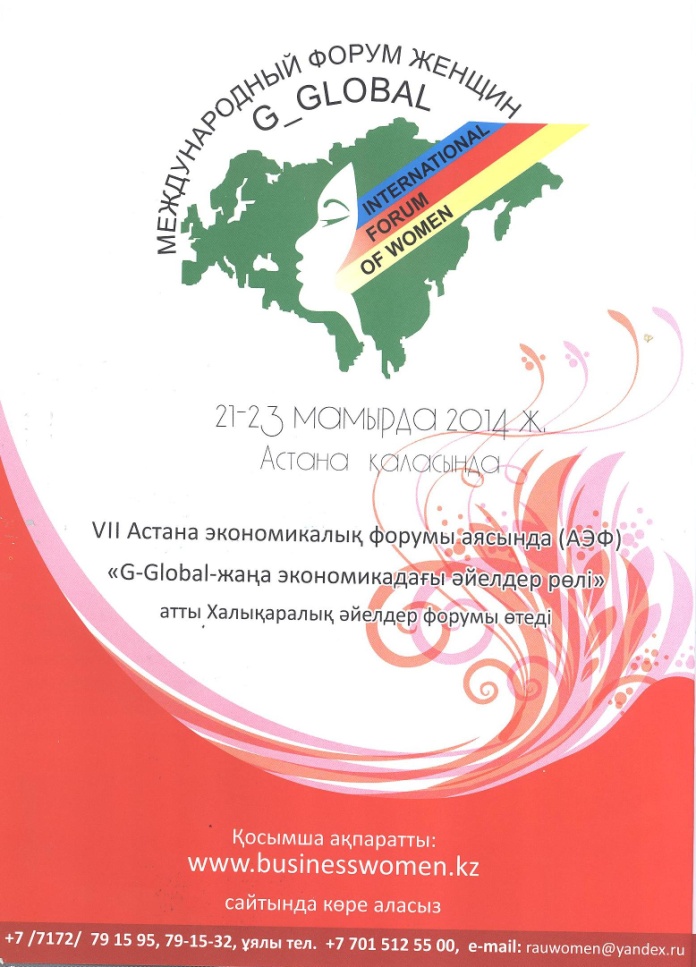 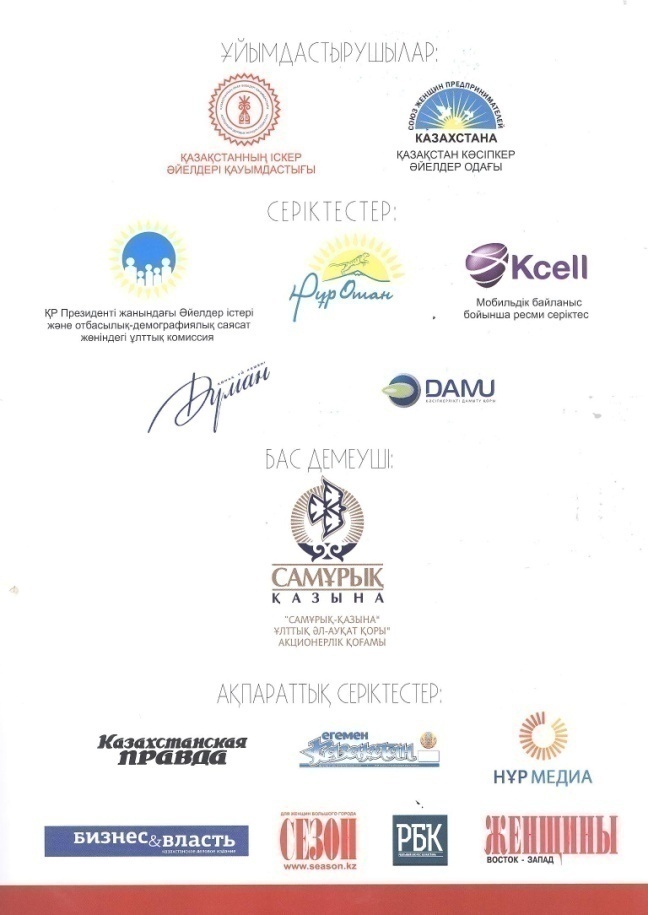 Публикация №15 Название:  Рекламный модульДата: 11.04.2014 г.Источник: Газета «Бизнес и власть»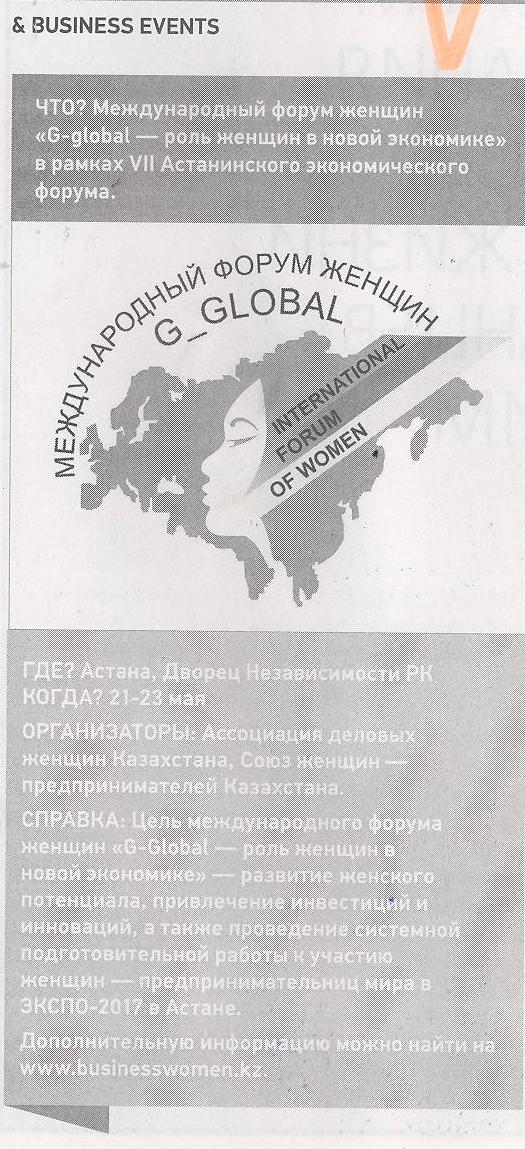 Публикация №16 Название:  Рекламный модульДата: Апрель 2014 г., № 4 (11)Источник: Журнал «Реальный бизнес Казахстана»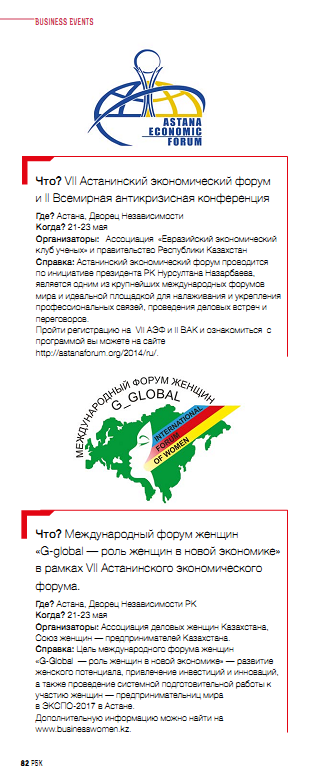 Публикация №17 Название:  «Іскерлікті дамытатын Форум»Дата: №42-43 от 10 апреля 2014 года Источник: Газета «Ақтөбе»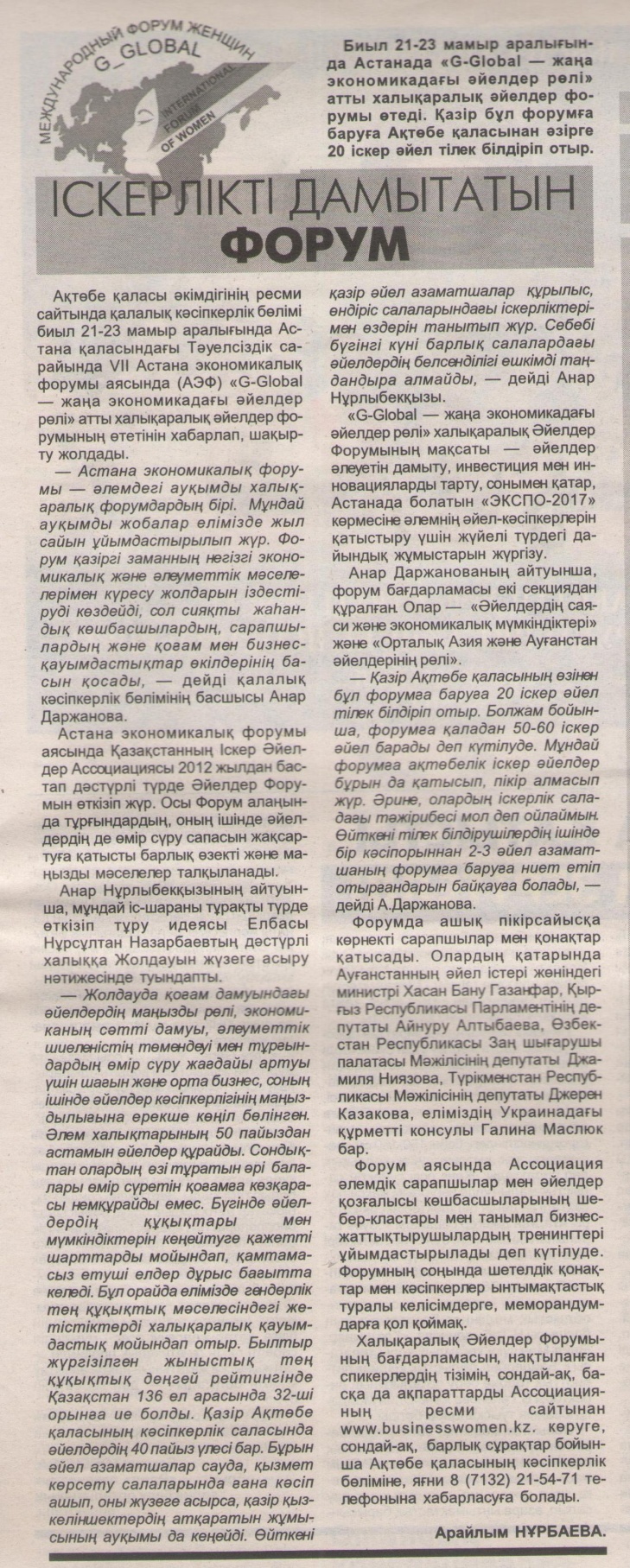 Публикация №18Название:  «А ну-ка, девушки!»Дата: №23 от 11 июня 2014г.Источник: Газета "Эврика"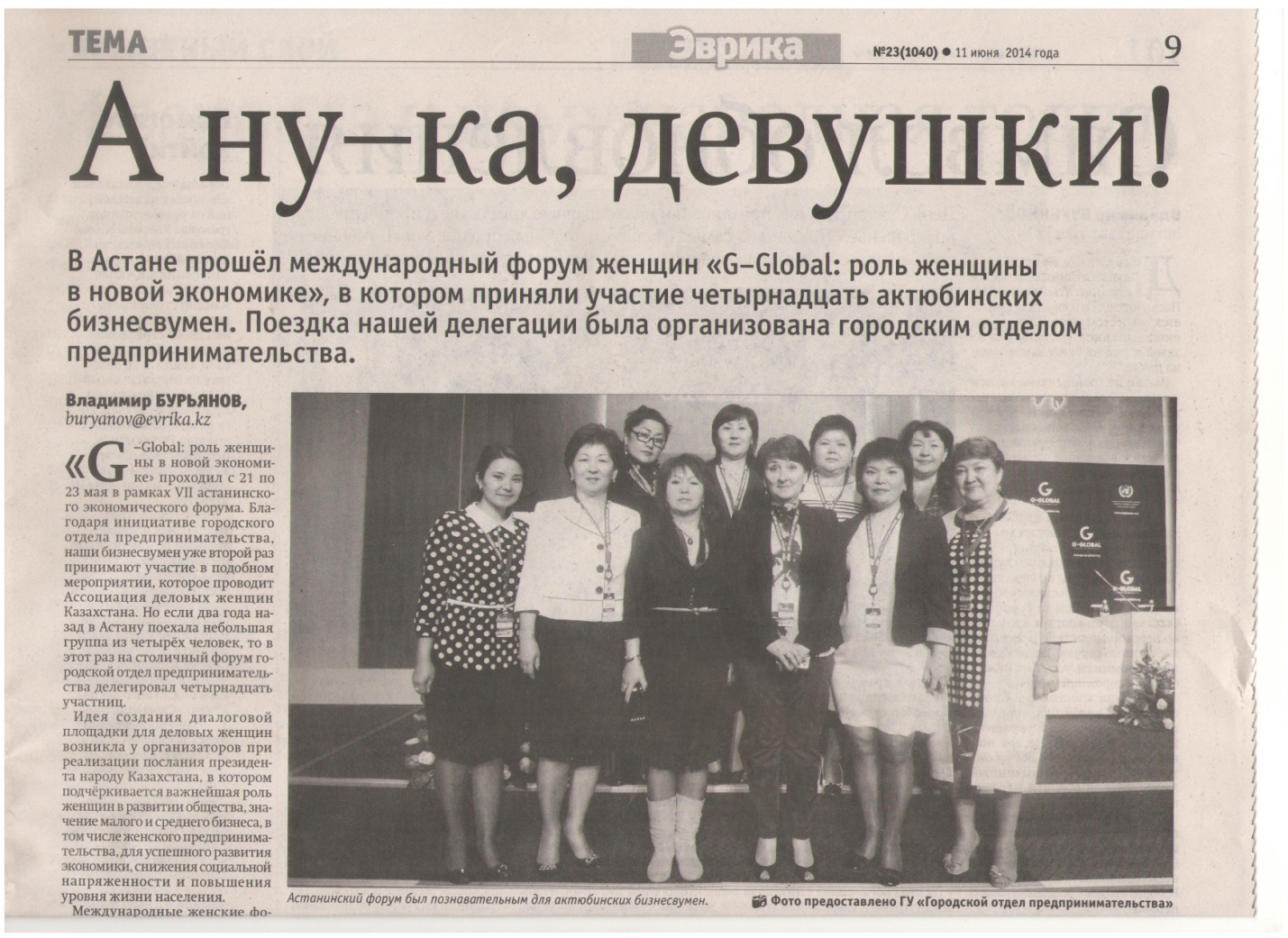 Публикация №19Название:  «Іскерлікті дамытатын Форум»Дата: №14 от 9 апреля 2014г.Источник: Газета "Эврика"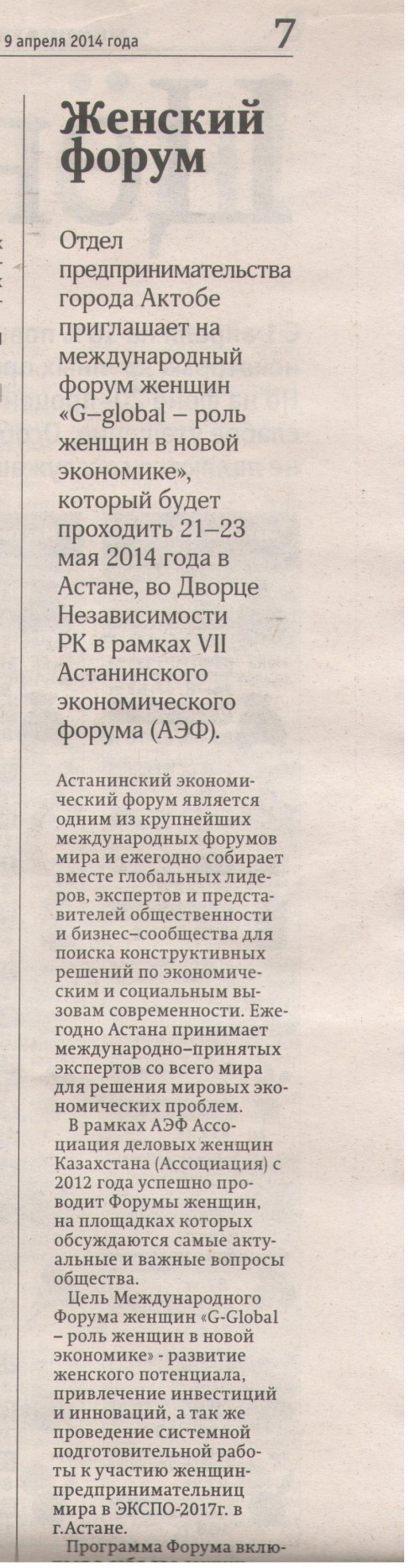 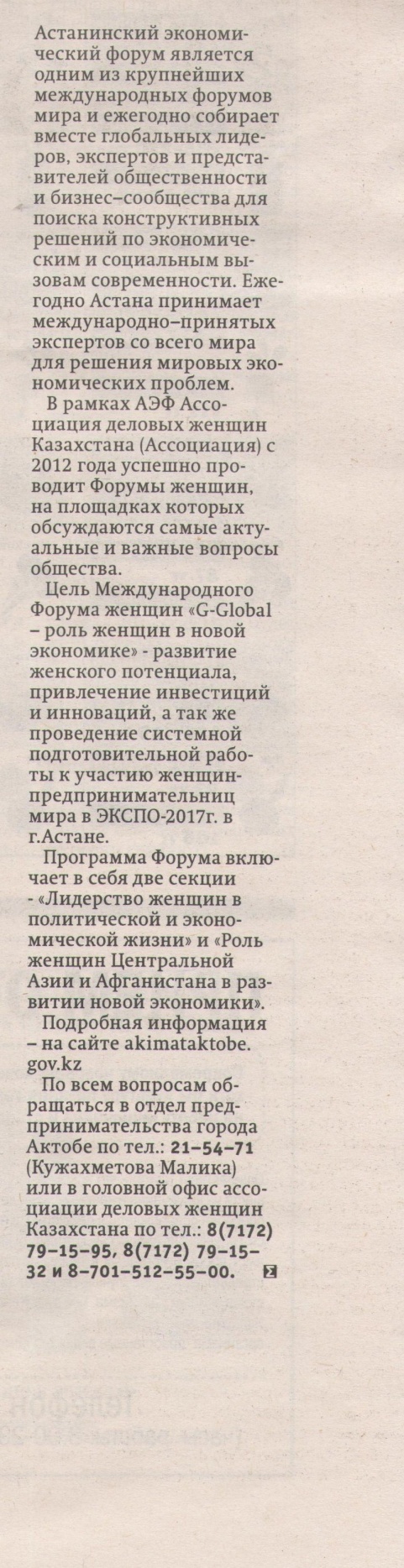 Публикация №20 Название:  Рекламный модульДата: Апрель 2014 г., № 4 (158)Источник: Журнал «Сезон»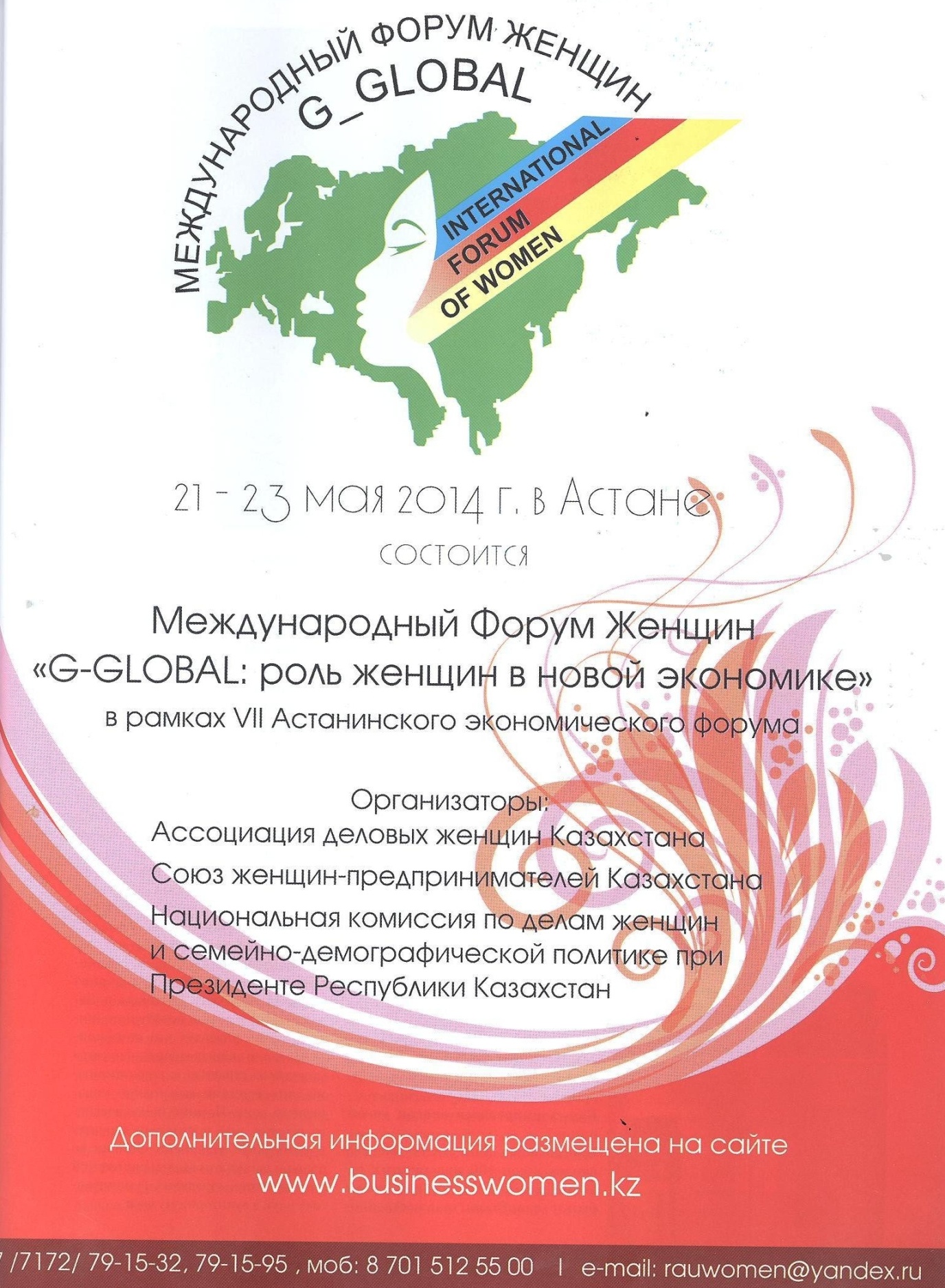 Публикация №21 Название:  «Бизнес лэди со всего мира поделились секретами достижения успеха»Дата: №21 от 30 мая 2014г. Источник: Газета «Проспект СК»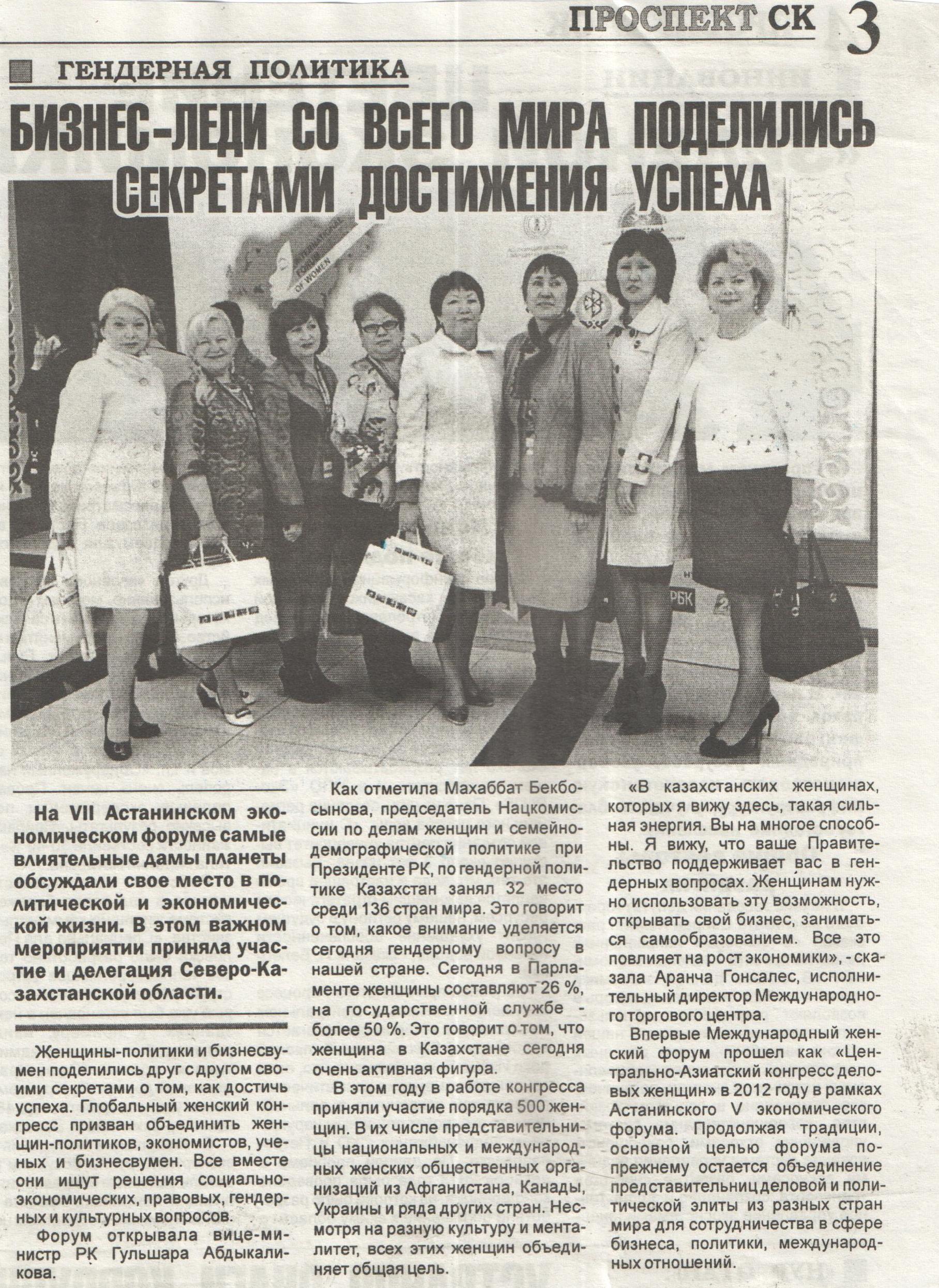 Организационно-практические мероприятия Аудиовизуальная продукция, размещаемая в эфире теле- и радиоканалов и на LED Дисплеях в г. Астана и г.Алматы  (с приложением медиа-плана, эфирной справки и аудиовизуальной продукции)Материалы, размещаемые в газетах/журналах/веб-СМИ (с приложением   медиа-плана и дайджеста материалов)Наружная и внутренняя реклама (с приложением фотоотчета) – не было наружной рекламыБЛАГОДАРНОСТЬРОО «Ассоциация деловых женщин Казахстана» выражает признательность и благодарность АО «Фонд национального благосостояния «Самрук-Казына» за поддержку в проведении Международного форума женщин «G-global - роль женщин в новой экономике» и  сотрудничество в реализации гендерной политики Республики Казахстан.Успешная реализация этого социально значимого проекта была бы невозможна без Вашего участия.Надеемся на дальнейшее плодотворное сотрудничество в рамках реализации Стратегии гендерного равенства в РК.Желаем Вам и Вашему коллективу здоровья, интересных замыслов и их благополучных воплощений,  личного счастья и дальнейшего процветания организации!С уважением, Сарсембаева Р.Б.  Президент  РОО «Ассоциация                          деловых женщин Казахстана»                                                                                            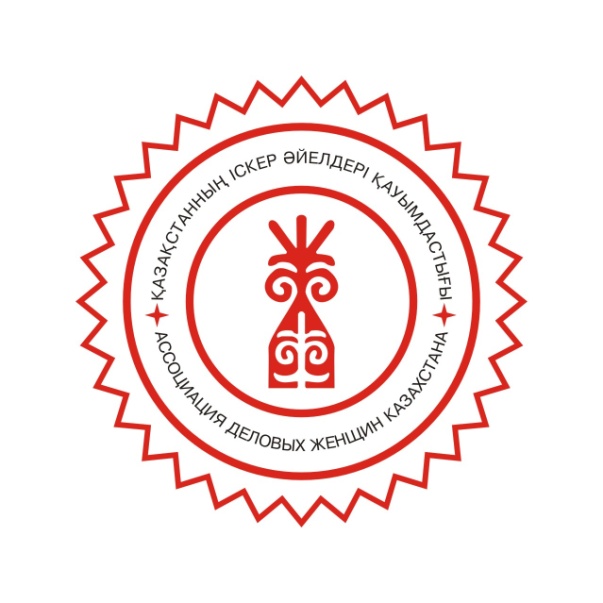 Ассоциация деловых женщин Казахстана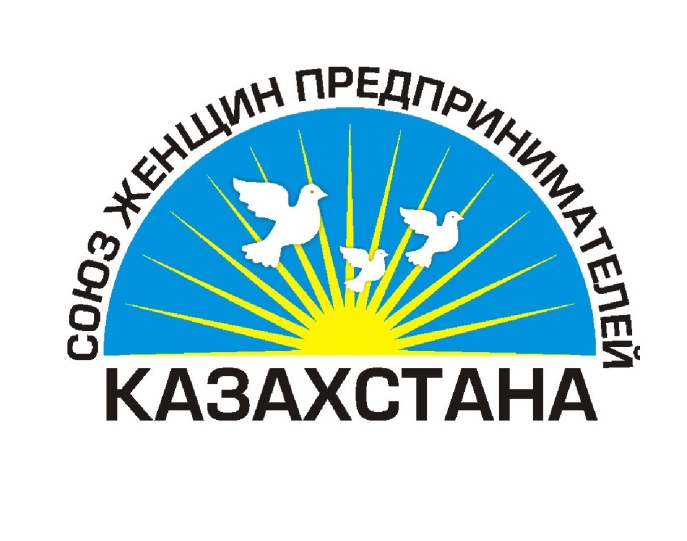 Союз женщин-предпринимателей Казахстана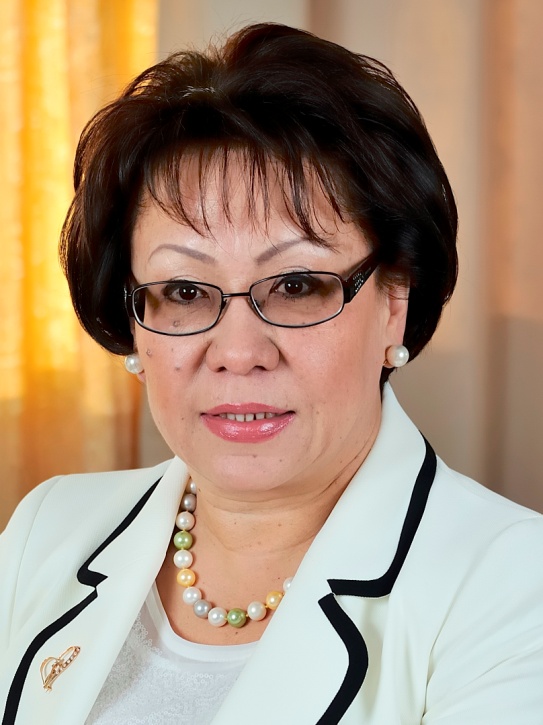 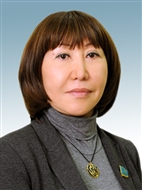 Сарсембаева Раушан Биргебаевна Президент Ассоциации деловых женщин Казахстана, член Национальной комиссии по делам женщин и семейно-демографической политики при Президенте РК,Казбекова Меруерт АйткажиевнаДепутат Мажилиса Парламента Республики Казахстан, секретарь Комитета по экономической реформе и региональному развитию, председатель Союза женщин- предпринимателей Казахстан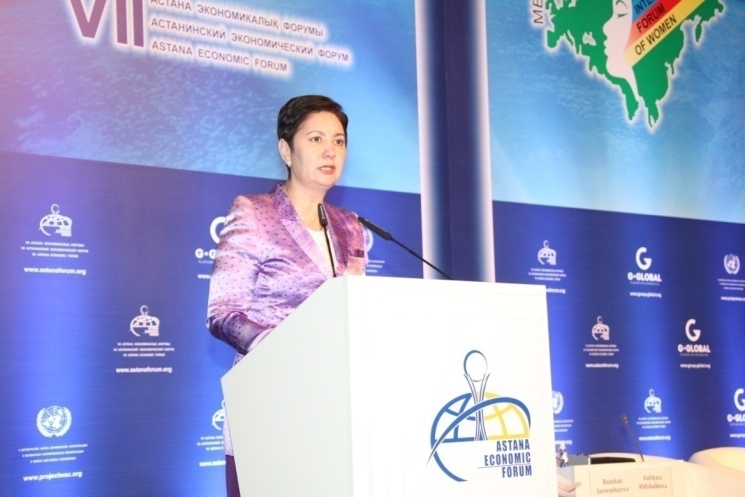 Абдыкаликова Гульшара НаушаевнаАбдыкаликова Гульшара Наушаевна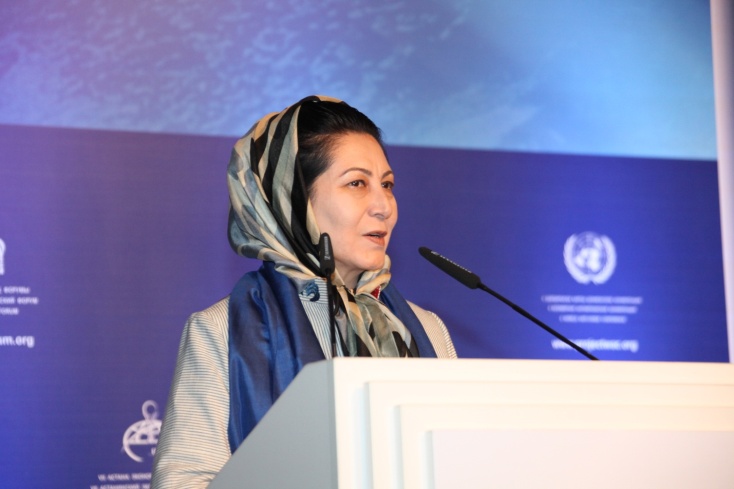 Хусн Бану Газанфар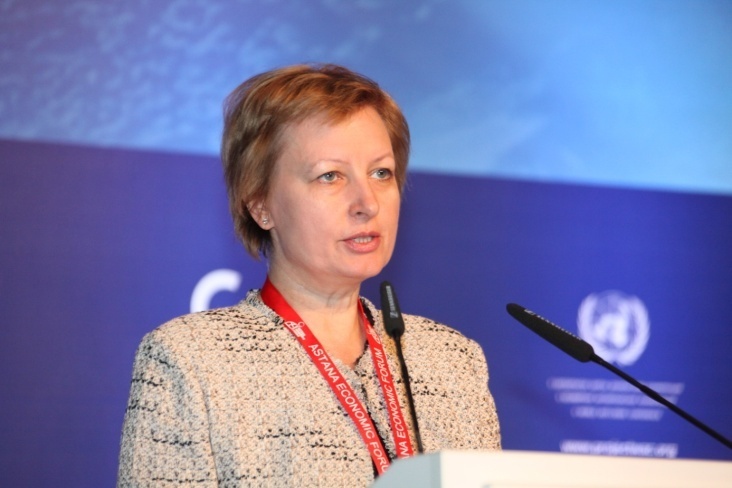 Бахмутова Елена Леонидовна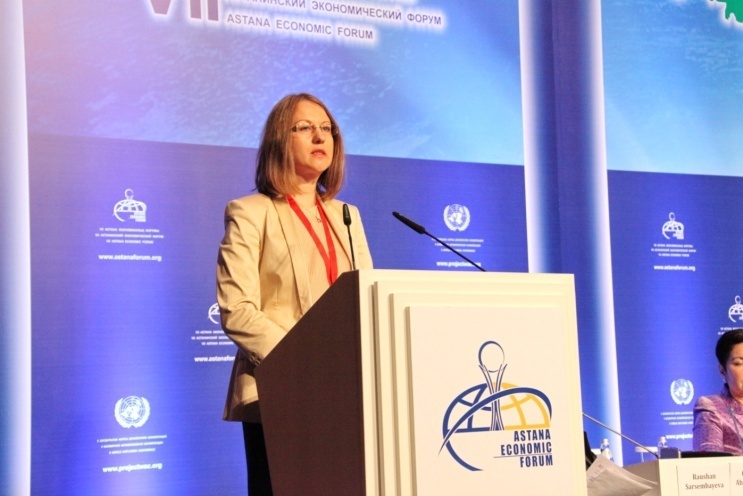 Александра Аккирман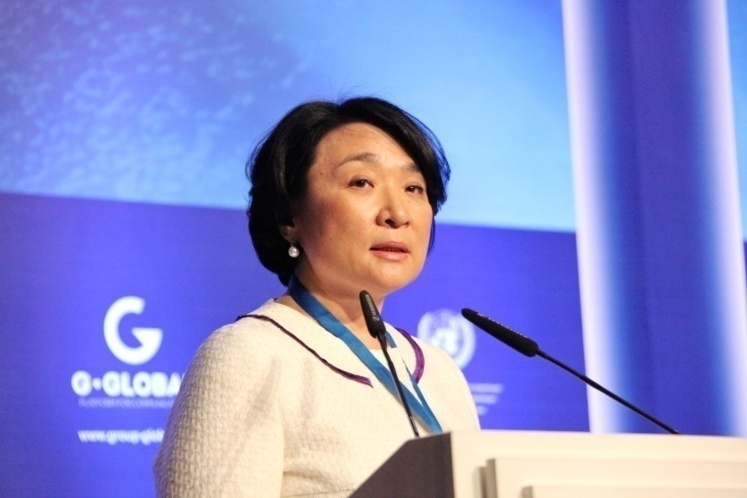 Бекбосынова Махаббат Сансызбаевна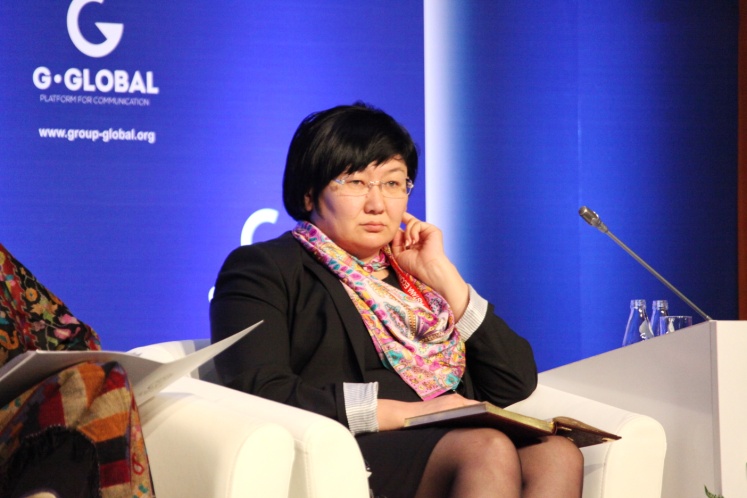 Ибрагимова Ляззат Еркеновна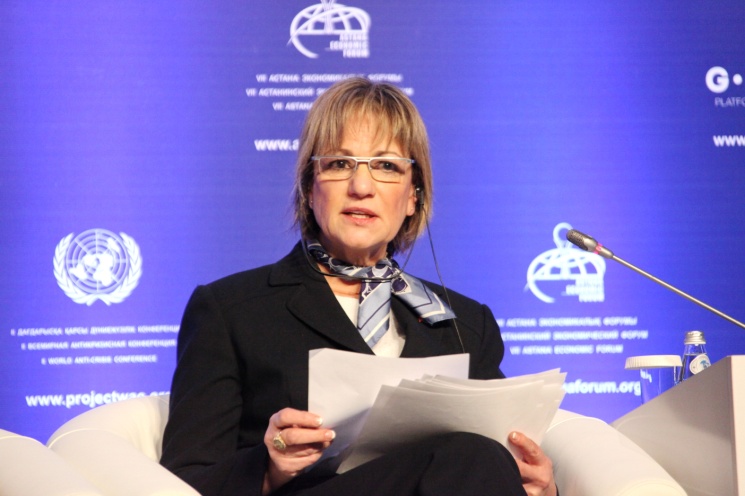 Линн Елич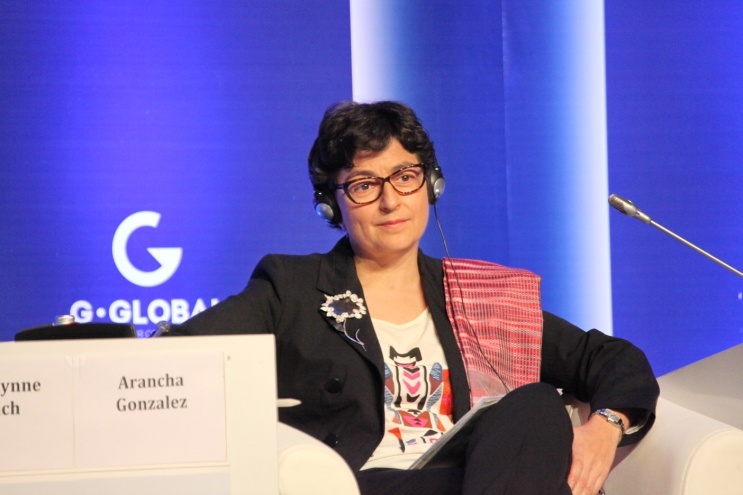 Аранча Гонсалес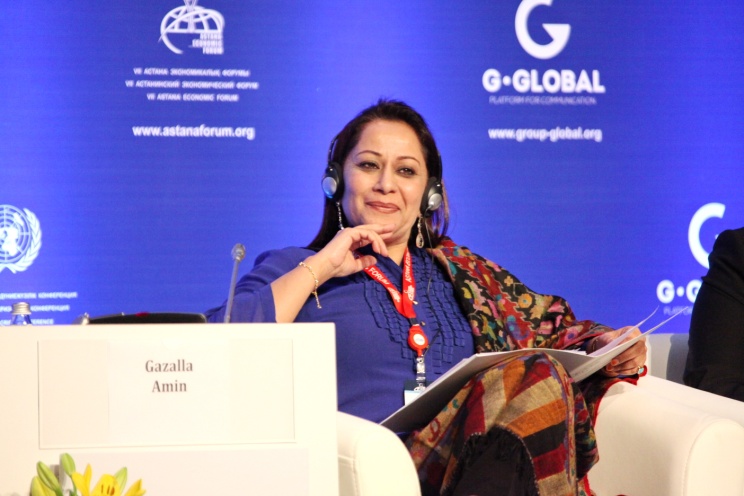 Газалла Амин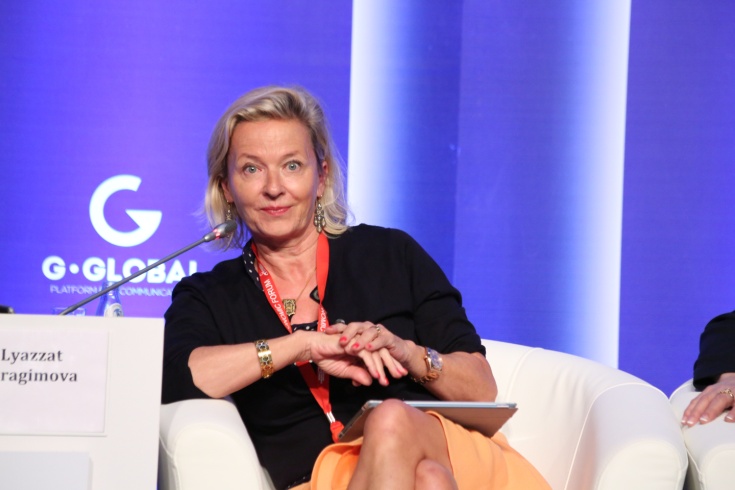 Эллен Фербеек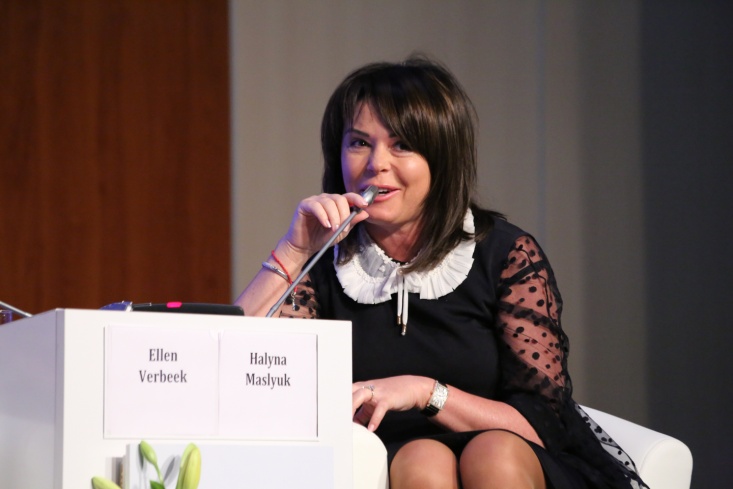 Маслюк Галина Дмитриевна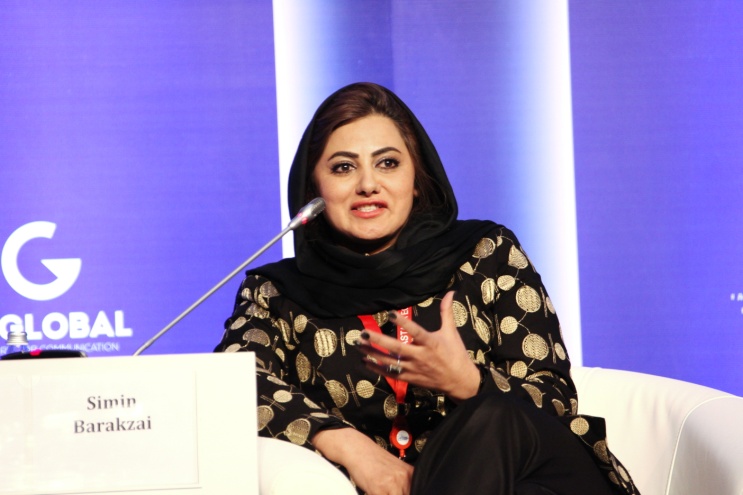 Симин БарекзайМукумова Сабохат Аминовна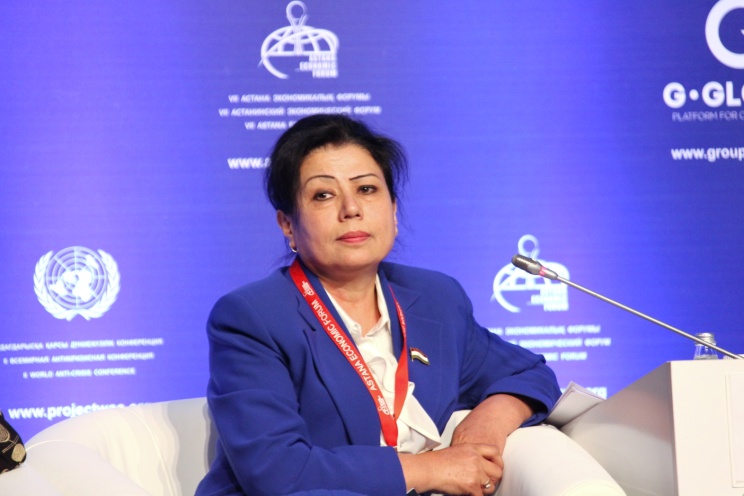 Алтыбаева Айнуру Тойчиевна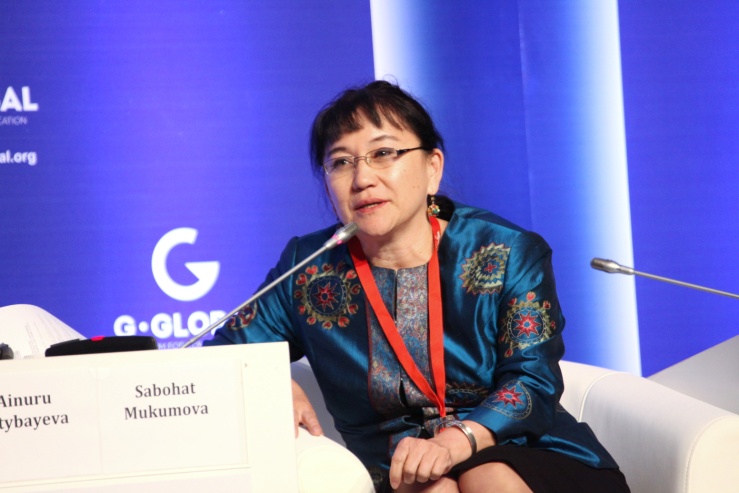 Казакова Джерен Нурыевна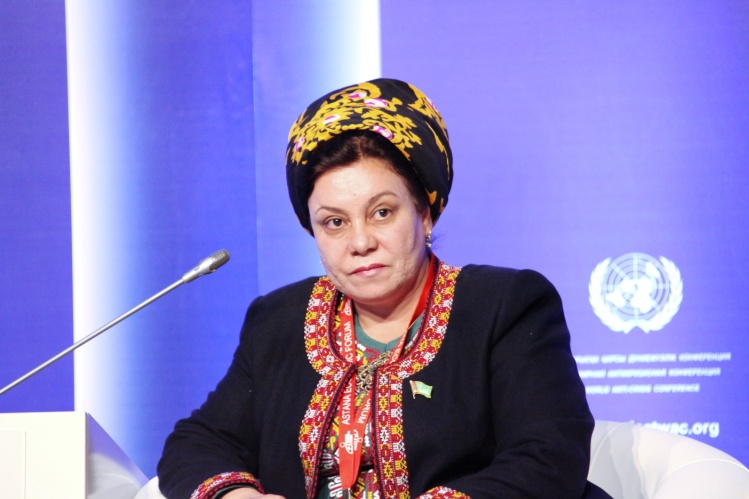 Рахимзода Сабохат Рахимовна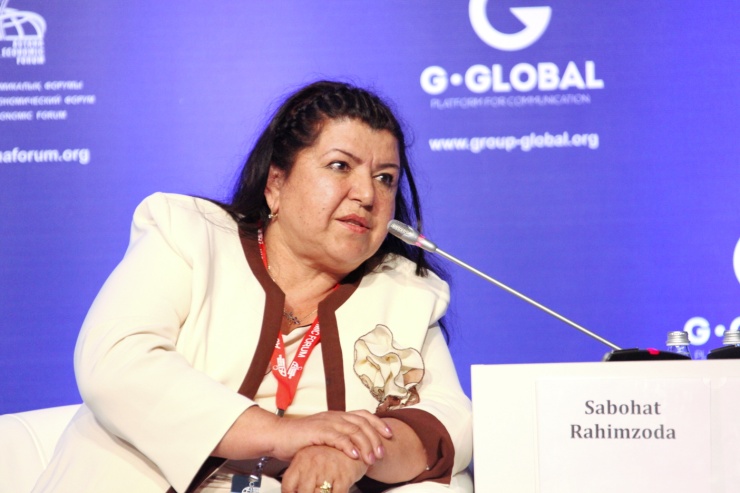 Махмудова Гульнора Гулямназаровна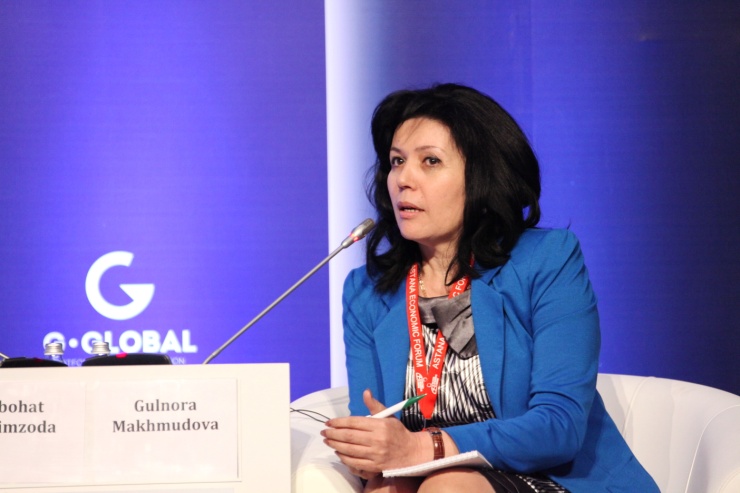 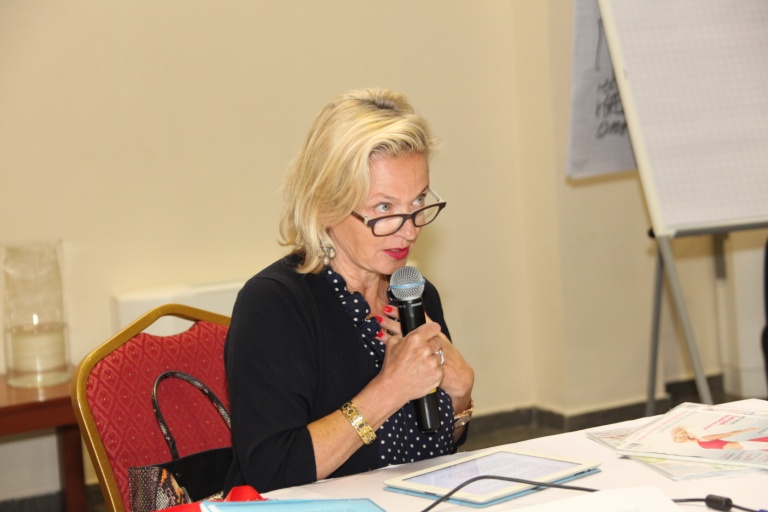 Эллен ФербеекГлавный редактор «Yoga journal», Нидерланды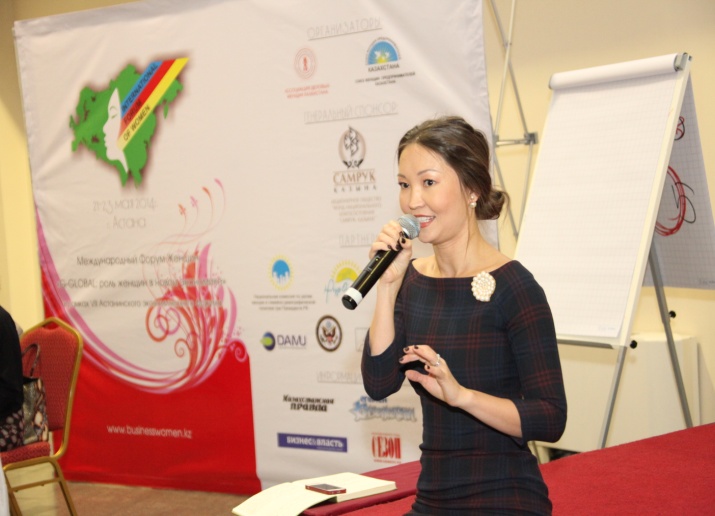 Альбина РиппиРуководитель «Yoga one studios», СШАМЕЖДУНАРОДНЫЙ ФОРУМ ЖЕНЩИН«G-GLOBAL: РОЛЬ ЖЕНЩИН В НОВОЙ ЭКОНОМИКЕ»МЕЖДУНАРОДНЫЙ ФОРУМ ЖЕНЩИН«G-GLOBAL: РОЛЬ ЖЕНЩИН В НОВОЙ ЭКОНОМИКЕ»Официальные мероприятияОфициальные мероприятияДата:Место:22 мая 2014г., четвергДворец Независимости, Конгресс зал 1, 1 этаж
пр. Тәуелсіздік, 529:00 - 9:309:30 - 10.00Модератор:Спикеры:РегистрацияСессия № 1. Официальное открытие Форума - торжественное приветствиеСарсембаева Раушан Биргебаевна – Президент Ассоциации деловых женщин Казахстана, член  Национальной комиссии по делам женщин и семейно-демографической политике при Президенте РКАбдыкаликова Гульшара Наушаевна – Заместитель Премьер - Министра Республики КазахстанНазарбаева Дарига Нурсултановна – Заместитель Председателя Мажилиса Парламента Республики КазахстанХусн Бану Газанфар - Министр Афганистана по делам женщинБахмутова Елена Леонидовна – Заместитель председателя правления       АО «Фонда национального благосостояния «Самрук-Казына»Александра Аккирман – Вице-президент по корпоративным связям «TeliaSonera Eurasia», ШвецияБекбосынова Махаббат Сансызбаевна - Председатель Национальной комиссии по делам женщин и семейно-демографической политике при Президенте РК10:00 - 11:00Модератор:Спикеры:Ключевые вопросы:Сессия №2  «Лидерство женщин в политической и экономической жизни»Бердалина Жанат Колановна – Независимый директор компаний                  АО «Фонда национального благосостояния «Самрук-Казына»Ибрагимова Ляззат Еркеновна – Председатель Правления АО «Фонд развития предпринимательства «Даму», член Национальной комиссии по делам женщин и семейно-демографической политике при Президенте РКЛинн Елич - Государственный Министр по иностранным делам и консульским вопросам, член Постоянной комиссии по положению женщин, КанадаАранча Гонсалес - Исполнительный Директор Международного Торгового Центра, ИспанияГазалла Амин – Исполнительный директор «Fasiam agro farms», ИндияЭллен Фербеек – Главный редактор журнала «Yoga journal», НидерландыМаслюк Галина Дмитриевна – Почетный консул Республики Казахстан              в Украине, директор ООО «Компания «Галнафто-Инвест»Лидерство женщин на политическом уровне и лидерство женщин в экономической сфере имеют общие черты или они различаются по технологии применения?Какие лидерские качества необходимо развивать для продвижения к успеху?Можно рассматривать лидерство как инструмент  развития человеческого капитала?Можно рассматривать лидерство как конкурентное преимущество  женщин? И как при этом сохранить баланс между работой и семьей?В эру мягкой силы насколько приемлема острая конкурентная борьба на политической арене и в бизнесе?Эффективное лидерство и мотивация сотрудников в бизнесе – звенья одной цепи?11:00 - 11:30Перерыв на кофе-брейк 11:30 - 13:00Модератор:Спикеры:Ключевые вопросы:Сессия №3  «Роль женщин  Центральной Азии и Афганистана в развитии новой экономики»Казбекова Меруерт Айткажиевна – Депутат Мажилиса Парламента Республики Казахстан, Председатель Союза женщин- предпринимателей Казахстана Симин Барекзай - Депутат парламента Афганистана Мукумова Сабохат Аминовна - Депутат Маджлиси намояндагон Маджлиси Оли Республики Таджикистан Алтыбаева Айнуру Тойчиевна – Депутат Жогорку Кенеша Кыргызской Республики, председатель Комитета по регламенту и депутатской этике Казакова Джерен Нурыевна – Депутат Меджлиса Республики ТуркменистанРахимзода Сабохат Рахимовна - Председатель Национальной Ассоциации  женщин-предпринимателей «Кадбону» ТаджикистанаМахмудова Гульнора Гулямназаровна - Председатель Ассоциации деловых женщин УзбекистанаЭкономическая интеграция женщин-предпринимательниц Центральной Азии и Афганистана – путь в конкурентоспособный мир. Усовершенствование законодательной базы, создающей благоприятные условия для развития малого и среднего бизнеса, в том числе женского предпринимательства.Женское участие в развитии новой экономики Центральной Азии и Афганистана.Формирование имиджа современной женщины – предпринимательницы Центрально Азиатского региона.Эффективное развитие регионального сотрудничества женщин - предпринимательниц через «Бизнес Ассоциацию женщин – предпринимателей Центральной Азии и Афганистана «ASIA».Развитие женского предпринимательства Центрально-азиатского региона через усовершенствование финансовых инструментов.13:00 - 14:00Перерыв на обед14:00 – 14:30Пресс-конференция с участием спикеров ФорумаДата:Место:23 мая 2014 г., пятница Дворец Независимости, Конгресс зал пр. Тәуелсіздік, 5210.00 – 13.00Пленарное заседание VII АЭФ с участием Президента РК Н.А.Назарбаева13:00 - 14:00Перерыв на обед15.00 – 18.00Международная конференция «Развитие регионального сотрудничества женщин-предпринимательниц Центральной Азии и Афганистана»Место:Отель «Редиссон», Конференц-зал «Сарыарка №4»Ул. Сарыарка, 4
Дополнительные мероприятияДополнительные мероприятияДата:Место:21 мая 2014 г., средаГК «Думан», Конференц-зал «Сарыарка», 1-этажКоргалжынское шоссе, 2А14:30 – 15:00Регистрация 15:00 – 18:00Тренинг №1 «Достижение цели»Петрова Марина Геннадьевна – Генеральный директор международной компании «Leader Business Group», Россия  16:00 – 16:15Перерыв на кофе-брейк18:00 – 19:00Совещание председателей региональных филиалов Ассоциации деловых женщин Казахстана и Клубов женщин-политиковДата:Место:22 мая 2014г., четвергГК «Думан», Конференц-зал «Сарыарка», 1-этажКоргалжынское шоссе, 2А 15:00 – 16:00Мастер-класс №1 «Практика и философия йоги»Эллен Фербеек – Главный редактор «Yoga journal», НидерландыАльбина Риппи – Руководитель «Yoga one studios», США16.00 - 17.00Мастер-класс №2 «Возможности участия в ЭКСПО-2017»Мукей Айгуль  - Директор департамента по связям                                             с общественностью, пресс-секретарь АО «НК «Астана ЭКСПО-2017»17:00 - 18:00Мастер-класс №3 «Дополнительная поддержка малого и среднего бизнеса»Ибрагимова Ляззат Еркеновна -  Председатель Правления АО «Фонд развития предпринимательства «Даму»19:00 - 22:00Ужин (по приглашению)Дата:Место:23 мая 2014г., четвергГК «Думан», Конференц-зал «Сарыарка», 1-этаж Коргалжынское шоссе, 2А14:30 – 15:00Регистрация 15:00 – 18:00Тренинг №2 «Постановка системы продаж: как за 3 месяца увеличить продажи в 2 раза»Галунин Андрей Александрович – Казахстанский бизнес-тренер               по постановке систем управления продажами.Вид продукцииКоличествоМесто распространения/использованияСумма (тенге)Пакеты500 шт.«Международный форум женщин: «G-global – роль женщин в новой экономике» – 22 мая500*780= 390 000 тг.Папки500 шт.«Международный форум женщин: «G-global – роль женщин в новой экономике» – 22 мая500*450= 225 000 тг.Блокноты500 шт.«Международный форум женщин: «G-global – роль женщин в новой экономике» – 22 мая500*650= 325 000 тг.Ручки500 шт.«Международный форум женщин: «G-global – роль женщин в новой экономике» – 22 мая500*83= 41 500 тг.Платки20шт.«Международный форум женщин: «G-global – роль женщин в новой экономике» – 22 мая20*13650= 273 000 тг.Тиражирование программы, буклетов, разд.материалов, дисков500шт.«Международный форум женщин: «G-global – роль женщин в новой экономике» – 22 мая139 500 тг.Баннер пресс стена и роллапы3 шт«Международный форум женщин: «G-global – роль женщин в новой экономике» – 22 мая,Тренинги и мастер-классы при Форуме, 21-23 мая300 000 тг.Азизова ТатьянаИсп.директор Ассоциации деловых женщин по г.АлматыАмантаева ГульназГенеральный директор"Grain Trade" LLC Аралбаева СымбатПрезидент ювелирной компании «Graziella»Ахмет – Осман Лейла ХудожницаБатаева Балым ЖумабаевнаДиректор рекламного агентства «BBCompany»Бадаева Роза КенесхановнаДиректор Алматинского колледжа менеджмента и сервисаБекмухамедова Дамира БауржановнаГен.директор ТОО«Center for Technology and Management Education»Бондарева Юлия ВикторовнаНачальник отдела продаж ТОО "Valtec Asia"Иргибаева Кулянда СеитовнаДиректор ТОО «Евразия Пресс»Исеева Майя АркеновнаДиректор компании ТОО LM Salyk ConsultingКаимова Дана БаяновнаЗам. Директора ТОО «ПромЭлектроСталь»Кауменова АидаРуководитель ТОО«Модный дом AidaKaumeNOVA»Кодар Замза МуташовнаДиректор НИИ социальных и гендерных исследований КазГосЖенПУОмарова Газиза КудайбергеновнаДиректор ТОО  "QS Azia Sertik", "DQS Certification KZ"Пешкова ОльгаПредприниматель Зоомагазин «Котопёс»Рузиева Мира ИмировнаДиректор ТОО «Doctor-Stom»СнегинаДианаЖурналист по СМИУвалиева Зауре Директор ТОО "Международный Центр "Евразия"Утебекова Галия Алтынбековна Ген.директор ресторана «Белый слон»Всего 19 человекАлимжан Айгуль АлимжановнаДиректор Школы женского лидерства, глава к/х «Алимжан» Панфиловского р-наАхмеджанова Маржан Муратовна.ИП «Ахметжанова», «Образовательно - развивающий Центр -«IntelleCiTy»Ахметбаева (Исатаева) Гульнар СтахановнаДиректор областной Школы женского лидерства, гостиничного комплекса «Алматы»Аюпова Махинур СадыковнаИП «Аюпова М.С.», Панфиловский районЕржанова Баян ХамидуллаевнаДиректор ТОО «АЖАР», г.ТалдыкорганЖазыкпаева Жанна Тастемировна Рег-ный зам. председателя АДЖАО, Директор ТОО «Баян Аул Моторс»Жансеитова Шолпан Жегитбаевна Директор Школы женского лидерства Карасайского районаЖапишова Балшекер ИП «Жапишова Б.», Панфиловский р-нЖиенбекова Дана АлтаевнаПредприниматель ИП «Саяхат» с/о Нарынкол, Раимбекский районЖоманбаева Бахытгуль СагындыковнаАким Ельтайского сельского округа, Карасайский районЖумабаева Карлыгаш ЖексембаевнаДиректор ТОО «Жемчужина Семиречья»Изимова Суриям ТургановнаЗам. председателя ОО «АДЖАО», директор ТОО «Ирада Балык»Камзина Назым ТлеукабыловнаДиректор ТОО “KazExpoTex”Карамулдинова Сауле СултановнаДиректор колледжа сервиса и технолгогийКим Людмила НиколаевнаЗам. председателя ОО «АДЖАО» Конекбаева Айман БырымкуловнаПредседатель Женского Совета с/о Аксай, Раимбекский районКулбаева Айман КасымжановнаДиректор ТД «Кенсай -2», Карасайский районМолдахметова Атлас Ильясовна.Директор ТОО «Раушангуль»Мусабекова Мамила КурманжановнаДиректор АОФ «Жилстройсбербанк Казахстана»Нам Елена КонстантиновнаДиректор детского Дома «Камкор»ОхановаМеруэрт УалиевнаИП «Оханова М.У.», Панфиловский районРаева БахытгульДиректор музыкальный школы с/о Карасаз, Раимбекский районСалыкова Римма.АждаровнаПредседатель Ассоциации Деловых Женщин по Алматинской областиТатарова Земфира НурсылтановнаЧастный предпринимательТойлыбаева Гульнар КожагуловнаЗав. отделом организационно – контрольной работы Алматинского областного Филиала партии «Нұр Отан», член областного Клуба женщин – политиковУзак Бахытгуль СтымбаевнаДиректор школы с/о Жаланаш. Раимбекский районУмбетова Найля БейсембаевнаДиректор Школы женского лидерства Талгарского районаЮсупова Марзия МусаевнаПочетный член АДЖАО, Панфиловский районВсего 28 человекАбдрахманова Салиха СалимжановнаУправляющий ресторана «Кездесу»Арынгазиева АйгульЗаместитель Акима города Актобе, Председатель Комиссии по гендерной политике и семейно-демографической политике при Акиме города, член Клуба женщин-политиков Актюбинской областиБисенова Асия Управляющий ресторана «Жас Отау»Дабылова Гульнара ИбраевнаДиректор АФ АО «Жилстройсбербанк»Даржанова АнарРуководитель ГУ «Отдел предпринимательства г.Актобе», член  Комиссии по гендерной политике и семейно-демографической политике при Акиме города, член Клуба женщин-политиков Актюбинской областиДингалиева Динара Директор ТОО «Дарын-2012»Ергалиева Ардак АО "Национальный центр экспертизы и сертификации" Жандаулетова Гульнара  Заместитель директора ТОО «Айс»  (Проект ГП ФИИР)Жантирикова Жанна Заместитель директора ТОО «ТЕНУСА» (Проект ГП ФИИР)Зоткина Светлана Заместитель директора ТОО «ЮжПромСнаб» (Проект ГП ФИИР)Ибраева ШамшыракДиректор сети ресторанов «Жас Отау»Кауканова АкмаралИндивидуальный предпринимательКулниязова Рыскул Директор Торгового Дома «Ырыс»Масалимова Кульшат Директор сети ресторанов «Taksim»Саханова АйгульУправляющий ресторана «Зере»   Серимбетова ИльмираАО "Национальный центр экспертизы и сертификации" Тлегенова БануДиректор сети ресторанов «Зере», «Улпан» Туреханова Сауле ЖарылкагановнаГенеральный директор ТОО «Актобу Фурнитур Компани»Турниязова Алия Главный редактор Женского журнала «Білезік»Хусаинова ТансулуДиректор Торгового Дома «Классик»Шинтасова СулупанСекретарь маслихата города Актобе,  пердседатель городского филиала партии «Нур Отан»,член Клуба женщин-политиков Актюбинской областиИтого 21 человекАжгалиева Айгуль ТемиртасовнаЗаместитель акима Атырауской областиАйтиева Нурлы ТельмановнаДиректор Атырауского колледжа бизнеса и праваАсабаева Жаннат ВахитовнаЗам. директора Атырауского инженерно гуманитарного колледжа Джумагалиева Лариса ЖасталаповнаНачальник управления предпринима-тельства и промышленности Атырауской областиДюсупова Гүлзейнеп Суингалиевна Атырау қалалық перзентханасының бас дәрігеріЖуасова Гульжихан КулымбаевнаИПКушекова Раиса ТажигалиевнаУзакпаева Гульшат АтагозиевнаТОО АДТ Customs Trans Services. ИП УзакбаеваХасанова Жамиля Садыковна Проректор Атырауского Инженерно Гуманитарного институтаАргынбекова Айнур СерикпаевнаПредседатель Ассоциации деловых женщин ВКО по г. Семей, директор колледжа «Кайнар»Ахметова Гульназ ОкеновнаТОО «Окен», директорБайболова Жумабике КажиновнаПроф.лицей № 1, директорЖуматаева Гульжихан АмергалиевнаПредседатель ОО «Кризисный центр «Амина»Жунусова Гульнар ТолеугазыевнаДиректор этно-студии «Інкәр Сезім»Жунусова Назигуль АдильбековнаАО «Региональный центр государственно-частного партнерства по ВКО», зам. председателя правленияИмамбекова Шынар ЕрмековнаПрограмма развития ООН, менеджер проектаКажмуратова АймираСотрудник ТОО «Семспецодежда»Маусунбаева Лэйлэ НасыровнаВице-президент Казахстанского инновационного университетаМаусымбаев Серикбай СалимбековичПредседатель филиала КазНАЕН в г. СемейОмарова Сакан МакашевнаДиректор ТОО «Ателье Омаровых»Тлекеева Раушан ЖакыпбековнаДиректор ТОО «Семспецодежда» Тогусова Айна ДюсеновнаИ.о. директора этно-студии «Інкәр Сезім»Итого 13 человекАбильмажинова Гульмира МамырбековнаДиректор КГУ «Глубоковская средняя школа им. Алтынсарина», депутат Глубоковского районного Маслихата Агажаева Асем Борисовна1-ый зам. директора КГУ «Специальная коррекционная школа-интернат для детей с ограниченными возможностями г.Риддер» Алпыспаева Галлия КабаевнаРуководитель отдела промышленнос-ти и предпринимательства Зыряновского района Батенова ТалигаФинансовый директор ТОО «Талдау» Большакова Светлана ВладимировнаРуководитель ГУ «Отдела экономики и бюджетного планирования Глубоковского района Гидельман Галина МихайловнаИП Гидельман Раиса БоэлевнаЧастный нотариус Гречушникова Лариса АлександровнаАким г. Зыряновска Дукенбаева Анар ОраловнаРуководитель ГУ "Отдел внутренней политики города Риддера" Ибраева Азия ТоктархановнаЗам. директора по коммерческим вопросам РГП «Казахстанский Монетный Двор» национального банка Республики Казахстан Кдыргалиева Гульнар КоксугеньевнаДиректор КГУ «Специальная коррекционная школа-интернат для детей с ограниченными возможностями г. Риддер» УО ВКО Коротин Сергей ВикторовичДиректор ТОО «Ореол»Курманбай Бахыт1-ый зам. директора КГУ «Специальная коррекционная школа-интернат для детей с ограниченными возможностями г. Риддер» Матаева Жанна АскаровнаРуководитель отдела внутренней политики, заместитель председателя комиссии по делам женщин и семейно-демографической политики Зыряновского района  Мурзыканова Айгуль ЧингисовнаИП, депутат Глубоковского районного МаслихатаСухорукова Вера НиколаевнаЗаместитель Председателя Правления АО «Национальная Компания «Социально-предприни-мательская корпорация «Ертiс»   Цветкова Татьяна Ивановна  Председатель ОО «Ассоциация деловых женщин города Усть-Каменогорска»   17 человекБулкашева Сауле БакытхановнаДиректор ГКП на ПХВ «Городская поликлиника №5»Буркитова Дария ОтаралиевнаИП БуркитоваДуйсенгалиева Шынар СайлауқызыДиректор районного центра занятости населения, Зам. Председателя комиссии по делам семьи, туризма и гендерной политики при районном акимате,  п. Жымпиты Сырымский районЕрмеккалиева Светлана Борисовна Начальник Областного Центра формирования навыков здорового образа жизни Ескуатова Айгуль Сагынбаевна Зам. Директора Зап.Каз.областного филиала РГКП ГЦВП по финансовой частиИржанова Улдай РскалиевнаЗав.кафедрой казахской филологии ЗКГУ им. УтемисоваИшанбекова Светлана КараевнаГенеральный директор ТОО «Восток-Заря»Курманалина Шалкыма ХайруллаевнаДиректор педколледжа им. Ж.ДосмухамедоваМуканова Ардак ИзимовнаРуководитель отдела Департамента по контролю и соц.защите по ЗКОМуканова Кадиша ХалыковнаПредседатель областного филиала общенациональной социал-демократической партии, ОО «Жайық дауысы»Мулдашева Эльмира НурлановнаДиректор кафе "Аруана"Мулдашева Айгуль ЕсетовнаПредседатель Правления СПХ «Кымыз»Орманова Ляззат СериковнаНачальник Департамента  юстиции по г.УральскРысбекова Ляззат ТуякбаевнаПредседатель  АДЖ по ЗКО, учредитель НУ «Уральский гуманитарный колледж»Суттибаева Алия АхмедьяровнаДиректор ТОО «Адал»Тенишева Светлана ВладимировнаПрезидент частного фонда Назиба ЖигановаТурсынова Ляна АлексеевнаДиректор ресторана «Шейх»Утарбаева Ляззат ЖетыбаевнаУчредитель Уральского гуманитарно-технического колледжаХайруллина Лилия МаратовнаДиректор ТОО «Родник»Хуспанова Мария РаиповнаУчредитель Дом моды «Мария-ханым»Шинтимирова Баян ГаббасовнаУчредитель ЧВПОУ «Зап.Каз.Инженерно-гуманитарный университет»Щукина Людмила ЮрьевнаДиректор ТОО «Экспо +»Всего - 22 человекАбилпатта Марите АбиловнаГенеральный директор  ТОО «Гостиница Жамбыл» Агибаева Кенжегуль ТуменбаевнаИндивидуальный предприниматель,  Директор  Комплекса  придорожного  сервиса  «ГЕО»Болатова Алмагуль БолатовнаМенеджер ТОО «Айт-n-Айт»Веймер Альбина ФридриховнаДиректор ТОО Туристический центр "Золотой караван"Досумбаева Анар Абжапаровна	Депутат городского маслихата, директор  ТОО  «Тараз-  AQVA»Жолдасова КульжамилаКандидат физико-математических наук, доцент, профессорИманалиева Гулжамал ТурсунбековнаДиректор ТОО «Кордайская информационно-издательская компания»Махатова Балагуль ТахировнаДиректор -  юрточный городокНурумова Гульдара Алданышевна Директор  МЦ «Мейрим»Сагатбеккызы АйгульДиректор центра  ЦТР  "Самғау"Сушкова Людмила ГеоргиевнаДиректор ТОО «Айша»Тастемирова Оразкуль ТойбековнаПредседатель Жамбылского областного комитета – филиала общества «Красного Полумесяца» Токбергенова Шолпан АкинтаевнаЗаведующая  д/с  «Байтерек» Кордайского  района, Жамбылской  областиТоктыбаева Бахыткуль ЕгембердиевнаИП  ателье  «Дана-Дель»Туралиева Гаухар Алшынбековнадиректор ТОО "ТауДос"Турмагамбетова Макен ШолпанкуловнаДиректор ТОО «Жамбылкус»Всего 16 человекАбильдина ШолпанШамшиевнаИсполнительный директор ТОО «Ютария LTD»Акылбаева Замира ЕлешевнаЗаместитель директора филиала АО «RBK bank»Амирова Гульнара КасымбековнаСекретарь комиссии по делам женщин и семейно- демографической политике при акиме Карагандинской областиБазарова Жупар ЖетписбаевнаНачальник отдела КСО компаний АО «Арселор Миталл Темиртау», председатель ОО «Лига» деловых женщин г.ТемиртауБалабекова Светлана КеримбаевнаЗаместитель директора по учебной работе Карагандинского политехнического колледжаГладышева Людмила НиколаевнаКГКП «Шахтер» главный бухгалтерГуцо Татьяна СтепановнаДиректор ТОО «Спецторгцентр»Джунуспекова Асем АйтжановнаЗаместитель акима Абайского районаЕршуманова Эльмира СаматкызыЗаведующая детским садом «Оркен» Улытауского районаЖакишева Бахыт КусаиновнаДиректор торгово-производственного кооператива «Достык»Каирбекова Наиля КамаловнаИсп. директор ОИПиЮЛ «Ассоциация застройщиков Карагандинской области»Каукербекова Сайлаугул КаукербековнаИП кафе «Три семерка»Мадиярова Александра АлемгазиевнаЗаместитель председателя областной комиссии по делам женщин и семейно-демографической политике, председатель Федерации профсоюзов Карагандинской областиМеруеш БашайҚ.Байжанов атындағы концерттік бірлестіктің әншісі, Астана филормониясының классикалық бөлімінің әншісіОспанова Кадиша БазарбаевнаПервый зам. председателя областного филиала «Партия «Нұр Отан», профессор, член областной комиссии по делам женщин и семейно-демографической политике, депутат областного маслихата – председатель КлубаСатова Амина КусаиновнаСекретарь маслихата г.Шахтинск Сухорукова Наталья ЕвгеньевнаНачальник управления туризма, физ. культуры и спорта, член областной комиссии по делам женщин и семейно-демографической политикеТурсынова Жанагуль ЖареповнаДиректор государственного архива Карагандинской областиВсего 18 человекАбжанова Айгерим МакажановнаНачальник отдела КФ АО «Евразийский банк»Басенова Несибели   ЗаривановнаПредседатель коллегии частных судебных исполнителей по Костанайской областиБектурганова Римма Чингисовна Зам. председателя Костанайского областного филиала партии «Нур Отан»Биктимисова АйгульПервый зам.председателя Денисовского районного филиала Партии "Нур Отан" Костанайской областиБисетаева Бига БралиновнаУчредитель и генеральный директор ОФ «Мархабат»Бопатаева Ботагоз МахамбетовнаДиректор ТОО «Костанайский автовокзал»Гумирова Сара АйтжановнаДиректор ТОО "Рудненское РЖДХ"Даньярова Муслима АмантаевнаЗам.генерального директора ОФ «Мархабат»Дуйсембина Эльмира КенсебаевнаДиректор интернет-магазина «Alivemax»Жараспаева Гульнара РаскельдиевнаДиректор агенства недвижимости «Экос»Жаркенова Ботагоз Кайратовна Индивидуальный предприниматель –юридические услугиКадралинова Марияш ТлеугабыловнаДиректор Костанайского колледжа социального образования»Кудербекова Айнаш МамбетовнаИндивидуальный предприниматель, юридические услугиКурбанова Рахия ЖазыковнаДиректор ТОО «Фирма Арасан»КушкумбаеваЗора Сексимбаевна Директор КФ АО «Стаховая компания «Виктория»Сауденова Алмагуль Касымовна Президент ОАО «Алпамыс»Скаредина Елена ВадимовнаЗаместитель акима г.РудныйСоколова Тамара ЖакеновнаДиректор ТОО «ОЛВИ»Тлеулина Аягуз РимовнаИП – руководитель «Центра прикладного искусства»Турсинбекова Жанна Бирмагамбетовна Индивидуальный предприниматель – юридические услугиТюлемисова Малика ГалимжановнДиректор ТОО «Султан»Утебаева Динара Каирбековна Директор ТОО «Д-Консалтинг», председатель ОО «АДЖКо»Шмидт Анна Валерьевна ИП – швейное делоВсего – 23 человекаАбибулаева АидаДиректор  областного центра обслуживания населенияАлипбаева ГульсумЗаведующая детским садом Казалинского районаАскарова ШакизадаДиректор торгового дома «Береке» Казалинского районаБайназарова Райкуль МансуровнаПредседатель областного комитета профсоюзов, депутат областного маслихатаБакирова Рая БолатовнаДиректор общественного фонда «Батыр ана» Бекмагамбетова Рауан ЖомартовнаДиректор ОО «Молодежный  клуб социальных коммуникаций»Жумашева Гульнара Хамзовна Гл. врач городского  перинатального  центра с женской консультацией, депутат городского маслихатаИзбасова Алтын БолатовнаДиректор школы-лицея № 5 г.КызылордыКожарипова Жанат ШайхсламовнаЗаместитель начальника областного управления здравоохранения Рысмаханова Жума куль ЖумабековнаЗаместитель главного врача поликлиники № 6 г.КызылордыСадыкбекова Анжела УмурзаковнаДиректор СШ № 198  г.КызылордыТулекова Салтанат Есболгановна Начальник отдела по работе с клиентами областного филиала ЖилстройсбербанкШалгинбаева Айткуль ЖетибаевнаРедактор  телеканала  «Қазақстан-Қызылорда»Шерехан Актолкын ШереханкызыДиректор корпоративного фонда «Игилик»Щербакова Галина СергеевнаДиректор общественно-культурного центра «Славяне»Всего -15 человекАбдуллаева Туймеш БазаркызыЧастный предприниматель, с.Шетпе Мангистауского района, депутат Мангистауского районного маслихатаАйдымбаева Тарбия ОвсеровнаДиректор салона национальной одежды «Тарбия»Аймурзаева Раушан Нургалиевна Директор ТОО «Асылтрансгрупп»Амирханова Умит АдиловнаРуководитель ГУ «Аппарат  акима Бейнеуского района»Ахметова Улбосын ЖузбаевнаГенеральный директор ТОО «Кайсар-Сервис»Баглаева Галина ЮрьевнаРуководитель ТОО «Аktau General Trading»Баймухаметова Сауле КенжебаевнаФинансовый директор ТОО «Актауский литейный завод»Басанец Марина Юрьевна Директор салона красоты «Ин-ян»Болатбаева Тлектес АманкосовнаДиректор политехнического колледжа, г.Жанаозен Жакаева Сауле БердыхановнаДиректор ТОО «Жанаозенский молочный завод»Жумашева Динара НагимуллиевнаНачальник областного управления образования Ильмуханбетова Шолпан ЛазаревнаЗаместитель акима    Мангистауской областиКасенова Нурбикеш НургалимовнаИП «Касенова» (выпечка кулинарных изделий)Кенжебаева Клавдия ГалиевнаСекретарь комиссии по делам женщин и семейно-демографической  политике при акиме областиМамаева Татьяна БорисовнаТОО «Прикаспийский машиностроительный комплекс», заместитель генерального директора по интегрированной системе менеджментаМахамбетова Роза КарымсаковнаПредседатель ОО «Школа женского лидерства Мангистау»Маханбетова Жаксыгуль ШахзадаевнаПрезидент ОЮЛ «Гражданский Альянс Мангистауской области»Медиманова Айгуль ШахабековнаТупкараганский район, село Таучик, заведующая ателье «Оркен»Мустафина Салтанат МырзахметовнаДиректор медицинского центра «Семья и здоровье»Нагуманова Тахмина УтагалиевнаТОО «КазАзот», заместитель генерального директора по корпоративному развитиюНургалиева Халила ХабижановнаЗаместитель акима    Мангистауской области Нурпейсова Нуржамал АлдаонгаровнаДиректор ТОО «Нур-Шах»Сагинаева АуесИП «Сагинаева А», мастерТлеумагамбетова УлдайИП, директор торгового центра «Салтанат», Мунайлинский район, с.МангыстауШакенова Даметкен Директор  ИП «Д. Шакенова», г.Жанаозен25 человекАйтымова Анара АмангельдиновнаИсполнительный директор АДЖКАлиева Роза ИсламовнаДиректор ТОО «Азор» Член АДЖКЗинченко Татьяна ВячеславовнаДиректор ТОО «Строй Сервис» Член АДЖККиякбаева Кадиша ШайдуллиновнаДиректор филиала АО «Темирбанк»,член АДЖККнязева Cветлана ПетровнаДиректор туристической фирмы «Фест», член АДЖКНурханова Гульмира ГабдулхамиткызыДиректор ИП «Юбилейный», член АДЖКПархоменко Зинаида АхмедовнаПредседатель АДЖК по Павлодарской области, директор ТОО «Крендель»Раймбекова Райса ЖумашевнаДиректор Театра Моды  «Райсы»Рахимжанова Куляш ЖумабаевнаДтректор ИП «Рахимжанова» Член АДЖКСарсенова Анара МухаметкалиевнаДиректор компании « Эксперт бизнес»Фрезоргер Лариса АнатольевнаПредседатель Клуба женщин политиков Павлодарской области, Вице президент по финансам и развитию Инновационный Евразийский Университет Шупеева ЖулдузДиректор садоводства «Клен», член АДЖКВсего 12 человекДоставалова Екатерина СергеевнаИП-Магия камняЖахина Куралай ШынбулатовнаРуководитель ИПЖумабаева Мара Ибраева Алия КаражигитовнаИП «Ибраева»Кабышева Сауле АйдархановнаКГП на ПХВ «Северо-Казахстанский медицинский колледж» акимата СКО УЗ СКОКашенцева Светлана ТимофеевнаГлавный врач КГП на ПХВ «городская женская консультация» Клишина Ольга ГеннадьевнаИП «Клишина»Оразалина Гульайм НурахметовнаРуководитель ИП ОразалинаПирожкова Надежда КонстантиновнаДиректор ТОО «Здравствуйте»Пронина Юлия ДмитриевнаГл. редактор областной информационно-публицистической газеты «Проспект СК»Самиева Бахитжан МагжановнаДиректор ПФ АО «СК «Виктория»Тайжанова Мукарам МурзатовнаПроректор по воспит.работе, Северо-Казахстанский государствен-ный университете  им. М. Козыбаева.Тасмагамбетова Дина КалымтаевнаГлавный бухгалтер КХ  «Алишер»Тимергалиева Райхан АмангельдиевнаРуководитель ИП «Камкор»  Всего 14 человекАбдреева Гульсим УркеновнаШымкентский медицинский коллелдж, отделение повышения квалиф. и переподготовки средних медработников, заведующаяАдильбекова Асем МахжановнаТОО "Golden Eight", ген.директорБекбергенова Гаухар АлпысбаевнаДепартамент агентства РК                        по делам гос.службы по ЮКО, начальник управленияБекенова Куралай АбдуалиевнаАссоциация деловых женщин по ЮКО, председательДжандарбекова Аксауле ЕскалиевнаТОО "Ринновация", исп. директорДжеренова Раушан ОмархановнаЮКО, г. Сарыагаш, школа-интернат "Дарын", директорДигай Таисия АлександровнаТОО "Шамсат", директорЖакенова Ардакжан КабдуалиевнаМеждународный языковой центр"InterPress ih" - директор;      зам. председателя АДЖ по ЮКОЖумабекова Жулдыз ОразбаевнаТОО «Мерей-Сәулет Лтд», директорЖумалинова Жанель СагындыковнаЦентр обслуживания предпринимателей ЮКО. Главный менеджерКирилинская Людмила ВсеволодовнаТОО "Шикула", директорМаюсова Нуржамал АбилжановнаСозак. р-н, газета "Созак yни" , зав.отделом политикиНамазбаева Инара АбдигаппаровнаЮКО, г. Туркестан, ТОО "Куаныш", финансовый директорОспаналиева Рашкуль ЖалеловнаКорпорация «Береке» - президент, председатель клуба женщин – политиков по ЮКОСуйгенбаева Сауле АмангельдовнаКолледж № 6, гл. бухгалтерСултанова Тореайм ЖолдыбаевнаТОО "Алдияр-фарм", директорТурганбаева Уржан ЕрмекбаевнаСозак.р-н, газета , школа "Шолаккурган", зам.директораУсенова Гульнара КаримовнаУниверситет "Мирас", вице-президентХакимбекова Динара ШухратовнаZETA TOUR, исполнительный директорЦой Елена ДмитриевнаТОО "Fortune Invest", консультантЭсенниязова Нура КокумбаевнаОО "Оркен", директорВсего 21 человекПеречень мероприятийТема мероприятияМесто проведения, назначениеПеречень СМИ, принявших участие (с приложением листа участников)Количество материалов, вышедших в СМИСумма (тенге)Пресс-конференция«Лидерство женщин в политической и экономической жизни».Дворец Независимости РК Медиа-сити АЭФ, 2эт. bnews.kzdixinews.kzДеловой Казахстанtrend.azCaspian EnergyIravunk.com 21-Вид аудиовизуальной продукцииНазвание аудиовизуальной продукцииТеле/радиоканалРейтинг (TNS) теле-радиоканала на момент размещения продукции (охват)Период  и время размещенияСумма (тенге)Видеоролик«Международный форум женщин: «G-global – роль женщин в новой экономике» 7 каналРейтинг- 5,38 %Охват -  68,56 %Доля –8,26 %15-21 мая 2014г.3 700 000 тгВидеоролик«Международный форум женщин: «G-global – роль женщин в новой экономике»Канал AstanaРейтинг – 6,98 %Охват – 61,54 %Доля – 8,70 %15-21 мая 2014г.3 700 000 тгВидеоролик«Международный форум женщин: «G-global – роль женщин в новой экономике»Канал 24.kzРейтинг - 1,29 %Охват – 49,98%Доля – 0,70%15-20 мая 2014г.3 700 000 тгВидеоролик«Международный форум женщин: «G-global – роль женщин в новой экономике»LED Дисплеи в Астане (в 3-х точках -Каскад, МИД и КазМунайгаз) 13-20 мая 2014г.7 дней, 720 выходов в день678720,0 тг. Видеоролик«Международный форум женщин: «G-global – роль женщин в новой экономике» LED Дисплей в Алмате (в 1-точке на Новой площади)13-20 мая 2014г.7 дней, 240 выходов в день678720,0 тг. Название материалаГазета/журнал/веб-СМИРейтинг (TNS) газеты/журнала/веб-СМИ на момент размещения материала (тираж/посещаемость)Дата опублико-вания/размещенияМесто размещения (№ полосы/главная страница/рубрика)Объем материала (кв.см.)Тональность материала (позитивная/нейтральная/негативная)Сумма «Под девизом «Начало, прогресс и успех»Газета «Казахстанская правда»100 000 экз.23 мая 2014г.№ 100 (27721)Рубрика «Экономика»-Позитивная-“Role of Women in New Economy to be Discussed at Astana Economic Forum”“The Astana Times”6000 экз.14 мая 2014г.№ 9 (52)Рубрика “Capital and Nation”-Позитивная-Вклад женщин в ВВП Казахстана приблизился к 40% – Р.СарсембаеваПортал по освещению хода реализации Стратегии «Казахстан-2050»Посетители- 250 256Визиты- 312 558Просмотры-15022 мая 2014г.Рубрика «G-GLOBAL»-Позитивная-Для деловых женщин Казахстана с созданием ЕАЭС открываются огромные возможностиЦетральноазиатская новостная служба «CA-News»Посетители- 856 963Визиты-1 566 899Просмотры-56822 мая 2014г.Рубрика «Казахстан»-Позитивная-Бизнесвумен со всего мира поделились секретами достижения успехаВэб-портал Канала 24.kzПосетители- 689 247Визиты-956 324Просмотры-49622 мая 2014г.Рубрика «Экономика»-Позитивная-Рекламный модуль Газета «Литер»33 369 экз.10 апреля 2014г.№61 (2458)Рубрика «Сотрудничество»475 кв.смНейтральная -Рекламный модуль Газета «Бинес и власть»15000 экз.11 апреля 2014г.№12(489) Рубрика «Бизнес»95 кв.смНейтральная-Рекламный модуль Журнал «Сезон»10000 экзМай 2014г.№ 05 (159)250 кв.смНейтральная-Рекламный модуль Журнал «Женщины.Восток-Запад»7500 экз.Март-Апрель 2014г.№2 (131)1150 кв.см.Нейтральная-Вид наружной и внутренней рекламыМесто размещенияПериод размещенияОбъем продукции (кв.м.)Сумма (тенге)